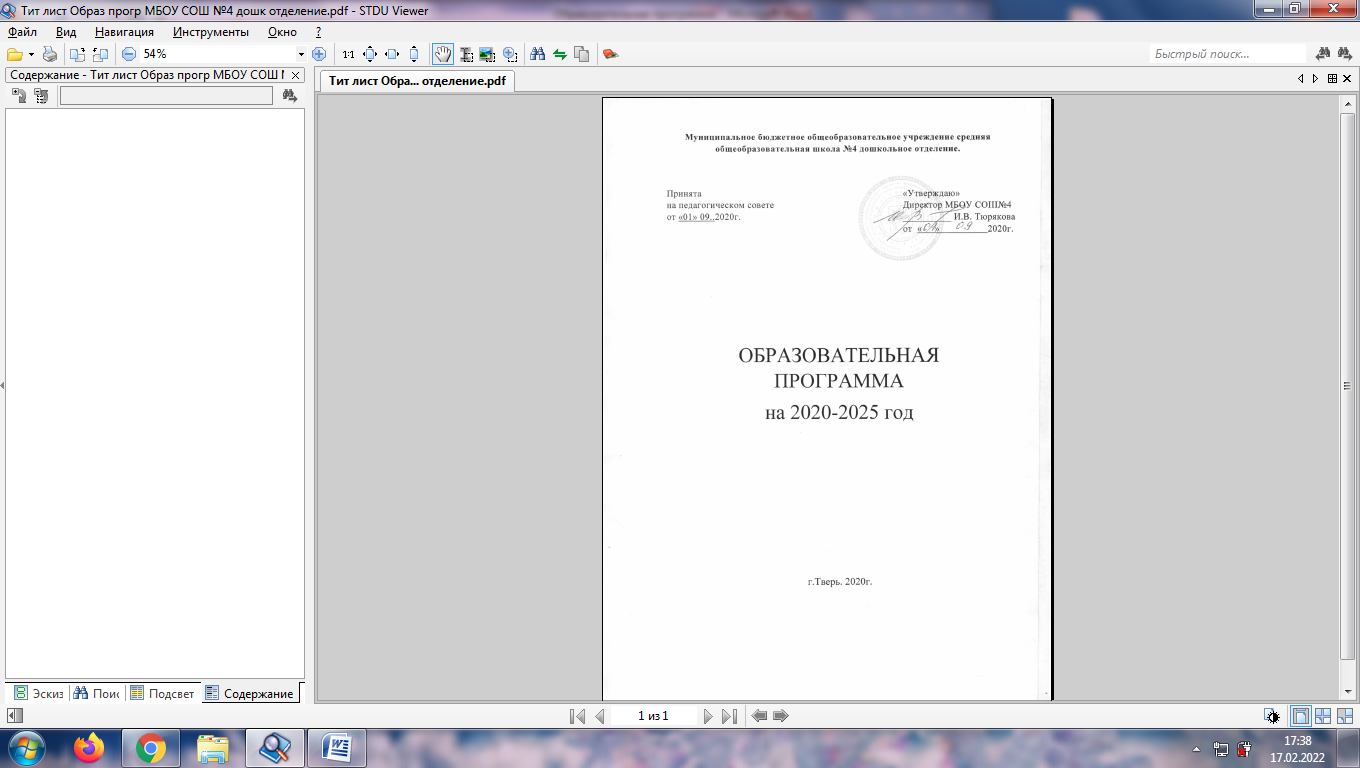 СОДЕРЖАНИЕ1. ЦЕЛЕВОЙ РАЗДЕЛ 1.1.Пояснительная записка………………………………………………………………………...4 1.2. Цели и задачи программы.........................................................................................……….6 1.3. Значимые характеристики, в том числе характеристики особенностей развития детей раннего и дошкольного возраста, кадровый потенциал …………………………..... 8        1.4. Принципы и подходы к формированию программы ………………………………......231.4.1. Содержание образовательной деятельности.......................................................................241.4.2.. Взаимодействие детского сада с семьей………………………………………………….261.4.3.Преемственность в работе детского сада и  школы.............................................................291.5 Планируемые результаты освоения Программы1.5.1 Целевые ориентиры образования в раннем возрасте……………………………………...311.5.2 Целевые ориентиры на этапе завершения дошкольного образования…………………...331.5.3.Планируемые результаты освоения Программы (часть Программы, формируемая участниками образовательных отношений)……………………………………………………..35 1.5.4 Особенности оценки основных (ключевых) характеристик  развития личности ребенка...............................................................................................................................................361.5.5 Карта  развития  как  средство  мониторинга  становления  основных (ключевых) характеристик развития личности ребенка………………………………………………… …...372. ОРГАНИЗАЦИОННЫЙ РАЗДЕЛ 2.1 Материально – техническое обеспечения Программы2.2 Материалы и оборудования2.2.1. Материалы и оборудования для детей 2-3 лет……………………………………………402.2.2. Материалы и оборудования для детей 3-4 лет…………………………………………... 422.2.3. Материалы и оборудования для детей 4-5- лет…………………………………………...462.2.4.Материалы и оборудования для детей 5-7 лет…………………………………………… 502.2.5..Оборудования для физкультурных занятий …………………………………………….. 542.2.6 .Оборудования для музыкального кабинета и зала………………………………………. 552.2.7.Оборудование кабинета старшего воспитателя ………………………………………... ..562.2.8. Оборудование  кабинета педагога-психолога,  учителя-логопеда……………………..  572.3 Организация режимных моментов………………………………………………………  57  2.3.1 Режим дня……………………………………………………………………………………582.3.2.Распорядок дня………………………………………………………………………………642.3.3.Формы работы по образовательным областям…………………………………………….682.3.4.Проектирование образовательного процесса в соответствии с контингентом воспитанников, их индивидуальными и возрастными особенностями, состоянием здоровья……………………………………………………………………………………………742.3.5.Организация образовательной деятельности в режимных моментах …………………..752.3.6. Система физкультурно-оздоровительных мероприятий………………………………...762.4. Особенности организации развивающей предметно-пространственной среды…….812.5. Методическое обеспечение образовательной деятельности…………………………...862.6. Особенности традиционных событий, праздников, мероприятий……………………963. СОДЕРЖАТЕЛЬНЫЙ РАЗДЕЛОписание образовательной деятельности в соответствии с направлениями развития ребенка по образовательным областям……………………………………………………………………983.1.Социально-коммуникативное развитие……………………………………………………..983.1.1.Парциальная программа «Дорогою добра». Л. В. Коломийченко ……………………..1013.2.Познавательное развитие…………………………………………………………………....1013.2.1.Парциальная программа «Юный эколог» С.Н.Николаевой…………………………….1033.2.2.Парциальная программа  «Интеллектуальное развитие для детей 3-7 лет» СорокинойЛ.И……………………………………………………………………………………1043.2.3.Парциальная программа «Уроки психического  здоровья» Ветровой В.В …………..  1053.3. Речевое развитие  …………………………………………………………………………………. 1063.4.Художественно-эстетическое……………………………………………………………………..  1093.4. 1. Парциальная программа «Ладушки» И. М. Каплуновой, И. А. Новоскольцевой (для детей от 3-х до 7-ми лет)…………………………………….... 1103.5. Физическое развитие…………………………………………………………………….. 1123.6. Интеграция образовательных областей и видов детской деятельности в режимных моментах ……………………………………………………………………….. 1133.7. Особенности образовательной деятельности разных видов и культурных практик; . 1173.8. Способы и направления поддержки детской инициативы в освоении программы…  1223.9.Профессиональная коррекция нарушений и развития детей………………………….  1353.10. Особенности взаимодействия педагогического коллектива  детского сада с семьями воспитанников………………………………………………… 1493.11.Содержание работы по региональному компоненту …………… …………………... 1523.12.Пояснительная записка к учебному плану………………………………………… 1563.13.Межгрупповая  модель интегрированного образовательного процесса на год ………… ……………………………………………………………………………...162ПРИЛОЖЕНИЯ……………………………………………………………………………...172                                                                                                                                                              ДОПОЛНИТЕЛЬНЫЙ РАЗДЕЛ (Краткая презентация Программы)………………1761.ЦЕЛЕВОЙ РАЗДЕЛ1.1.Пояснительная запискаПрограмма спроектирована с учетом ФГОС дошкольного образования, особенностей  образовательного учреждения, определяет цель, задачи, планируемые результаты, содержание и организацию образовательного процесса на ступени  дошкольного образования.В основе Программы ОУ  лежат концептуальные положения  основной образовательной программы дошкольного образования «От рождения до школы»  под редакцией Н.Е. Вераксы, Т.С. Комаровой, М.А. Васильевой, издание 2015г, 2019г..Основная образовательная программа  МБОУ СОШ №4 дошкольное отделение  разработана в соответствии с основными нормативно-правовыми документами:-  Федеральный закон от 29.12.2012г.  № 273-ФЗ (ред. от 07 мая 2013г. с изменениями, вступившими в силу с 19 мая 2013г.)  «Об образовании в Российской Федерации»;- Федеральный государственный образовательный стандарт дошкольного образования (Утвержден приказом Министерства образования и науки Российской Федерации от 17 октября 2013г. N 1155);- «Порядок организации и осуществления образовательной деятельности по основным общеобразовательным программам - образовательным программам дошкольного образования» (приказ Министерства образования и науки РФ от 30 августа 2013г. №1014); - Санитарно-эпидемиологические требования к организациям воспитания и обучения, отдыха и оздоровления детей и молодежи. Пр.2.4.3648-20 № 28 от 28. 09. 2020 г.         Программа сформирована  как программа психолого-педагогической поддержки позитивной социализации и индивидуализации, развития личности детей дошкольного возраста и определяет комплекс основных характеристик дошкольного образования (объем, содержание и планируемые результаты в виде целевых ориентиров дошкольного образования).Общие сведения о МБОУ СОШ №4 дошкольное отделениеПолное  наименование: Муниципальное бюджетное  общеобразовательное учреждение средняя общеобразовательная школа №4Официальное сокращенное наименование:  МБОУ СОШ № 4 (далее ОУ)Тип: бюджетное дошкольное образовательное учреждение. Вид: дошкольное образовательное учреждение с приоритетным  направлением  «художественно-эстетическое развитие». Организационно-правовая форма: муниципальное дошкольное образовательное учреждение.Место нахождения учреждения:  170040, город Тверь, 1-ый Мигаловский проезд, д.10/1	МБОУ СОШ № 4 осуществляет свою образовательную, правовую, хозяйственную деятельность на основе законодательных  нормативных  документов:-  Устава МБОУ СОШ № 4, утвержденного приказом начальника управления образования администрации города Твери Н.А. Афониной № 478  от 03.04.2015г.- Лицензия на право на бессрочное ведение образовательной деятельности  №  251 от  29.05.2015г.      Серия   69 ЛО1   0001178 .   Целью Программы является развитие физических, интеллектуальных, духовно-нравственных, эстетических и личностных качеств ребёнка, творческих способностей, а также развитие предпосылок к учебной деятельности.           Программа  включает  конкретное  содержание   образовательных  областей  с  учетом возрастных  и индивидуальных  особенностей детей  в  различных  видах  деятельности,  таких как  игровая,  включая  сюжетно-ролевую  игру,  игру  с  правилами и другие  виды  игры, коммуникативная  (общение взаимодействие  с взрослыми  и  сверстниками), познавательно-исследовательская  (исследования  объектов  окружающего  мира  и экспериментирования с ними), а также восприятие художественной литературы и фольклора, самообслуживание  и  элементарный  бытовой  труд  (в  помещении  и  на  улице), конструирование из разного материала, включая конструкторы, модули, бумагу, природный и иной материал, изобразительная (рисование, лепка, аппликация), музыкальная (восприятие и  понимание  смысла  музыкальных  произведений,  пение,  музыкально-ритмические движения,  игры  на  детских  музыкальных  инструментах)  и  двигательная  (овладение основными движениями) формы активности ребенка.         Программа направлена  на  создание  условий  развития  для  детей  раннего  и дошкольного возраста, открывающих возможности    для  позитивной социализации ребёнка, его  всестороннего  личностного  развития,  развития инициативы  и  творческих  способностей на  основе  сотрудничества  со  взрослыми  и  сверстниками  в  соответствующих  дошкольному возрасту видам деятельности. 1.2.Цели и задачи ПрограммыЦель основной образовательной программы дошкольного образования МБОУ СОШ № 4 дошкольное отделение г. Твери является обеспечение выполнения требований ФГОС ДО. Программа охватывает все образовательные области: познавательное, речевое, социально-коммуникативное, художественно-эстетическое и физическое. Основными задачами  являются: •	охрана жизни и укрепление физического и психического здоровья детей;•	обеспечение познавательно-речевого, социально-личностного, художественно-эстетического и физического развития детей;•	воспитание с учетом возрастных категорий детей гражданственности, уважения к правам и свободам человека, любви к окружающей природе, Родине, семье;•	взаимодействие с семьями детей для обеспечения полноценного развития ребенка;•	оказание консультативной и методической помощи родителям (законным представителям) по вопросам воспитания, обучения и развития детей.Эти цели  и задачи реализуются в процессе разнообразных видов детской деятельности: игровой, коммуникативной, трудовой, познавательно-исследовательской, продуктивной, музыкально-художественной, чтения.Для достижения целей Программы первостепенное значение имеют:забота о здоровье, эмоциональном благополучии и своевременном всестороннем развитии каждого ребенка;создание в группах атмосферы гуманного и доброжелательного отношения ко всем воспитанникам, что позволяет растить их общительными, добрыми, любознательными, инициативными, стремящимися к самостоятельности и творчеству;максимальное использование разнообразных видов детской деятельности, их интеграция в целях повышения эффективности воспитательно-образовательного процесса;творческая организация воспитательно-образовательного процесса;вариативность использования образовательного материала, позволяющая развивать творчество в соответствии с интересами и наклонностями каждого ребенка;уважительное отношение к результатам детского творчества;единство подходов к воспитанию детей в условиях дошкольного образовательного учреждения и семьи;соблюдение в работе детского сада и начальной школы преемственности, исключающей умственные и физические перегрузки в содержании образования детей дошкольного возраста, обеспечивающей отсутствие давления предметного обучения.     Решение обозначенных в Программе целей и задач воспитания возможно только при систематической и целенаправленной поддержке педагогом различных форм детской активности и инициативы, начиная с первых дней пребывания ребенка в дошкольном образовательном учреждении. От педагогического мастерства каждого воспитателя, его культуры, любви к детям зависят уровень общего развития, которого достигнет ребенок, степень прочности приобретенных им нравственных качеств. Заботясь о здоровье и всестороннем воспитании детей, педагоги дошкольных образовательных учреждений совместно с семьей должны стремиться сделать счастливым детство каждого ребенка.Разработанная система предусматривает включение воспитанников в процесс ознакомления с региональными особенностями Тверской области. Основной целью работы является формирование целостных представлений о родном крае через решение следующих задач: -приобщение к истории возникновения родного города (села, поселка);-знакомство со знаменитыми земляками и людьми, прославившими Тверскую область;-  формирование представлений о достопримечательностях родного города (района), его государственных символах;-  воспитание любви к родному дому, семье, уважения к родителям и их труду; - формирование и развитие познавательного интереса к народному творчеству и миру ремесел в родном городе (районе, селе); - формирование представлений о животном и растительном мире родного края, о Красной книге Тверской области; - ознакомление с картой Тверской области (своего города, поселка).1.3. Значимые характеристики, в том числе характеристики особенностей развития детей раннего и дошкольного возраста.Общие сведения о коллективе детей, работников, родителей.Основными участниками реализации программы являются: дети дошкольного возраста, родители (законные представители), педагоги.Сведения о воспитанникахИгра носит процессуальный характер, главное в ней — действия. Они совершаются с игровыми предметами, приближенными к реальности. В середине третьего года жизни появляются действия с предметами-заместителями.Появление собственно изобразительной деятельности обусловлено тем, что ребенок уже способен сформулировать намерение изобразить какой-либо предмет. Типичным является изображение человека в виде «головонога» — окружности и отходящих от нее линий.К третьему году жизни совершенствуются зрительные и слуховые ориентировки, что позволяет детям безошибочно выполнять ряд заданий: осуществлять выбор из двух-трех предметов по форме, величине и цвету; различать мелодии; петь.Совершенствуется слуховое восприятие, прежде всего фонематический слух. К 3 годам дети воспринимают все звуки родного языка, но произносят их с большими искажениями.Основной формой мышления становится наглядно-действенная. Ее особенность заключается в том, что возникающие в жизни ребенка проблемные ситуации разрешаются путем реального действия с предметами.Для детей этого возраста характерна неосознанность мотивов, импульсивность и зависимость чувств и желаний от ситуации. Дети легко заражаются эмоциональным состоянием сверстников. Однако в этот период начинает складываться и произвольность поведения. Она обусловлена развитием орудийных действий и речи. У детей появляются чувства гордости и стыда, начинают формироваться элементы самосознания, связанные с идентификацией с именем и полом. Завершается ранний возраст кризисом 3 лет. Ребенок осознает себя как отдельного человека, отличного от взрослого. У него формируется образ «Я».Кризис часто сопровождается рядом отрицательных проявлений: негативизмом, упрямством, нарушением общения со взрослым и др. Кризис может продолжаться от нескольких месяцев до двух лет.Возрастные особенности детей  младшей группыВ возрасте 3-4 лет ребенок постепенно выходит за пределы семейного круга. Его общение становится внеситуативным. Взрослый становится для ребенка не только членом семьи, но и носителем определенной общественной функции. Желание ребенка выполнять такую же функцию приводит к противоречию с его реальными возможностями. Это противоречие разрешается через развитие игры, которая становится ведущим видом деятельности в дошкольном возрасте.Главной особенностью игры является ее условность: выполнение одних действий с одними предметами предполагает их отнесенность к другим действиям с другими предметами. Основным содержанием игры младших дошкольников являются действия с игрушками и предметами-заместителями. Продолжительность игры небольшая. Младшие дошкольники ограничиваются игрой с одной-двумя ролями и простыми, неразвернутыми сюжетами. Игры с правилами в этом возрасте только начинают формироваться.Изобразительная деятельность ребенка зависит от его представлений о предмете. В этом возрасте они только начинают формироваться. Графические образы бедны. У одних детей в изображениях отсутствуют детали, у других рисунки могут быть более детализированы. Дети уже могут использовать цвет.Большое значение для развития мелкой моторики имеет лепка. Младшие дошкольники способны под руководством взрослого вылепить простые предметы.Известно, что аппликация оказывает положительное влияние на развитие восприятия. В этом возрасте детям доступны простейшие виды аппликации.Конструктивная деятельность в младшем дошкольном возрасте ограничена возведением несложных построек по образцу и по замыслу.В младшем дошкольном возрасте развивается перцептивная деятельность. Дети от использования предэталонов — индивидуальных единиц восприятия — переходят к сенсорным эталонам — культурно выработанным средствам восприятия. К концу младшего дошкольного возраста дети могут воспринимать до пяти и более форм предметов и до семи и более цветов, способны дифференцировать предметы по величине, ориентироваться впространстве группы детского сада, а при определенной организации образовательного процесса и в помещении всего дошкольного учреждения.Развиваются память и внимание. По просьбе взрослого дети могут запомнить 3-4 слова и 5-6 названий предметов. К концу младшего дошкольного возраста они способны запомнить значительные отрывки из любимых произведений.Продолжает развиваться наглядно-действенное мышление. При этом преобразования ситуаций в ряде случаев осуществляются на основе целенаправленных проб с учетом желаемого результата. Дошкольники способны установить некоторые скрытые связи и отношения между предметами.В младшем дошкольном возрасте начинает развиваться воображение, которое особенно наглядно проявляется в игре, когда одни объекты выступают в качестве заместителей других.Взаимоотношения детей обусловлены нормами и правилами. В результате целенаправленного воздействия они могут усвоить относительно большое количество норм, которые выступают основанием для оценки собственных действий и действий других детей.Взаимоотношения детей ярко проявляются в игровой деятельности. Они скорее играют рядом, чем активно вступают во взаимодействие. Однако уже в этом возрасте могут наблюдаться устойчивые избирательные взаимоотношения. Конфликты возникают преимущественно по поводу игрушек. Положение ребенка в группе сверстников во многом определяется мнением воспитателя.В младшем дошкольном возрасте можно наблюдать соподчинение мотивов поведения в относительно простых ситуациях. Сознательное управление поведением только начинает складываться; во многом поведение ребенка еще ситуативно. Вместе с тем можно наблюдать и случаи ограничения собственных побуждений самим ребенком, сопровождаемые словесными указаниями Начинает развиваться самооценка, при этом дети в значительной мере ориентируются на оценку воспитателя. Продолжает развиваться также их половая идентификация, что проявляется в характере выбираемых игрушек и сюжетов.Возрастные особенности детей средней группыВ игровой деятельности детей среднего дошкольного возраста появляются ролевые взаимодействия. Они указывают на то, что дошкольники начинают отделять себя от принятой роли. В процессе игры роли могут меняться. Игровые действия начинают выполняться не ради них самих, а ради смысла игры. Происходит разделение игровых и реальных взаимодействий детей.Значительное развитие получает изобразительная деятельность. Рисунок становится предметным и детализированным. Графическое изображение человека характеризуется наличием туловища, глаз, рта, носа, волос, иногда одежды и ее деталей. Совершенствуется техническая сторона изобразительной деятельности. Дети могут рисовать основные геометрические фигуры, вырезать ножницами, наклеивать изображения на бумагу и т. д. Усложняется конструирование. Постройки могут включать 5-6 деталей. ' Формируются навыки конструирования по собственному замыслу, а также планирование последовательности действий.Двигательная сфера ребенка характеризуется позитивными изменениями мелкой и крупной моторики. Развиваются ловкость, координация движений. Дети в этом возрасте лучше, чем младшие дошкольники, удерживают равновесие, перешагивают через небольшие преграды. Усложняются игры с мячом.К концу среднего дошкольного возраста восприятие становится более развитым. Дети оказываются способными назвать форму, на которую похож тот или иной предмет. Они могут вычленять в сложных объектах простые формы и из простых форм воссоздавать сложные объекты. Дети способны упорядочить группы предметов по сенсорному признаку — величине, цвету; выделить такие параметры, как высота, длина и ширина. Совершенствуется ориентация в пространстве. Возрастает объем памяти. Дети запоминают до 7-8 названий предметов. Начинает складываться произвольное запоминание: дети способны принять задачу на запоминание, помнят поручения взрослых, могут выучить небольшое стихотворение и т. д.Начинает развиваться образное мышление. Дети оказываются способными использовать простые схематизированные изображения для решения несложных задач. Они могут строить по схеме, решать лабиринтные задачи. Развивается предвосхищение. На основе пространственного расположения объектов дети могут сказать, что произойдет в результате их взаимодействия. Однако при этом им трудно встать на позицию другого наблюдателя и во внутреннем плане совершить мысленное преобразование образа. Для детей этого возраста особенно характерны известные феномены Ж. Пиаже: сохранение количества, объема и величины. Например, если ребенку предъявить три черных кружка из бумаги и семь белых кружков из бумаги и спросить: «Каких кружков больше — черных или белых?», большинство ответят, что белых больше. Но если спросить: «Каких больше — белых или бумажных?», ответ будет таким же — больше белых. Продолжает развиваться воображение. Формируются такие его особенности, как оригинальность и произвольность. Дети могут самостоятельно придумать небольшую сказку на заданную тему.Увеличивается устойчивость внимания. Ребенку оказывается доступной сосредоточенная деятельность в течение 15-20 минут. Он способен удерживать в памяти при выполнении каких-либо действий несложное условие.В среднем дошкольном возрасте улучшается произношение звуков и дикция. Речь становится предметом активности детей. Они удачно имитируют голоса животных, интонационно выделяют речь тех или иных персонажей. Интерес вызывают ритмическая структура речи, рифмы. Развивается грамматическая сторона речи. Дети занимаются словотворчеством на основе грамматических правил. Речь детей при взаимодействии друг с другом носит ситуативный характер, а при общении со взрослым становится внеситуативной.Изменяется содержание общения ребенка и взрослого. Оно выходит за пределы конкретной ситуации, в которой оказывается ребенок. Ведущим становится познавательный мотив. Информация, которую ребенок получает в процессе общения, может быть сложной и трудной для понимания, но она вызывает интерес.У детей формируется потребность в уважении со стороны взрослого, для них оказывается чрезвычайно важной его похвала. Это приводит к их повышенной обидчивости на замечания. Повышенная обидчивость представляет собой возрастной феномен.Взаимоотношения со сверстниками характеризуются избирательностью, которая выражается в предпочтении одних детей другим. Появляются постоянные партнеры по играм. В группах начинают выделяться лидеры. Появляются конкурентность, соревновательность. Последняя важна для сравнения себя с другим, что ведет к развитию образа Я ребенка, его детализации.Основные достижения возраста связаны с развитием игровой деятельности; появлением ролевых и реальных взаимодействий; с развитием изобразительной деятельности; конструированием по замыслу, планированием; совершенствованием восприятия, развитием образного мышления и воображения, эгоцентричностью познавательной позиции; развитием памяти, внимания, речи, познавательной мотивации, совершенствования восприятия; формированием потребности в уважении со стороны взрослого, появлением обидчивости, конкурентности, соревновательности со сверстниками, дальнейшим развитием образа Я ребенка, его детализацией.Возрастные особенности детей старшей группыДети шестого года жизни уже могут распределять роли до начала игры и строят свое поведение, придерживаясь роли. Игровое взаимодействие сопровождается речью, соответствующей и по содержанию, и интонационно взятой роли. Речь, сопровождающая реальные отношения детей, отличается от ролевой речи. Дети начинают осваивать социальные отношения и понимать подчиненность позиций в различных видах деятельности взрослых, одни роли становятся для них более привлекательными, чем другие. При распределении ролей могут возникать конфликты, связанные с субординацией ролевого поведения. Наблюдается организация игрового пространства, в котором выделяются смысловой «центр» и «периферия». (В игре «Больница» таким центром оказывается кабинет врача, в игре «Парикмахерская» — зал стрижки, а зал ожидания выступает в качестве периферии игрового пространства.) Действия детей в играх становятся разнообразными.Развивается изобразительная деятельность детей. Это возраст наиболее активного рисования. В течение года дети способны создать до двух тысяч рисунков. Рисунки могут быть самыми разными по содержанию: это и жизненные впечатления детей, и воображаемые ситуации, и иллюстрации к фильмам и книгам. Обычно рисунки представляют собой схематичные изображения различных объектов, но могут отличаться оригинальностью композиционного решения, передавать статичные и динамичные отношения. Рисунки приобретают сюжетный характер; достаточно часто встречаются многократно повторяющиеся сюжеты с небольшими или, напротив, существенными изменениями. Изображение человека становится более детализированным и пропорциональным. По рисунку можно судить о половой принадлежности и эмоциональном состоянии изображенного человека.Конструирование характеризуется умением анализировать условия, в которых протекает эта деятельность. Дети используют и называют различные детали деревянного конструктора. Могут заменить детали постройки в зависимости от имеющегося материала. Овладевают обобщенным способом обследования образца. Способны выделять основные части предполагаемой постройки. Конструктивная деятельность может осуществляться на основе схемы, по замыслу и по условиям. Появляется конструирование в ходе совместной деятельности.Дети могут конструировать из бумаги, складывая ее в несколько раз (два, четыре, шесть сгибаний); из природного материала. Они осваивают два способа конструирования: 1) от природного материала к художественному образу (в этом случае ребенок «достраивает» природный материал до целостного образа, дополняя его различными деталями); 2) от художественного образа к природному материалу (в этом случае ребенок подбирает необходимый материал, для того чтобы воплотить образ).Продолжает совершенствоваться восприятие цвета, формы и величины, строения предметов; представления детей систематизируются. Дети различают по светлоте и называют не только основные цвета и их оттенки, но и промежуточные цветовые оттенки; форму прямоугольников, овалов, треугольников. Воспринимают величину объектов, легко выстраивают в ряд —по возрастанию или убыванию —до десяти различных предметов.Однако дети могут испытывать трудности при анализе пространственного положения объектов, если сталкиваются с несоответствием формы и их пространственного расположения. Вспомним феномен Ж. Пиаже о длине извилистой и прямой дорожек. Если расстояние (измеряемое по прямой) между начальной и конечной точками более длинной, извилистой дорожки меньше расстояния между начальной и конечной точками прямой дорожки, то прямая дорожка (которая объективно короче извилистой) будет восприниматься детьми как более длинная. Точно так же машинка, которая проехала меньший путь, но остановилась впереди другой машинки, которая проехала больший путь, будет рассматриваться детьми как проехавшая больший путь и ехавшая быстрее. Это свидетельствует о том, что в различных ситуациях восприятие представляет для дошкольников известные сложности, особенно если они должны одновременно учитывать несколько различных и при этом противоположных признаков.В старшем дошкольном возрасте продолжает развиваться образное мышление. Дети способны не только решить задачу в наглядном плане, но и совершить преобразования объекта, указать, в какой последовательности объекты вступят во взаимодействие, и т.д. Однако подобные решения окажутся правильными только в том случае, если дети будут применять адекватные мыслительные средства. Среди них можно выделить схематизированные представления, которые возникают в процессе наглядного моделирования; комплексные представления, отражающие представления детей о системе признаков, которыми могут обладать объекты, а также представления, отражающие стадии преобразования различных объектов и явлений (представления о цикличности изменений): представления о смене времен года, дня и ночи, об увеличении и уменьшении объектов в результате различных воздействий, представления о развитии и т.д. Кроме того, продолжают совершенствоваться обобщения, что является основой словесно-логического мышления. Ж. Пиаже показал, что в дошкольном возрасте у детей еще отсутствуют представления о классах объектов. Объекты группируются по признакам, которые могут изменяться, однако начинают формироваться операции логического сложения и умножения классов. Так, например, старшие дошкольники при группировании объектов могут учитывать два признака.В качестве примера можно привести задание: детям предлагается выбрать самый непохожий объект из группы, в которую входят два круга (большой и малый) и два квадрата (большой и малый). При этом круги и квадраты различаются по цвету. Если показать на какую-либо из фигур и попросить ребенка назвать самую непохожую на нее фигуру, можно убедиться: он способен учесть два признака, то есть выполнить логическое умножение. Как показали исследования отечественных психологов, дети старшего дошкольного возраста способны рассуждать и давать адекватные причинные объяснения, если анализируемые отношения не выходят за пределы их наглядного опыта.Развитие воображения в этом возрасте позволяет детям сочинять достаточно оригинальные и последовательно разворачивающиеся истории. Воображение будет активно развиваться лишь при условии проведения специальной работы по его активизации.Продолжают развиваться устойчивость, распределение, переключаемость внимания. Наблюдается переход от непроизвольного к произвольному вниманию.Продолжает совершенствоваться речь, в том числе ее звуковая сторона. Дети могут правильно воспроизводить шипящие, свистящие и сонорные звуки. Развиваются фонематический слух, интонационная выразительность речи при чтении стихов в сюжетно-ролевой игре и в повседневной жизни. Совершенствуется грамматический строй речи. Дети используют практически все части речи, активно занимаются словотворчеством. Богаче становится лексика: активно используются синонимы и антонимы. Развивается связная речь. Дети могут пересказывать, рассказывать по картинке, передавая не только главное, но и детали.Достижения этого возраста характеризуются распределением ролей в игровой деятельности; структурированием игрового пространства; дальнейшим развитием изобразительной деятельности, отличающейся высокой продуктивностью; применением в конструировании обобщенного способа обследования образца. Восприятие характеризуется анализом сложных форм объектов; развитие мышления сопровождается освоением мыслительных средств (схематизированные представления, комплексные представления, представления о цикличности изменений); развиваются умение обобщать, причинное мышление, воображение, произвольное внимание, речь, образ Я.Возрастные особенности детей подготовительной к школе группы.В сюжетно-ролевых играх дети седьмого года жизни начинают осваивать сложные взаимодействия людей, отражающие характерные значимые жизненные ситуации, например, свадьбу, рождение ребенка, болезнь, трудоустройство и т. д.Игровые действия становятся более сложными, обретают особый смысл, который не всегда открывается взрослому. Игровое пространство усложняется. В нем может быть несколько центров, каждый из которых поддерживает свою сюжетную линию. При этом дети способны отслеживать поведение партнеров по всему игровому пространству и менять свое поведение в зависимости от места в нем. Так, ребенок уже обращается к продавцу не просто как покупатель, а как покупатель-мама или покупатель-шофер и т. п. Исполнение роли акцентируется не только самой ролью, но и тем, в какой части игрового пространства эта роль воспроизводится. Например, исполняя роль водителя автобуса, ребенок командует пассажирами и подчиняется инспектору ГИБДД. Если логика игры требует появления новой роли, то ребенок может по ходу игры взять на себя новую роль, сохранив при этом роль, взятую ранее. Дети могут комментировать исполнение роли тем или иным участником игры.Образы из окружающей жизни и литературных произведений, передаваемые детьми в изобразительной деятельности, становятся сложнее. Рисунки приобретают более детализированный характер, обогащается их цветовая гамма. Более явными становятся различия между рисунками мальчиков и девочек. Мальчики охотно изображают технику, космос, военные действия и т. п. Девочки обычно рисуют женские образы: принцесс, балерин, моделей и т. д. Часто встречаются и бытовые сюжеты: мама и дочка, комната и т. д. При правильном педагогическом подходе у детей формируются художественно-творческие способности в изобразительной деятельности.Изображение человека становится еще более детализированным и пропорциональным. Появляются пальцы на руках, глаза, рот, нос, брови, подбородок. Одежда может быть украшена различными деталями.Дети подготовительной к школе группы в значительной степени освоили конструирование из строительного материала. Они свободно владеют обобщенными способами анализа как изображений, так и построек; не только анализируют основные конструктивные особенности различных деталей, но и определяют их форму на основе сходства со знакомыми им объемными предметами. Свободные постройки становятся симметричными и пропорциональными, их строительство осуществляется на основе зрительной ориентировки. Дети быстро и правильно подбирают необходимый материал. Они достаточно точно представляют себе последовательность, в которой будет осуществляться постройка, и материал, который понадобится для ее выполнения; способны выполнять различные по степени сложности постройки как по собственному замыслу, так и по условиям.В этом возрасте дети уже могут освоить сложные формы сложения из листа бумаги и придумывать собственные, но этому их нужно специально обучать. Данный вид деятельности не просто доступен детям —он важен для углубления их пространственных представлений.Усложняется конструирование из природного материала. Детям уже доступны целостные композиции по предварительному замыслу, которые могут передавать сложные отношения, включать фигуры людей и животных в различных условиях.У детей продолжает развиваться восприятие, однако они не всегда могут одновременно учитывать несколько различных признаков. Развивается образное мышление, однако воспроизведение метрических отношений затруднено. Это легко проверить, предложив детям воспроизвести на листе бумаги образец, на котором нарисованы девять точек, расположенных не на одной прямой. Как правило, дети не воспроизводят метрические отношения между точками: при наложении рисунков друг на друга точки детского рисунка не совпадают с точками образца.Продолжают развиваться навыки обобщения и рассуждения, но они в значительной степени еще ограничиваются наглядными признаками ситуации.Продолжает развиваться воображение, однако часто приходится констатировать снижение развития воображения в этом возрасте в сравнении со старшей группой. Это можно объяснить различными влияниями, в том числе и средств массовой информации, приводящими к стереотипности детских образов.Продолжает развиваться внимание, оно становится произвольным. В некоторых видах деятельности время произвольного сосредоточения достигает 30 минут.У детей продолжает развиваться речь: ее звуковая сторона, грамматический строй, лексика. Развивается связная речь. В высказываниях детей отражаются как расширяющийся словарь, так и характер обобщений, формирующихся в этом возрасте. Дети начинают активно употреблять обобщающие существительные, синонимы, антонимы, прилагательные и т.д. В результате правильно организованной образовательной работы у детей развивается диалогическая и некоторые виды монологической речи.В подготовительной к школе группе завершается дошкольный возраст. Его основные достижения связаны с освоением мира вещей как предметов человеческой культуры; дети осваивают формы позитивного общения с людьми; развивается половая идентификация, формируется позиция школьника.К концу дошкольного возраста ребенок обладает высоким уровнем познавательного и личностного развития, что позволяет ему в дальнейшем успешно учиться в школе.Кадровый  потенциалКоличественный состав педагогического коллектива:Зам. директора по УВР -1,старший воспитатель – 1; воспитатели – 23; музыкальный руководитель – 1; учитель-логопед – 2; педагог-психолог -1.инструктор по физическому воспитанию -1.    Всего педагогов – 29 чел.Педагоги ОУ имеют:Наличие квалификационной категории педагогических работниковПовышение квалификации педагогических работников (%)Характеристика педагогического состава по стажу работы (%) -Сведения о награждениях педагогов Почетными грамотами, наградами, званиямиВ ОУ работают руководители и педагоги, имеющие награды: - Отличник народного образования – 1 чел.,- Почетная грамота Министерства образования РФ – 12 чел.,- Почетная грамота Министерства образования Тверской области – 15 ч.  Средний возраст педагогов 51год.Социальный  статус родителей Социальными заказчиками деятельности учреждения являются в первую очередь родители воспитанников. Поэтому коллектив МБОУ СОШ№4 пытается создать доброжелательную, психологически комфортную атмосферу, в основе которой лежит определенная система взаимодействия с родителями, взаимопонимание и сотрудничество.1.4.Принципы и подходы к формированию ПрограммыОбразовательная деятельность осуществляется в соответствии с принципами:Принцип развивающего образования – целью  образовательной деятельности является развитие ребенка  Принцип гуманизма – уважение к личности ребенка, педагога, родителей (лиц их заменяющих), построение взаимоотношений на основе общечеловеческих норм и правил.Принцип природосообразности – образование  в соответствии с природой  ребенка, его  здоровьем, способностями, склонностями.Принцип психологической комфортности – недопустимость стрессовых  факторов  воспитательно- образовательного процесса, создание  комфортной среды развития ребенкаПринцип дифференциации и индивидуализации – создание условий  для проявления способностей  каждого ребенка и своевременной коррекции проблем в его развитииПринцип интеграции  образовательных областей – образовательный процесс выстраивается интегрировано в соответствии с возрастными возможностями и особенностями воспитанников, спецификой и возможностями образовательных областей.Принцип диалогичности – предусматривает решение программных задач в совместной деятельности взрослого и детей и самостоятельной деятельности ребенка.Принцип адекватности - предполагает  построение  образовательного процесса на адекватных возрасту формах работы с детьми.1.4.1.Содержание образовательной деятельностиСодержание образовательной деятельности выстроено в соответствии с программой, составленной на основе примерной общеобразовательной программы «От рождения до школы» под редакцией Н.Е. Вераксы, Т.С. Комаровой, М.А. Васильевой.Основным приоритетным направлениями в деятельности нашего образовательного учреждения является физическое, художественно эстетическое.В основе реализации  основной образовательной программы лежит культурно-исторический и системно деятельностный подходы к развитию ребенка, являющиеся методологией ФГОС, который предполагает:полноценное проживание ребёнком всех этапов детства (младенческого, раннего и дошкольного возраста), обогащения (амплификации) детского развития;индивидуализацию дошкольного образования (в том числе одарённых детей и детей с ограниченными возможностями здоровья); содействие и сотрудничество детей и взрослых, признание ребенка полноценным участником (субъектом) образовательных отношений;поддержку инициативы детей в различных видах деятельности;партнерство с семьей;приобщение детей к социокультурным нормам, традициям семьи, общества и государства;формирование познавательных интересов и познавательных действий ребенка в различных видах деятельности;возрастную адекватность (соответствия условий, требований, методов возрасту и особенностям развития);учёт этнокультурной ситуации развития детей;обеспечение преемственности дошкольного   и начального общего образования.Основная образовательная программа формируется с учётом особенностей базового уровня системы общего образования с целью формирования общейкультуры личности воспитанников, развития их социальных, нравственных, эстетических, интеллектуальных, физических качеств, инициативности, самостоятельности и ответственности ребёнка, формирования предпосылок учебной деятельности.Учитываются также возраст детей и необходимость реализации образовательных задач в определенных видах деятельности. Для детей дошкольного возраста это: 1.4.2. Взаимодействие детского сада с семьей В современных условиях дошкольное образовательное учреждение является единственным общественным институтом, регулярно и неформально взаимодействующим с семьей,  то есть  имеющим возможность оказывать  на неё  определенное влияние.   Ведущие цели взаимодействия детского сада с семьей – создание в детском саду необходимых условий для развития ответственных и взаимозависимых отношений с семьями воспитанников, обеспечивающих целостное развитие личности дошкольника, повышения компетентности родителей в области воспитания.       Взаимодействие ОУ с родителями (законными представителями) регулируется договором, включающим в себя взаимные права, обязанности и ответственность сторон, возникающие в процессе воспитания, обучения, развития, присмотра, ухода и оздоровления детей. ДОУ обеспечивает права каждого ребенка в соответствии с Конвенцией о правах ребенка и действующим законодательством РФ.Формы работы с родителями:-  общие родительские собрания;- педагогические беседы, консультации   для родителей (индивидуальные и групповые);- дни открытых дверей;- экскурсии по детскому саду;- совместные занятия, досуги, индивидуальные поручения, субботники, собрания-дискуссии, оформление информационных стендов, организация выставок детского творчества, информационные листки, фотовыставки;- консультации по вопросам адаптации ребенка к детскому саду;- составление банка данных о семьях воспитанников;- создание и поддержка традиций проведения совместно с родителями праздников, мероприятий и досугов;Методы изучения семьи:- анкетирование родителей;- беседы с родителями;- беседы с детьми;- наблюдение за ребенком;Работа по вовлечению родителей в совместную деятельность ДОУ ведется по четырем направлениям, в которых используются как традиционные, так и нетрадиционные формы работы.1. Информационно – аналитическое направлениеЭто направление включает в себя выявление интересов, потребностей, запросов родителей, уровня их педагогической грамотности.Используемые формы работы: анкетированиесоциологические опросыбеседы2. Познавательное направлениеПознавательное направление – это обогащение родителей знаниями в вопросах воспитания детей дошкольного возраста и формирование у родителей практических навыков воспитания детей.  Совместная работа специалистов ДОУ (учитель - логопед, инструктор по физической культуре, медицинская сестра) по реализации образовательной программы обеспечивает педагогическое сопровождение семьи на всех этапах дошкольного детства, делает родителей действительно равноответственными участниками образовательного процесса.Используемые формы и методы работы с родителями: общие и групповые родительские собранияконсультациизанятия с участием родителейвыставки детских работ, изготовленных вместе с родителямиДни открытых дверейучастие родителей в подготовке и проведении праздников, досуговсовместное создание предметно-развивающей средыутренние приветствияработа с родительским комитетом группыбеседы с детьми и родителями3. Наглядно – информационное направлениеНаглядно-информационное направление - это ознакомление родителей с работой дошкольного учреждения, особенностями воспитания детей, формирование у родителей знаний о воспитании и развитии детей. Используемые формы и методы работы с родителями: родительские уголки информационные проспекты для родителейдни открытых дверейсемейный и групповые альбомы «Наша дружная семейка», «Наша жизнь день за днем», «Воспитание со всех сторон»папки-передвижки фотовыставки эмоциональный уголок «Я сегодня вот такой», «Здравствуйте, я пришел»копилка Добрых дел.4. Досуговое направление       Досуговое направление используется для установления эмоционального контакта между педагогами, родителями, детьми. Совместное мероприятие позволяет родителям: увидеть изнутри проблемы своего ребенка, трудности во взаимоотношениях; апробировать разные подходы; посмотреть, как это делают другие, то есть приобрести опыт взаимодействия не только со своим ребенком, но и с родительской общественностью в целом. 1.4.3. Преемственность в работе детского сада и школы      Работа по преемственности между детским садом и школой – одна из важнейших составляющих в обучении и воспитании младших школьников. Поступление в школу – переломный момент в жизни ребенка. С него начинается новый этап в развитии малыша: ему предстоит осваивать не всегда похожие на прежние формы деятельности, вырабатывать иной стиль отношения со сверстниками и взрослыми, физиологически перестраиваться. Цель преемственности: обеспечить систему непрерывного образования с учетом возрастных особенностей дошкольников и первоклассников.создание благоприятных условий в детском саду и школе для развития познавательной активности, самостоятельности, творчества каждого ребенка.с детского сада увлечь детей перспективой школьного обучения, вызвать желание учиться в школе.создание преемственности и успешной адаптации при переходе из детского сада в школе.  Основные задачи сотрудничества ОУ и школы: создание психолого-педагогических условий, обеспечивающих благоприятное течение процесса адаптации первоклассников к школьному обучению (естественность перехода из детского сада в школу);улучшение подготовки к обучению в школе 6-7 летних детей;углубление интереса к жизни в школе;оказание помощи семье в новой ситуации, возникающей при подготовке к обучению в школе и при поступлении ребенка в школу. Основные направления преемственности между ОУ и школьным образованием:аналитическая деятельность, методическая деятельность и практическая деятельность. Аналитическая деятельность включает в себя: анализ готовности детей к школе;анализ адаптации;анализ успеваемости детей;анализ мотивационной готовности детей к школьному обучению. Методическая деятельность включает в себя: подготовка и организацию совместных мероприятий;подбор анкет, тестов;обобщение совместного опыта работы;внедрение новых технологий по взаимодействию;отслеживание результатов совместной деятельности;взаимопосещение открытых занятий в ОУ и уроков в начальной школе;участие в совместных педсоветах, семинарах – практикумах на базе  и школы.Практическая деятельность включает в себя три направления:1.5. Планируемые результаты освоения Программы 1.5.1. Целевые ориентиры образования в раннем возрастеРебенок интересуется окружающими предметами и активно действует с ними; эмоционально вовлечен в действия с игрушками и другими предметами, стремится проявлять настойчивость в достижении результата своих действий.Использует специфические, культурно фиксированные предметные действия, знает назначение бытовых предметов (ложки, расчески, карандаша и пр.) и умеет пользоваться ими. Владеет простейшими навыками самообслуживания; стремится проявлять самостоятельность в бытовом и игровом поведении; проявляет навыки опрятности.Проявляет отрицательное отношение к грубости, жадности.Соблюдает правила элементарной вежливости (самостоятельно или по напоминанию говорит «спасибо», «здравствуйте», «до свидания», «спокойной ночи» (в семье, в группе)); имеет первичные представления об элементарных правилах поведения в детском саду, дома, на улице и старается соблюдать их.Владеет активной речью, включенной в общение; может обращаться с вопросами и просьбами, понимает речь взрослых; знает названия окружающих предметов и игрушек. Речь становится полноценным средством общения с другими детьми.Стремится к общению со взрослыми и активно подражает им в движениях и действиях; появляются игры, в которых ребенок воспроизводит действия взрослого. Эмоционально откликается на игру, предложенную взрослым, принимает игровую задачу.Проявляет интерес к сверстникам; наблюдает за их действиями и подражает им. Умеет играть рядом со сверстниками, не мешая им. Проявляет интерес к совместным играм небольшими группами.Проявляет интерес к окружающему миру природы, с интересом участвует в сезонных наблюдениях.Проявляет интерес к стихам, песням и сказкам, рассматриванию картинок, стремится двигаться под музыку; эмоционально откликается на различные произведения культуры и искусства.С пониманием следит за действиями героев кукольного театра; проявляет желание участвовать в театрализованных и сюжетно-ролевых играх.Проявляет интерес к продуктивной деятельности (рисование, лепка, конструирование, аппликация).У ребенка развита крупная моторика, он стремится осваивать различные виды движений (бег, лазанье, перешагивание и пр.). С интересом участвует в подвижных играх с простым содержанием, несложными движениями.1.5.2.Целевые ориентиры на этапе завершения дошкольного образованияРебенок овладевает основными культурными средствами, способами деятельности, проявляет инициативу и самостоятельность в разных видах деятельности — игре, общении, познавательно-исследовательской деятельности, конструировании и др.; способен выбирать себе род занятий, участников по совместной деятельности. Ребенок обладает установкой положительного отношения к миру, к разным видам труда, другим людям и самому себе, обладает чувством собственного достоинства; активно взаимодействует со сверстниками и взрослыми, участвует в совместных играх. Способен договариваться, учитывать интересы и чувства других, сопереживать неудачам и радоваться успехам других, адекватно проявляет свои чувства, в том числе чувство веры в себя, старается разрешать конфликты. Умеет выражать и отстаивать свою позицию по разным вопросам.Способен сотрудничать и выполнять как лидерские, так и исполнительские функции в совместной деятельности.Понимает, что все люди равны вне зависимости от их социального происхождения, этнической принадлежности, религиозных и других верований, их физических и психических особенностей.Проявляет эмпатию по отношению к другим людям, готовность прийти на помощь тем, кто в этом нуждается.Проявляет умение слышать других и стремление быть понятым другими. Ребенок обладает развитым воображением, которое реализуется в разных видах деятельности, и прежде всего в игре; владеет разными формами и видами игры, различает условную и реальную ситуации; умеет подчиняться разным правилам и социальным нормам. Умеет распознавать различные ситуации и адекватно их оценивать.Ребенок достаточно хорошо владеет устной речью, может выражать свои мысли и желания, использовать речь для выражения своих мыслей, чувств и желаний, построения речевого высказывания в ситуации общения, выделять звуки в словах, у ребенка складываются предпосылки грамотности.У ребенка развита крупная и мелкая моторика; он подвижен, вынослив, владеет основными движениями, может контролировать свои движения и управлять ими.Ребенок способен к волевым усилиям, может следовать социальным нормам поведения и правилам в разных видах деятельности, во взаимоотношениях с взрослыми и сверстниками, может соблюдать правила безопасного поведения и навыки личной гигиены. Проявляет ответственность за начатое дело.Ребенок проявляет любознательность, задает вопросы взрослым и сверстникам, интересуется причинно-следственными связями, пытается самостоятельно придумывать объяснения явлениям природы и поступкам людей; склонен наблюдать, экспериментировать. Обладает начальными знаниями о себе, о природном и социальном мире, в котором он живет; знаком с произведениями детской литературы, обладает элементарными представлениями из области живой природы, естествознания, математики, истории и т. п.; способен к принятию собственных решений, опираясь на свои знания и умения в различных видах деятельности. Открыт новому, то есть проявляет стремления к получению знаний, положительной мотивации к дальнейшему обучению в школе, институте.Проявляет уважение к жизни (в различных ее формах) и заботу об окружающей среде. Эмоционально отзывается на красоту окружающего мира, произведения народного и профессионального искусства (музыку, танцы, театральную деятельность, изобразительную деятельность и т. д.).Проявляет патриотические чувства, ощущает гордость за свою страну, ее достижения, имеет представление о ее географическом разнообразии, многонациональности, важнейших исторических событиях.Имеет первичные представления о себе, семье, традиционных семейных ценностях, включая традиционные гендерные ориентации, проявляет уважение к своему и противоположному полу.Соблюдает элементарные общепринятые нормы, имеет первичные ценностные представления о том, «что такое хорошо и что такое плохо», стремится поступать хорошо; проявляет уважение к старшим и заботу о младших.Имеет начальные представления о здоровом образе жизни. Воспринимает здоровый образ жизни как ценность.1.5.3.Планируемые результаты освоения Программы (часть Программы, формируемая участниками образовательных отношений). Ребенок имеет первичные представления о своей семье, родном городе Твери (ближайшем социуме), природе Тверской области, истории родного края, олюдях, прославивших Тверскую землю. Может рассказать о своем родном городе, назвать его, знает государственную символику родного города Твери, Тверской области. Имеет представление о карте родного края. Проявляет интерес к народному творчеству, узнает и называет изделия народного промысла Тверской области (Торжокское золотое шитье, тверская глиняная игрушка, Калязинское кружево и др.) Знает представителей растительного и животного мира тверской области, имеющиеся на территории заповедники. Имеет первичные представления о правилах поведения дома, на улице, в транспорте, знает правила обращения с опасными предметами, элементарные правила поведения на дороге, в лесу, парке. У ребенка развито фонематическое восприятие, навыки первоначального звукового анализа и синтеза, владеет элементарными навыками письма и чтения. Воспитание любви к родному дому, семье, уважения к родителям и их труду. Укрепление физического и психического здоровья детей, закрепление и обучение двигательным действиям более высокого порядка. Обучение элементам современной хореографии, укрепление мышц тела, выработка правильной осанки, эмоциональное выражение своих чувств  через  движение.1.5.4. Особенности оценки основных (ключевых) характеристик развития личности ребенка      Освоение основной  образовательной  программы  не сопровождается проведением промежуточной и итоговой аттестаций воспитанников. Оценка  индивидуального  развития  детей  может  проводиться  педагогом  в  ходе внутреннего  мониторинга  становления  основных  (ключевых)  характеристик  развития личности  ребенка,  результаты  которого  могут  быть  использованы  только  для  оптимизации образовательной  работы  с  группой  дошкольников  и  для  решения  задач  индивидуализации образования  через  построение  образовательной  траектории  для  детей,  испытывающих трудности в образовательном процессе или имеющих особые образовательные потребности.       Мониторинг осуществляется в форме регулярных  наблюдений  педагога  за  детьми  в повседневной жизни и в процессе непосредственной образовательной работы с ними.      В качестве показателей оценки основных (ключевых) характеристик развития личности ребенка выделены внешние (наблюдаемые) проявления этих характеристик у ребенка в поведении, в деятельности, во взаимодействии со сверстниками и взрослыми, которые отражают становление этой характеристики на протяжении  всего  дошкольного возраста.        Для построения развивающего образования система мониторинга становления основных (ключевых) характеристик развития личности ребенка учитывает необходимость организации образовательной работы в зоне его ближайшего развития.  Поэтому диапазон оценки выделенных показателей определяется уровнем развития интегральной характеристики  -  от  возможностей,  которые  еще  не  доступны  ребенку,  до  способности проявлять характеристики в самостоятельной деятельности и поведении.       Общая картина по группе позволит выделить детей, которые нуждаются в  особом внимании педагога и в отношении которых необходимо скорректировать, изменить способы взаимодействия.Данные мониторинга должны отражать динамику становления основных (ключевых) характеристик, которые развиваются у детей на протяжении всего образовательного процесса.  Прослеживая динамику развития основных  (ключевых)  характеристик,  выявляя, имеет  ли  она  неизменяющийся,  прогрессивный  или  регрессивный  характер,  можно  дать общую  психолого-педагогическую  оценку  успешности  воспитательных  и  образовательных воздействий  взрослых  на  разных  ступенях  образовательного  процесса,  а  также  выделить направления развития, в которых ребенок нуждается в помощи.      Выделенные показатели отражают основные  моменты  развития  дошкольников,  те характеристики,  которые  складываются  и  развиваются  в  дошкольном  детстве  и обуславливают  успешность  перехода  ребенка  на  следующий  возрастной  этап.   Поэтому данные мониторинга  –  особенности  динамики  становления  основных  (ключевых) характеристик  развития  личности  ребенка  в  дошкольном  образовании  –  окажут  помощь  и педагогу  начального  общего  образования  для  построения  более  эффективного взаимодействия с ребенком в период адаптации к новым условиям развития на следующем уровне образования.1.5.5. Карта развития  как  средство  мониторинга  становления  основных(ключевых) характеристик развития личности ребенка.Оценка становления  основных (ключевых) характеристик развития личности ребенка осуществляется  с  помощью  заполнения  педагогами  карт  развития.   Карта  развития  –удобный  компактный  инструмент,  который  позволяет  педагогу  оперативно  фиксировать результаты  наблюдений  за  детьми  в  процессе  образовательной  деятельности, интерпретировать  данные  и  использовать  результаты  анализа  данных  при  проектировании образовательного  процесса.   Использование  карт  развития  позволяет  отметить  динамику  в развитии  отдельных  детей  и  сопоставить  результаты  каждого  ребенка  с  продвижением группы в целом. Выделенные и включенные в карту развития показатели развития основных (ключевых) характеристик развития личности ребенка выступают для педагогов в качестве ориентиров,  на  которые  они  должны  опираться  во  время  ежедневных  наблюдений  за поведением детей в повседневной жизни, при решении образовательных задач, в свободной деятельности,  в  ситуациях  общения  и  др.  Для  заполнения  карты  воспитателю  нет необходимости организовывать специальные ситуации. При оценивании педагог использует сложившийся  определенный  образ  ребенка,  те  сведения,  которые  накопились  за определенное время наблюдений. Наблюдаемые  проявления  основных  (ключевых)   характеристик  развития  личности ребенка,  которые  выделены  в  качестве  показателей  их  оценки,  оцениваются  педагогами количественно в зависимости от его возраста, индивидуальных особенностей и ситуации, в которой  они  проявляются.  На  основе  полученной  оценки  можно  судить  не  только  о соответствии развития характеристик конкретного ребенка возрастным возможностям, т.е.  о зоне актуального развития, но и зоне его ближайшего развития, если приводимые в картах возможности  еще  в  полной  мере  не  «принадлежат»  ребенку,  но  устойчиво  проявляются  в ситуации присутствия взрослого или с его помощью.Если педагог сомневается в оценивании, то ему необходимо провести дополнительно наблюдение за ребенком в определенных видах свободной деятельности. Карты развития ориентированы на то, что в итоге мониторинга на основе наблюдения будет  представлена  информация  об  общей  картине  развития  всех  детей  группы  и  о  месте каждого ребенка в ней.Применение  данного  метода  при  оценке  становления  основных  (ключевых) характеристик  развития  личности  ребенка  дает  довольно  полную  и  достоверную диагностическую  картину  и  имеет  большую  ценность  для  организации  образовательного процесса.  Карта  развития  как  диагностический  инструмент  дает  возможность  педагогу одновременно  оценить  качество  текущего  образовательного  процесса  и  составить индивидуальную  картину  развития  ребенка  в  соответствии  с  заданными  целевыми ориентирами:1)	творческая инициатива (включенность в сюжетную игру как основную творческую деятельность ребенка, где развиваются воображение, образное мышление) (Приложение 1);2)	инициатива как целеполагание и волевое усилие (включенность в разные виды продуктивной деятельности – рисование, лепку, конструирование, требующие усилий по преодолению «сопротивления» материала, где развиваются произвольность, планирующая функция речи) (Приложение 2);3)	коммуникативная инициатива (включенность ребенка во взаимодействие со сверстниками, где развиваются эмпатия, коммуникативная функция речи) (Приложение 3);4)	познавательная инициатива–любознательность (включенность вэкспериментирование, простую познавательно-исследовательскую деятельность, где развиваются способности устанавливать пространственно-временные, причинно- следственные и родовидовые отношения) (Приложение 4).1 уровень проявленной инициативы типичен для 2-4 лет, 2 уровень – для 4-5 лет, 3 уровень – для 6-7 лет. Третий уровень проявленных инициатив является итоговым уровнем по освоению программы.2. ОРГАНИЗАЦИОННЫЙ РАЗДЕЛ2.1 Материально – техническое обеспечение Программы В здании и помещении МБОУ СОШ № 4 дошкольное отделение располагаютсяизолированные помещения, принадлежащие каждой детской группе. В состав группового помещения входят: раздевальная (для приема детей и хранения верхней одежды, куда помещаются шкафы для одежды и обуви, они оборудованы индивидуальными ячейками - полками для головных уборов и крючками для верхней одежды), групповая (для проведения непосредственной образовательной деятельности, игр, занятий, приема пищи детей), спальня (для проведения, сна, проведения НОД),туалетная и умывальная комнаты. В здании дошкольного отделения есть дополнительные помещения для работы с детьми, предназначенные для поочередного использования всеми или несколькими детскими группами (музыкальный зал (совмещен со спортивным), логопедический кабинет, кабинет педагога-психолога, кабинет музыкального руководителя, кабинет старшего воспитателя), а также помещения медицинского назначения, пищеблока, прачечная, кладовая.2.2. Материалы и оборудования  2.2.1 Материалы и оборудования для детей 2-3 годаИгровая деятельностьИгровые материалы для сюжетной игры  Материалы для игры с правилами Продуктивная деятельность Материалы для изобразительной деятельности  2.2.2    Материалы и оборудования для детей 3 -4 летИгровые материалы для сюжетной игры  Материалы для игры с правилами Продуктивная деятельность Материалы для изобразительной деятельности  Материалы для конструирования Познавательно-исследовательская деятельность2.2.3. Материалы и оборудования для детей 4-5 летИгровая деятельностьИгровые материалы для сюжетной игры  Материалы для игры с правилами Продуктивная деятельность Материалы для изобразительной деятельности  Материалы для конструирования Познавательно-исследовательская деятельность2.2.4. Материалы и оборудования для детей 5-7 летИгровая деятельностьИгровые материалы для сюжетной игры  Материалы для игры с правилами Продуктивная деятельность Материалы для изобразительной деятельности  Материалы для конструирования Познавательно-исследовательская деятельность2.2.5 Оборудования для физкультурных занятий2.2.6. Оборудование музыкального кабинета и зала2.3 Организация режимных моментов При  реализации  Программы  максимально  допустимый  объем  образовательной нагрузки   соответствует  санитарно-эпидемиологическим  правилам  и  нормативам СанПиН  2.4.1.3648-20  «Санитарно-эпидемиологические  требования  к  организациям воспитания и обучения, отдыха и оздоровления детей и молодежи», утвержденным  постановлением  Главного  государственного  санитарного  врача  Российской Федерации от 28 сентября 2020 г. № 28.Режим работы МБОУ СОШ № 4 дошкольное отделение и длительность пребывания в нем детей определяются Уставом, являются следующими:- пятидневная рабочая неделя; - длительность работы - 12 часов (для общеразвивающих групп); 10 часов (для логопедических групп); 3-5 часов (для групп кратковременного пребывания)- ежедневный график работы -   с 7.00 до 19.00 часов;- выходные дни – суббота, воскресенье, нерабочие и праздничные дни.С детьми в ОУ  наряду с воспитателями работают специалисты: музыкальный руководитель, инструктор по физической культуре, преподаватель ритмики, ИЗО.       Режим дня в МБОУ СОШ № 4  включает: - прием пищи;- ежедневная прогулка детей;- ежедневное чтение;- дневной сон;-  самостоятельная деятельность детей;- непосредственная образовательная деятельность;- разные формы двигательной активности;- различные виды гимнастик;- занятия по дополнительному образованию.     2.3.1.Режим дня (холодный период)1 – Указана общая длительность, включая перерывы2 – Второй завтрак включает напиток, или сок, или свежие фрукты.Режим дня (теплый период)  1 – В хорошую погоду занятия организуются на прогулке2 – Второй завтрак включает напиток, или сок, или свежие фрукты.2.3.2. Распорядок дня  включает: - Прием пищи определяется временем пребывания детей и режимом работы групп (завтрак, обед и полдник). Питание детей организуется в помещении групповой ячейки.Ежедневная прогулка детей, её продолжительность составляет не менее 4 - 4,5 часа. Прогулка организуется 2 раза в день: в первую половину - до обеда и во вторую половину дня - после дневного сна или перед уходом детей домой. При температуре воздуха ниже минус 15 °C и скорости ветра более 7 м/с продолжительность прогулки сокращается. Прогулка не проводится при температуре воздуха ниже минус 15 °C и скорости ветра более 15 м/с для детей до 4 лет, а для детей 5 - 7 лет при температуре воздуха ниже минус 20 °C и скорости ветра более 15 м/с.  Во время прогулки с детьми проводятся игры и физические упражнения. Подвижные игры проводят в конце прогулки перед возвращением детей в помещения ОУ.- Ежедневное чтение. В режиме дня выделяется постоянное время ежедневного чтения детям. Читаются не только художественная литература, но и познавательные книги, детские иллюстрированные энциклопедии, рассказы для детей по истории и культуре родной страны и зарубежных стран. Чтение книг и обсуждение прочитанного помогает на примере литературных героев воспитывать в детях социально-нравственные качества, избегая нудных и бесполезных поучений и нотаций. При этом нельзя превращать чтение в занятие - у ребенка всегда должен быть выбор: слушать или заниматься своими делами. Задача педагога — сделать процесс чтения увлекательным и интересным для всех детей.- Дневной сон. Общая продолжительность дневного сна  отводится 2,0 - 2,5.  Перед сном не проводятся  подвижные эмоциональные игры.- Самостоятельная деятельность детей 3-7 лет (игры, подготовка к образовательной деятельности, личная гигиена) занимает в режиме дня не менее 3 - 4 часов.-Непосредственно образовательная деятельность. Максимально допустимый объем недельной образовательной нагрузки, включая реализацию дополнительных образовательных программ, для детей дошкольного возраста составляет: во 2 группе  раннего возраста(дети третьего года жизни) – 1 час 30 минут, в младшей группе (дети четвертого года жизни) - 2 часа 45 мин., в средней группе (дети пятого года жизни) - 4 часа, в старшей группе (дети шестого года жизни) - 6 часов 15 минут, в подготовительной (дети седьмого года жизни) - 8 часов 30 минут.Продолжительность непрерывной непосредственно образовательной деятельности для детей 3-его года жизни – не более не более 10 минут, для детей 4-го года жизни - не более 15 минут, для детей 5-го года жизни - не более 20 минут, для детей 6-го года жизни - не более 25 минут, а для детей 7-го года жизни - не более 30 минут. Максимально допустимый объем образовательной нагрузки в первой половине дня в младшей и средней группах не превышает 30 и 40 минут соответственно, а в старшей и подготовительной 45 минут и 1,5 часа соответственно. В середине времени, отведенного на непрерывную образовательную деятельность, проводят физкультминутку. Перерывы между периодами непрерывной образовательной деятельности - не менее 10 минут.Непосредственно образовательная деятельность с детьми старшего дошкольного возраста осуществляется во второй половине дня после дневного сна, но не чаще 2 - 3 раз в неделю. Ее продолжительность составляет не более 25 - 30 минут в день. В середине непосредственно образовательной деятельности проводится  физкультминутку. Непосредственно образовательную деятельность по физическому развитию детей в возрасте от 3 до 7 лет организуется не менее 3 раз в неделю. Ее длительность зависит от возраста детей и составляет:- в младшей группе - 15 мин.,- в средней группе - 20 мин.,- в старшей группе - 25 мин.,- в подготовительной группе - 30 мин.Один раз в неделю для детей 5 - 7 лет круглогодично организовывается непосредственно образовательную деятельность по физическому развитию детей на открытом воздухе. Ее проводят только при отсутствии у детей медицинских противопоказаний и наличии у детей спортивной одежды, соответствующей погодным условиям.В теплое время года при благоприятных метеорологических условиях непосредственно образовательную деятельность по физическому развитию максимально организуется на открытом воздухе. (Приложение 5)- Занятия по дополнительному образованию (кружки по интересам детей) проводят:- для детей 4-го года жизни - не чаще 1 раза в неделю продолжительностью не более 15 минут;- для детей 5-го года жизни - не чаще 2 раз в неделю продолжительностью не более 25 минут;- для детей 6-го года жизни - не чаще 2 раз в неделю продолжительностью не более 25 минут;- для детей 7-го года жизни - не чаще 3 раз в неделю продолжительностью не более 30 минут.Непосредственно образовательная деятельность физкультурно-оздоровительного и эстетического цикла занимает не менее 60% общего времени, отведенного на непосредственно образовательную деятельность.Домашние задания воспитанникам не задают.- Каникулы. В середине года (январь - февраль) для воспитанников дошкольных групп рекомендуется организовывать недельные каникулы, во время которых проводят непосредственно образовательную деятельность только эстетически-оздоровительного цикла (музыкальные, спортивные, изобразительного искусства).В дни каникул и в летний период  непосредственно образовательную деятельность не проводят. Проводятся спортивные и подвижные игры, спортивные праздники, экскурсии, а также увеличивается продолжительность прогулок.- Общественно полезный труд детей старшей и подготовительной групп. Он  проводится в форме самообслуживания, элементарного хозяйственно-бытового труда и труда на природе (сервировка столов, помощь в подготовке к занятиям). Его продолжительность не превышает 20 минут в день.- Разные формы двигательной активности: утренняя гимнастика, занятия физической культурой в помещении и на воздухе, физкультурные минутки, подвижные игры, спортивные упражнения, ритмическая гимнастика.Для реализации двигательной активности детей используется оборудование и инвентарь в соответствии с возрастом и ростом ребенка.- Закаливание детей,   включает систему мероприятий:- элементы закаливания в повседневной жизни: умывание прохладной водой, правильно организованная прогулка, физические упражнения, проводимые в легкой спортивной одежде в помещении и на открытом воздухе;- специальные мероприятия: воздушные и солнечные.Для закаливания детей основные природные факторы (солнце, воздух и вода) используется дифференцированно в зависимости от возраста детей, состояния их здоровья. Закаливающие мероприятия меняются по силе и длительности в зависимости от сезона года, температуры воздуха в групповых помещениях, эпидемиологической обстановки.Оздоровительная работа с детьми в летний период является составной частью системы профилактических мероприятий.Для достижения оздоровительного эффекта в летний период в режиме дня предусматривается максимальное пребывание детей на открытом воздухе. Для достижения достаточного объема двигательной активности детей используются все организованные формы занятий физическими упражнениями с широким включением подвижных игр, спортивных упражнений с элементами соревнований, а также пешеходные прогулки, экскурсии, прогулки по маршруту.Работа по физическому развитию проводится с учетом состояния здоровья детей при регулярном контроле со стороны медицинского работника.2.3.3.Формы, способы, методы и средства реализации программы с учетом возрастных и индивидуальных особенностей воспитанников, специфики их образовательных потребностей и интересов.Формы работы по образовательным областямКонкретное содержание указанных образовательных областей зависит от возрастных и индивидуальных особенностей детей, определяется целями и задачами программы и реализуется в различных видах деятельности (общении, игре, познавательно-исследовательской деятельности - как сквозных механизмах развития ребенка)2.3.4. Проектирование образовательного процесса    в соответствии с контингентом воспитанников, их индивидуальными и возрастными особенностями, состоянием здоровьяОптимальные условия для развития ребенка – это продуманное соотношение свободной, регламентируемой и нерегламентированной (совместная деятельность педагогов и детей и самостоятельная деятельность детей) форм деятельности ребенка   Образовательная деятельность вне организованных занятий обеспечивает максимальный учет особенностей и возможностей ребенка, его интересы и склонности. В течение дня во всех возрастных группах предусмотрен определенный баланс различных видов деятельности:2.3.5. Организация образовательной деятельности   в режимных моментахЕжедневный утренний прием детей проводят воспитатели, которые опрашивают родителей о состоянии здоровья детей.2.3.6. Система физкультурно-оздоровительных мероприятий(закаливающие мероприятия, двигательный режим, система индивидуальной работы)Режим двигательной активности 2.4 Особенности организации развивающей предметно-пространственной средыПредметно -развивающая образовательная среда является важным фактором в воспитания и развития ребёнка. Развивающая предметно-пространственная среда ОУ выделяет:Содержательно-насыщенной, развивающей;Трансфункциональной;Вариативной;Доступной;Безопасной;Здоровьесберегающей;Эстетически-привлекательной.Оборудование помещений МБОУ СОШ №4 в основном имеет эстетически привлекательным и развивающим, здоровьесберегающим, безопасным. Мебель соответствует росту и возрасту детей, игрушки – обеспечивают максимальный для данного возраста развивающего эффекта.     Пространство группы организованы в виде разграниченных центров на «уголки», оснащенными большим количеством развивающих материалов (книги, игрушки, материалы для творчества, развивающее оборудование). Все предметы доступны детям.     Программа предусматривает выделение:- микросреды, которая представляет собой внутреннее оформление и оборудования помещения;- макросреды – ближайшего окружения детского сада, которая может быть задействована в ходе реализации воспитательно – образовательного процесса – участок ,школа, жилые дома и учреждения.Характеристика микросреды.2-ые группы раннего возраста: Имеется приемная, групповая, спальная, туалетная комнаты.Учебная зона расположена в групповой комнате: 5 столов, дидактический материал, стулья, мольберт,   магнитофон.В групповом помещении  организованы и оборудованы:1. Уголок конструирования включает разнообразный строительный материал напольный и настольный, игрушки для обыгрывания построек, мягкий модуль2. Уголок  дидактического материала: пирамиды, матрёшки,мозаика, пазлы, лото,наборы кубиков.3.Литературно уголок: - детские книги; иллюстрации, картинки, альбомы «Я и моя семья»3.Физкультурно-оздоровительный центр: мячи разного размера,  ленты4. Центр воды и песка.5.  Уголок  для рисования и лепки (бумага разной фактуры, фломастеры, карандаши, глина).Игровая зона включает: мебель для кукол,посуду,средние игрушки, куклы и фигурки животных, уголки «Кухня»,  стол, стеллажи,   кресла, диван, - уголок для ряженья. Младшие группы:Имеется приемная, групповая, спальня, туалетная комната. Учебная зона расположена в групповой комнате: шесть столов, дидактический материал, стулья, мольберт,  учебная   магнитно-маркерная доска, телевизор, магнитофон.В групповом помещении организованы и оборудованы:1. Уголок конструирования включает разнообразный строительный материал, игрушки для обыгрывания построек.2. Уголок  дидактического материала: пирамиды, матрёшки,мозаика, пазлы, лото,наборы кубиков.3.Литературно- художественный центр: - детские книги; аудио, видео-материалы, энциклопедии, альбомы с фотографиями воспитанников и семей- оборудование для театрализации, уголок для ряжения. 4. Уголок природы и экспериментирования: растения,оборудование для ухода за комнатными растениями, образцы природного материала.5.Физкультурно-оздоровительный центр: мячи разного размера, дорожки здоровья.6. Центр воды и песка.7.  Уголок искусства: оборудование для рисования и лепки.Игровая зона включает: мебель для кукол, посуду, мелкие игрушки, куклы и фигурки животных, уголки «Кухня»,  «Семья», стеллажи,  мягкие кресла, диван.Средние группы.Учебная зона расположена в групповой комнате: восемь столов, дидактический материал, стулья, учебная  магнитно-маркерная доска, телевизор, магнитофон мольберт. В групповом помещении организованы и оборудованы:1. Уголок конструирования включает разнообразный строительный материал, игрушки для обыгрывания построек.2. Уголок дидактического материала: пирамиды, матрёшки, мозаика, пазлы, лото, наборы кубиков.3.Литературно- художественный центр: - детские книги, видео-материалы, энциклопедии, альбомы с фотографиями воспитанников и семей- оборудование для театрализации, одежда для ряженья.4. Уголок природы и экспериментирования: растения, оборудование для ухода за комнатными растениями, образцы природного материала, календарь погоды. 5.Физкультурно-оздоровительный центр: мяч,дорожки здоровья,обручи,кегли,скакалки, кольцебросс.6. Уголок искусства, оборудование для рисования и лепки,трафареты,лекало.Игровая зона включает: мебель для кукол, посуду,мелкие игрушки, куклы и фигурки животных, уголки «Парикмахерская», «Больница», «Кухня».«Магазин», настольные игры.Старшие группы.Учебная зона:   восемь столов, дидактический материал, стулья, учебная  магнитно-маркерная доска, телевизор, магнитофон, мольберт,  дидактический материал: демонстрационный и раздаточный.1.Литературно – художественный центр: детские книги, сюжетно – ролевые игры: «Семья», « Ателье», «Почта», «Шофёры» «Строители»; видео-материалы, энциклопедии, альбомы с фотографиями воспитанников и семей, макеты, схемы, планы, плакаты2.Уголок конструирования и искусства, включает  материалы по ручному труду,  мелкий конструктор, игры на развитие мелкой моторики, наборы геометрических фигур.2.Уголок грамматики: пособия по обучению грамоте, демонстрационные схемы, изображение букв, наборы букв  и цифр на магнитах.3.Литературно- художественный центр: - детские книги;- оборудование для театрализации(ширмы, маски, декорации, костюмы, атрибуты для спектаклей, музыкальные инструменты, музыкально-дидактические игры, аудиозаписи детских песен, звуков природы, классической музыки4. Уголок природы и экспериментирования: растения, оборудование для ухода за комнатными растениями, образцы природного материала,календарь природы. 5.Физкультурно-оздоровительный центр: мячи, дорожки здоровья, обручи, кегли, скакалки, велотренажер, беговая дорожка6. Уголок бытового труда и самообслуживания: уголок дежурств по занятиям , по столовой, в уголке природы; фартуки, косынки,колпаки.Характеристика макросреды.Подготовительные  и логопедические  группы.Учебная зона:   восемь столов, дидактический материал, стулья, учебная  магнитно-маркерная доска, телевизор, магнитофон, мольберт,  дидактический материал: демонстрационный и раздаточный.1.Уголок конструирования и искусства, включает  материалы по ручному труду,  мелкий конструктор, игры на развитие мелкой моторики, наборы геометрических фигур, образцы для всех видов конструктора2.Уголок грамматики: пособия по обучению грамоте, демонстрационные схемы, изображение букв, наборы букв и цифр  на магнитах.3.Литературно- художественный центр: - детские книги; видео-материалы, энциклопедии, альбомы с фотографиями воспитанников и семей, макеты, схемы, планы, плакаты-оборудование для театрализации (разные костюмы, атрибуты для инсценирования).сюжетно – ролевые игры: «Семья», « Ателье», «Почта», «Шофёры» «Строители», «Школа»;. Макеты  , коллекции , развивающие игры,. 4. Уголок природы и экспериментирования: растения, оборудование для ухода за комнатными растениями, образцы природного материала,календарь природы, оборудование «огород на подоконнике», природный материал 5.Физкультурно-оздоровительный центр: мячи, дорожки здоровья, обручи, кегли, скакалки, велотренажер,  беговая дорожка.6. Уголок бытового труда и самообслуживания: уголок дежурств по занятиям , по столовой, в уголке природы; фартуки, косынки, колпаки.Характеристика микросреды.Участок детского сада предназначен для прогулок и активного отдыха детей.2-ые группы раннего возраста: песочница, горка, дорожка здоровья, машина, клумба, домик беседка, скамейки, карусель.Младшие  группы: песочница, горка, дорожка здоровья, стол, клумба, домик беседка, скамья, машина-качалка на пружине.Средние  группа: песочница, горка, качалка - балансир,  клумба, домик-карета, качалка на пружине,постройки для игр, скамья.Старшие группы: песочница, качели,  спортивный комплекс, клумба, стол со скамейками, карета, паровоз-горка,  постройки для игр,  веранда, щит для метанияФизкультурная площадка: бревно,  спортивный комплекс  «Жираф».Подготовительные  группы: песочница, качели,  спортивный комплекс, клумба, стол со скамейками, карета, паровоз-горка,  домик-карета,  веранда, щит для метания, спортивный комплексФизкультурная площадка: бревно,  спортивный комплекс  «Жираф».2.5. Методическое обеспечение образовательной деятельности2.6. Особенности традиционных событий, праздников, мероприятий.В основе лежит комплексно-тематическое планирование воспитательно-образовательной работы в ОУ.Цель: построение воспитательно–образовательного процесса, направленного на обеспечение единства воспитательных, развивающих и обучающих целей и задач, с учетом интеграции на необходимом и достаточном материале, максимально приближаясь к разумному«минимуму» с учетом контингента воспитанников, их индивидуальных и возрастных особенностей, социального заказа родителей.Организационной основой реализации комплексно-тематического принципа построения программы являются примерные темы (праздники, события, проекты), которые ориентированы на все направления развития ребенка дошкольного возраста и посвящены различным сторонам человеческого бытия, а так же вызывают личностный интерес детей к:Явлениям нравственной жизни ребенкаОкружающей природеМиру искусства и литературыТрадиционным для семьи, общества и государства праздничным событиямСобытиям, формирующим чувство гражданской принадлежности ребенка (родной город, день народного единства, день защитника отечества и др.)Сезонным явлениямНародной культуре и традициям.Тематический принцип построения образовательного процесса позволил ввести региональные и культурные компоненты, учитывать приоритет дошкольного учреждения.Построение всего образовательного процесса вокруг одного центрального блока дает большие возможности для развития детей. Темы помогают организовать информацию оптимальным способом. У дошкольников появляются многочисленные возможности для практики, экспериментирования, развития основных навыков, понятийного мышления. Введение похожих тем в различных возрастных группах обеспечивает достижение единства образовательных целей и преемственности в детском развитии на протяжении всего  дошкольного возраста, органичное развитие детей в соответствии с их индивидуальными возможностями. Одной теме уделяется не менее одной недели. Тема отражается в подборе материалов, находящихся в группе и уголках развития.Для каждой возрастной группы дано комплексно-тематическое планирование, которое рассматривается как примерное. Педагоги вправе по своему усмотрению частично или полностью менять темы или названия тем, содержание работы, временной период в соответствии  с особенностями своей возрастной группы, другими значимыми событиями. Формы подготовки и реализации тем носят интегративный характер, то есть позволяют решать задачи психолого-педагогической работы нескольких образовательных областей. В работе используется межгрупповая модель интегрированного образовательного процесса на год  (см. далее Содержательный раздел стр. 163).3. СОДЕРЖАТЕЛЬНЫЙ РАЗДЕЛ Описание образовательной деятельности в соответствии с направлениями развития ребенка по образовательным областям Содержание Программы обеспечивает развитие личности, мотивации и способностей детей в различных видах деятельности и охватывает следующие образовательные области: ● социально-коммуникативное развитие;● познавательное развитие;● речевое развитие;● художественно- эстетическое развитие;● физическое развитие. 3.1. Социально-коммуникативное развитиеСодержание образовательной работы с детьми направлено на присвоение норм и ценностей, принятых в обществе, включая моральные и нравственные ценности:- воспитывать любовь и уважение к малой Родине, к родной природе, к отечественным традициям и праздникам и представление о социокультурных ценностях нашего народа; - воспитывать уважение и интерес к различным культурам, обращать внимание на отличие и сходство их ценностей;-  уважать права и достоинства других людей, родителей, пожилых, инвалидов;- формировать представление о добре и зле, способствовать гуманистической направленности поведения;-  знакомить детей с поступками людей, защищающих и отстаивающих ценности жизни, семьи, отношений товарищества, любви и верности, созидания и труда;- вызывать чувство сострадания  к тем, кто попал в сложную жизненную ситуацию, нуждается в помощи, испытывает боль, тревогу, страх, огорчение, обиду, терпит нужду и лишения;- расширять представления о своем родном крае, столице своей Родины, ее  символикой; -  формировать позицию гражданина своей страны;  - создавать условия для принятия конструктивного разрешения конфликтных ситуаций; - формировать оценку нравственных понятий с целью педагогического воздействия художественного слова на детей, получения первичных ценностных представлений о понятиях;- совершенствовать свои  эмоционально-положительные проявления в сюжетно-ролевых играх;- закреплять умение действовать по правилам игры, соблюдая ролевые взаимодействия и взаимоотношения;- поощрять участие  в сюжетно-ролевых играх, отражая замысел игры, эмоциональные и ситуативно-деловые отношения между сказочными персонажами и героями; отражать социальные взаимоотношение между людьми в соответствии с их профессиональной деятельностью.  Развитие общения и взаимодействия  ребенка с  взрослыми и сверстниками: - обеспечивать взаимодействие с детьми, способствующее их эмоциональному благополучию;- создавать общую атмосферу доброжелательности, принятия каждого, доверия, эмоционального комфорта, тепла и понимания; - стремиться к установлению доверительных отношений с детьми, учитывать возможности ребенка, не допуская  ощущения своей несостоятельности: приходить на помощь при затруднениях, не навязывать сложных и непонятных действий, при взаимодействии находиться на уровне глаз ребенка, стараться минимально ограничивать его свободу, поощрение и поддержку использовать чаще, чем порицание и запрещение;- закладывать групповые традиции, позволяющие учитывать настроения и пожелания детей при планировании жизни группы в течение дня;- создавать условия для общения со  старшими и младшими детьми и людьми пожилого возраста;  - содействовать становлению социально-ценностных взаимоотношений, доброжелательных и равноправных отношений между сверстниками;-  обеспечивать одинаковое отношение ко всем участникам совместной игры, общения; - удовлетворять потребности каждого ребенка во внешних проявлениях, симпатии к нему лично;- предотвращать негативное поведение, обеспечивающее каждому ребенку физическую безопасность со стороны сверстников;- знакомить с нормативными способами разрешения конфликтов; - формировать представления о положительных и отрицательных действиях детей и взрослых и отношения к ним.Становление самостоятельности, целенаправленности и саморегуляции собственных действий:- совершенствовать самостоятельность в организации досуговой деятельности;- формировать умение выбора правильного решения,  обосновывая свои действия (свой выбор) путем установления причинно-следственной зависимости между событиями и природными явлениями. Формирование основ безопасности в быту, социуме,  природе.- прививать знания основ безопасности;-формировать чувство осторожности, развивать умения соблюдать осторожность при   работе с острыми предметами; оберегать глаза от травм во время игр и занятий;-  объяснять важность хорошего освещения для сохранения зрения;- приучать к соблюдению осторожности при встрече с незнакомыми животными; -предупреждать об опасности приема лекарственных препаратов, и свойствах ядовитых растений, игр с огнем, аэрозольными баллончиками;- обогащать представления детей об опасных для человека и окружающего мира природы ситуациях и знакомить со способами поведения в них;  добиваться выполнения правил дорожного движения.3.1. 1.Парциальная программа «Дорогою добра»  Л. В. Коломийченко Цель программы — своевременное, соответствующее возрастным, половым, этническим особенностям детей дошкольного возраста социальное развитие дошкольников.Задачи:• Формировать нравственно-этические понятия о добре и доброте.• Расширять кругозор знаний добрых слов и качеств доброго человека.• Развивать в личности качествадоброго человека.• Развивать желания совершать добрые поступки и дела.• Воспитывать уважительное, доброе отношение к окружающим людям.• Формировать социально одобряемые формы поведения и взаимодействия.Содержание программы построено в соответствии с ФГОС ДО и отражает основные направления приобщения дошкольников к различным аспектам социальной культуры.Содержание программы ориентировано как на общечеловеческую культуру, так и на российские культурные традиции, включает региональные аспекты культуры. Программа нацелена на развитие любознательности как основы познавательной активности дошкольников, на становление коммуникативных способностей. В процессе ее использования обеспечивается охрана и укрепление физического и психического здоровья детей, эмоциональное благополучие каждого ребенка, его интеллектуальное развитие, осуществляется приобщение к общечеловеческим ценностям.3.2. Познавательное развитиеРазвитие любознательности и познавательной мотивации: - развивать умение детей наблюдать и  анализировать  различные явления и события, сопоставлять их, обобщать. Формирование познавательных действий, становление сознания: - обогащать сознание новым познавательным содержанием (понятиями и представлениями) посредством основных источников информации, искусств, наук, традиций и обычаев;- способствовать развитию и совершенствованию разных способов познания в соответствии с возрастными возможностями, индивидуальным темпом развития ребенка;- целенаправленно развивать познавательные процессы посредством специальных дидактических игр и упражнений.Развитие воображения и творческой активности: - создавать условия способствующие, выявлению и поддержанию избирательных интересов, проявлению самостоятельной познавательной активности детей; - формировать познавательные отношения к источникам информации и начать приобщать к ним;- учитывать интересы и пожелания ребенка при планировании и проведении познавательно-развлекательных и культурных мероприятий в семье и дошкольной организации.Формирование первичных представлений о себе, других людях, объектах окружающего мира, о свойствах и отношениях объектов окружающего мира (форме, цвете, размере, материале, звучании, ритме, темпе, количестве, числе, части и целом, пространстве и времени, движении и покое, причинах и следствиях и др.),- формировать позитивное отношение к миру на основе эмоционально-чувственного опыта; - совершенствовать общие и частные представления о предметах ближнего и дальнего окружения и их свойствах: форме, цвете, размере, материале, звучании, ритме, темпе, количестве, числе, части и целом, пространстве и времени, движении и покое;- актуализировать представления о сенсорных эталонах, развивать способность предвидеть (прогнозировать) изменения свойств предметов под воздействием различных факторов и причинно-следственных связей;- способствовать осознанию количественных отношений между последовательными числами в пределах первого десятка,   определению состава любого числа первого десятка из двух меньших чисел; совершенствованию счетных  и формированию вычислительных навыков, познакомить с арифметическими действиями сложения и вычитания;   - развивать потребность в использовании  различных способов обследования в познании окружающего; - содействовать процессу осознания детьми своего «Я», отделять себя от окружающих предметов, действий с  ними и других людей;- содействовать формированию способности самопознанию на основе широкого использования художественной деятельности; - развивать представления детей о себе в будущем, используя фантазирование; - развивать способность  определять основание для классификации,  классифицировать предметы  по заданному основаниюПланета Земля в общем доме людей, об особенностях её природы, многообразии стран и народов мира: - формировать представление  о взаимоотношениях природы и человека, доступное детям постижение системы «Человек - природная среда»;- способствовать развитию  ответственного бережного  отношения к природе;-развивать чувство ответственности за свои поступки по отношению к  представителям живой природы.Часть, формируемая участниками образовательного процесса3.2.1. Парциальная программа «Юный эколог» С.Н. НиколаевойЦель: Развитие у детей гуманного отношения к живым существам .-Формирование у ребенка осознанно-правильного отношения к природным явлениям и объектам.Задачи1.Учить детей устанавливать простейшие взаимосвязи в окружающем мире.2.Познакомить с элементарными сведениями о мироздании неживой природе Земли и ее значении в жизни живых существ.3. Раскрыть разные формы взаимодействия человека с природой.Воспитывать бережное отношение к природе, учить обращать внимание на е красоту.Инструментарий-Картины для рассматривания по ознакомлению с природным окружением, предметные картинки с изображениями зверей, насекомых, птиц, рыб и т.д.-Дидактические игры с экологической направленностью.-Материалы для исследовательской деятельности: магниты, зеркала, термометр, лупа; карточки со знаками, символами, обозначающими рост и развитие растений, животных, насекомы,  вертушки, флюгеры для наблюдений за направлением и силой ветра, снегомер.-Картотеки  потешек, загадок, стихотворений, физкультминуток, пословиц, примет, пальчиковых игр-Книги о животном и растительном мире.-Календарь погоды и природы,  гербарии, коллекции природных материалов, семена для посадок, -Разработка экологической тропы «Деревья нашего участка», проектов «Животные тропиков и субтропиков», «Правила ухода за комнатными растениями».               Часть, формируемая участниками образовательного процесса3.2.2 Парциальная программа «Интеллектуальное развитие дошкольников»  Сорокиной Л.И. Программа позволяет посредством использования дидактических игр целеустремленно влиять на интеллектуальное развитие детей.Принципы Программы:здоровъесберегающий - учет психофизиологических особенностей, создание психо-эмоционального благополучия ребенка;деятельности (включение ребенка в субъект-субъектное взаимодействие во всех компонентах интеллектуально-познавательной деятельности);универсальности (развитие умений переноса полученных знаний в новые условия, установление связи, зависимостей и элементарных закономерностей);вариативности (учет интереса и наклонностей детей).Цель программы: содействие интеллектуальному развитию детей дошкольного возраста.Задачи:развивать сенсорные, интеллектуально-познавательные способности детей;обогащать словарь и развивать речь через мыслительные операции речь- сравнение, речь-суждение, речь-умозаключение, речь-доказательство;развивать умение моделировать;развивать мелкую моторику;формировать мотивацию к успешной интеллектуально-познавательной деятельности.В программе четыре раздела - в соответствии с возрастными этапами дошкольного детства (3-4 года, 4-5 лет, 5-6 лет, 6-7 лет).Программа обеспечена CD-дисками с демонстрационным и раздаточным материалом. В ОУ создан дополнительный электронный Банк для родителей, желающих дома закреплять материал.        Часть, формируемая участниками образовательного процесса3.2.3. Парциальная программа «Уроки психического здоровья»  Ветровой В. В.Цель: формирование представлений о психологическом здоровье, навыков здорового образа жизни.Задачи:Помочь ребёнку - приобрести чёткие представления о нормах и правилах, существующих в обществе, - соотнести собственный индивидуальный опыт с нормативным, показать вариативность правил, создать условия для ответственного и зрелого поведения.Научить ребёнка -выражать словами события внутренней жизни, осознавать свои чувства, мысли и поступки; -чувствовать и понимать других людей: сверстников и взрослых;-как поддерживать и укреплять позитивные чувства, снимать утомление, предупреждать негативные эмоции.-Поддержать стремление ребёнка к психическому здоровью, равновесию, гармонии.-Приобщить к общечеловеческим ценностям: добру, красоте, истине, здоровью, счастью как условию духовно-нравственного развития человека.-Утвердить на занятиях ценность жизни каждого и всего живущего и растущего на земле.3.3. Речевое развитие Владение речью как средством общения: -побуждать  детей употреблять  в речи слова и словосочетания в соответствии  с условиями и задачами общения, речевой  и социальной ситуацией, связывать их по смыслу;-  вводить в речь детей новые слова и понятия, используя информацию из прочитанных произведений художественной литературы.Обогащение активного словаря: - расширять, уточнять и активизировать словарь в процессе чтения произведений  художественной литературы,  показывая детям красоту, образность, богатство русского языка; - обогащать словарь детей на основе ознакомления с предметами и явлениями окружающей действительности;- побуждать использовать  в своей речи,  обобщающие и родовые  понятия; - расширять и активизировать словарь через синонимы и антонимы (существительные, глаголы, прилагательные);- активизировать словарь прилагательных и глаголов через синонимы и антонимы;- поощрять стремление детей подбирать слова-синонимы для более точного выражения смысла и эмоциональной окраски высказывания;- объяснять и использовать переносное значение слов и  побуждать использовать в своей речи для более точного и образного выражения мысли;- знакомить с многозначными словами и словами-омонимами и с фразеологическими оборотамиРазвитие связной, грамматически правильной диалогической и монологической речи: - побуждать  детей употреблять  в  речи имена существительные во множественном числе, образовывать форму родительного падежа множественного числа существительных;- побуждать  детей согласовывать прилагательные с существительными (в роде и числе), использовать глаголы в повелительном наклонении и неопределенной форме;-упражнять в употреблении притяжательного местоимения «мой»  и в правильном употреблении предлогов, выражающих пространственные отношения (на, в, за, из, с, под, к, над, между, перед и др.);-  упражнять в словообразовании  при помощи суффиксов (ищ, иц, ец) и приставок; - поощрять стремление детей составлять из слов словосочетания и предложения; - обучать составлению и распространению простых предложений за счет однородных членов: подлежащих, определений, сказуемых; - способствовать появлению в речи детей предложений сложных конструкций;- начать знакомить с видами простых предложений по цели высказывания (повествовательные, вопросительные, побудительные).Развитие связной диалогической и монологической речи:- вырабатывать у детей активную диалогическую позицию в общении со сверстниками;- приобщать детей к элементарным правилам ведения диалога (умение слушать и понимать собеседника; задавать вопросы и  строить ответ; - способствовать освоению  ребенком речевого этикета (приветствие, обращение, просьба, извинение, утешение, благодарность, прощание и пр.);- побуждать детей к описанию различными средствами отдельных объектов  и  построению связных монологических высказываний повествовательного и описательного типов; - упражнять детей в восстановлении последовательности в знакомых сказках, вычленять (определять) и словесно обозначать главную тему  и структуру повествования: зачин, средняя часть, концовка.Развитие звуковой и интонационной культуры речи, фонематического слуха: - развивать речевое дыхание и  речевое внимания;-  формировать правильное звукопроизношение; - побуждать проводить анализ  артикуляции звуков по пяти позициям (губы-зубы-язык-голосовые связки-воздушная струя);- познакомить с  понятием «гласные – согласные звуки», «твердые-мягкие согласные звуки».- развивать речевой  слух (фонематического и фонетического восприятия); - познакомить со слоговой структурой слова; -учить определять количество слогов в словах; - развивать просодическую сторону речи (силу, высоту, темп, тембр и громкость речи, силу голоса);- упражнять в качественном произношении слов и помогать преодолевать ошибки при формировании правильного словопроизношения в правильной постановке ударения при произнесении слов. Формирование звуковой аналитико-синтетической активности как предпосылки обучения грамоте:- упражнять в подборе слов с заданным звуком в разных позициях (начало, середина, конец слова);- упражнять в умении анализировать слоговую структуру слова (определять количество и последовательность слогов в словах); - упражнять в умении проводить слого-звуковой анализ слов. Упражнять в умении определять последовательность звуков в словах;- познакомить с ударением;- упражнять в умении производить анализ и синтез предложений по словам. 3.4. Художественно-эстетическое развитиеРазвитие предпосылок ценностно-смыслового восприятия и понимания произведений искусства (словесного, музыкального, изобразительного) и  мира природы:- содействовать накоплению детьми опыта восприятия высокохудожественных произведений искусства;  - воспитывать у детей уважение к искусству как ценному общественно признанному делу;- добиваться взаимосвязи эмоционального, интеллектуального компонента восприятия  детьми произведений искусства, опираясь как  на их чувственное восприятие, так и на мышление.Становление эстетического отношения к окружающему миру: - вызывать интерес к произведениям искусства, предметному миру  и природе; - развивать способность наслаждаться многообразием форм, красок, запахов и звуков природы, отдельных ее состояний и стихий (ветра, дождя, снегопада, водопада);- вырабатывать потребность в постоянном общении с произведениями искусства;- развивать представление о разнообразии цветов и оттенков, звуков, красоты, пластики движений,  выразительности слова;- развивать воображение, образное мышление, эстетический вкус при восприятии произведений искусства и природы.Формирование элементарных представлений о видах искусства: - формировать элементарные представления о  видах искусства: архитектуре, изобразительном искусстве (графика, живопись, скульптура), декоративно-прикладном искусстве, литературе (лирика, рассказ),  фольклоре (сказки, потешки и др.),музыкальном искусстве (песня,  танец, марш)театральном, фото - и  киноискусстве, дизайне;- знакомить детей с национальными фольклорными произведениями, произведениями писателей-носителей национального языка или писателей – жителей конкретного региона;- развивать способность наслаждаться многообразием форм, красок, звуков, красотой движений,  образностью и  богатством русского языка. Стимулирование сопереживания персонажам художественных произведений:- содействовать накоплению опыта восприятия произведений искусства и эмоциональной отзывчивости на них;- развитие основ художественного вкуса;- помогать детям с помощью произведений искусства почувствовать восхищение  силой человеческого духа, героизмом, отношением к родителям, природе и др.;  - побуждать высказывать свои предпочтения и давать эстетическую оценку произведениям искусства. Реализация самостоятельной творческой деятельности детей (изобразительной, конструктивно-модельной, музыкальной,  и др.): - обращать внимание на средства выразительности, с помощью которых деятели искусства передают состояние природы, характер и настроение своих героев;- поддерживать стремление детей к творчеству;- содействовать  формированию у детей практических навыков в художественно-эстетичных видах деятельности;  - обогащать и расширять  художественный опыт детей, поддерживать и направлять эмоционально-эстетическую трактовку образов;- развивать способность к импровизациям в различных видах искусства; - учить добиваться выразительной передачи образа через форму, строение, пропорции, детали, звуки, движения, жесты, мимику и др..Часть, формируемая участниками образовательного процесса  3.4.1.   Парциальная программа «Ладушки» И. М. Каплуновой, И. А. Новоскольцевой (для детей от 3-х до 7-ми лет)Программа музыкального воспитания детей дошкольного возраста «Ладушки» Праздник каждый день. (для детей 3-7 лет)/ Каплунова И., Новоскольцева И. - СПб.: Изд-во «Композитор», 2008. Основная цель программы - всестороннее музыкальное воспитание и образование, введение ребенка в мир музыки с радостью и улыбкой.Задачи программы:Подготовить детей к восприятию музыкальных образов и представлений.Заложить основы гармоничного развития (развития слуха, внимания, движения, чувства ритма и красоты мелодии, развитие индивидуальных музыкальных способностей).Приобщить детей к русской народно-традиционной и мировой музыкальной культуре.Подготовить детей к освоению приемов и навыков в различных видах музыкальной деятельности адекватно детским возможностям.Развивать коммуникативные способности (общение детей друг с другом, творческое использование музыкальных впечатлений в повседневной жизни).Познакомить детей с многообразием музыкальных форм и жанров в привлекательной и доступной форме.Музыкальное воспитание осуществляется на музыкальных занятиях, вечерах досуга, в самостоятельной деятельности.Музыкальное занятие имеет четкое построение:1)     музыкально-ритмические движения;2)      развитие чувства	ритма, музиц10000ирование;3)      пальчиковая гимнастика;4)      слушание музыки;5)      распевание, пение;6)      пляски, игры,ИнструментарийПрограмма музыкального воспитания в младшей, средней, старшей и подготовительной к школе группах «Ладушки. Праздник каждый день» И. Каплуновой, И. Новоскольцевой. Картотека музыкальных дидактических игр; иллюстрации и репродукции; малые скульптурные формы; игровые атрибуты; аудио- и видеоматериалы; музыкальные инструменты. Программа предусматривает использование «живых» игрушек (воспитатели или дети, одетые в соответствующие костюмы).3.5. Физическое развитиеПриобретение опыта в следующих видах поведения детей: двигательном, в том числе, связанном с выполнением упражнений, направленных на развитие таких физических качеств, как координация и гибкость; способствующих правильному формированию опорно-двигательной системы организма, развитию равновесия, координации движения, крупной и мелкой моторики обеих рук, а также с правильным, не наносящем ущерба организму: - удовлетворять потребность детей в движении;- повышать устойчивость организма к воздействию различных неблагоприятных факторов;- расширять у детей представления и знания о различных видах физических упражнений спортивного характера;- целенаправленно развивать физические качества (скоростные, скоростно- силовые, силу, гибкость, ловкость и выносливость);- развивать координацию движений, чувства равновесия, ориентировку в пространстве, скоростную реакцию, силу и гибкость; - обеспечивать тренировку мелкой мускулатуры тонких движения рук через специально подобранные комплексы физических упражнений и игр с учетом возрастных и индивидуальных особенностей ребенка;- развивать у детей возможность самостоятельного выполнения детьми всех гигиенических процедур и навыков самообслуживания;- формировать у детей потребность в регулярных занятиях физической культуры.Выполнение основных движений (ходьба, бег, мягкие прыжки, повороты в обе стороны),  -  развивать основные движения во время игровой активности детей.Самостоятельные построения и перестроения: в шахматном порядке; расчет на «первый-второй»; перестроение из одной шеренги в две; из построения парами в колонну по одному («цепочкой»).Формирование начальных представлений о некоторых  видах спорта, овладение подвижными играми с правилами; становление целенаправленности и саморегуляции в двигательной сфере; - развивать у детей умение самостоятельно организовывать подвижные игры и выполнять упражнения.Овладение элементарными нормами и правилами здорового образа жизни (в питании, двигательном режиме, закаливании, при формировании полезных привычек и др.).- содействовать формированию у детей привычки   к здоровому образу жизни;- рассказывать детям о достижениях взрослых и детей в вопросах, связанных с формированием их здоровья, занятиями спорта. 3.6.  Интеграция образовательных областей и видов детской деятельности в режимных моментах Образовательная область «Физическое развитие»	Проведение прогулок в соответствии с режимом дня.	Одежда детей для прогулки по сезону.	Разъяснение детям значения прогулок на свежем воздухе для здоровья человека; проведение со старшими дошкольниками бесед с целью расширения представлений о роли солнечного света, воздуха в жизни человека и их влиянии на здоровье.	Создание условий для овладения детьми основными видами движений: ходьбы, бега, лазания, прыжков, бросания и ловли (мяча), метания (снежков, предметов), построения и перестроений.	Организация разнообразной двигательной деятельности: подвижные и спортивные игры, соревнования-эстафеты, спортивные праздники и досуги, спортивные упражнения (скольжение, ходьба на лыжах, катание с горки, на санках, самокате, велосипеде, игры с обручами и скакалками, игры в «классики»), оздоровительные пробежки со старшими детьми; использование тренирующей игровой дорожки.Образовательная область «Социально-коммуникативное развитие»	Проведение разнообразных творческих игр: сюжетно-ролевых и игр с правилами: подвижных, речевых; игровых упражнений.	В разнообразной совместной деятельности приобщение детей к элементарным общепринятым нормам и правилам взаимоотношения со сверстниками и взрослыми, формирования у них навыков культуры общения и адекватного ситуации поведения (беседы о поведении и общении, о дружбе; пример взрослого; обсуждение поступков детей; практические ситуации; просьбы, напоминание).	Формирование у детей гендерной принадлежности, осуществление полоролевого воспитания.Выполнение детьми различных поручений и просьб социального характера (пожалеть, помочь, утешить, поделиться игрушкой).	Формирование у детей навыков безопасного поведения на участке группы и территории детского сада: проведение бесед о безопасном поведении (не выходить с участка, не толкаться, осторожно обращаться с предметами, не бегать и др.; правильно вести себя в природе), напоминания, показ воспитателя.	Формирование предпосылок экологического сознания и безопасности в природе: проведение бесед о бережном отношении к природе (не ломать ветки, не рвать цветы, не губить насекомых и т.п.), о безопасности при контактах с объектами природы (не лизать лед, не есть снег, не обсыпаться песком, не наколоться веткой, не трогать бездомных кошек и собак и т.п.), о необходимости ношения головных уборах в летний период (во избежание получения солнечного удара).	Игры и упражнения по правилам дорожного движения на площадке безопасности.	Организация коллективного и индивидуального труда детей: уборка веточек, листьев; расчистка дорожек, скамеек, столов от первого снега (в холодное время года), полив и уход за цветами и огородными культурами (в теплое время года), помощь в уборке выносного материала.	Формирование у детей представления о труде взрослых (воспитатель, дворник, охранник, шофер; погрузка мусора погрузчиком в самосвал у соседнего дома): проведение наблюдений, бесед, образовательных проблемных и практических ситуаций.	Образовательная область «Познавательное развитие»	Осуществление сенсорного развития детей: расширение, уточнение, закрепление и обобщение представления о цвете, форме, величине, размере различных предметов и объектов.	Развитие у детей анализаторов и мелкой моторики: проведение игр и упражнений на различение запахов, определение звуков, тактильное восприятие, игры с пальчиками, рисование на песке и снеге, лепка из снега, игры с песком и т.д.	Организация с детьми разнообразной познавательно-исследовательской деятельности: выявление свойств песка, камней, снега, льда; особенностей разных материалов (металла, дерева, стекла) и тканей одежды.	Организация продуктивной (конструктивной) деятельности из песка, природного и бросового материалов; конкурс построек из песка.	Формирование у детей элементарных математических представлений: проведение игр и игровых упражнений с математическим содержанием, в которых организуется счет и определяется количество различных предметов, определяется величина и форма предметов; проведение упражнений и игр на развитие ориентировки в пространстве и времени; выполнение заданий на ориентировку по схеме.	Расширение кругозора детей и формирование целостной картины мира в области предметного и социального окружения (одежда, головные уборы, обувь, игрушки, спортивный инвентарь, ближайшее окружение детского сада, труд людей), ознакомление с природой (растительный и животный мир, природные явления, объекты неживой природы).Образовательная область «Речевое развитие»	Организация свободного общения (подгруппового и индивидуального) по поводу наблюдаемых объектов, увиденного, услышанного; поощрение высказываний детьми различных предположений, формулирование простейших выводов, обсуждение каких-либо ситуаций.	Организация разновозрастного общения: общение с детьми, которые старше или младше по возрасту.	Развитие всех компонентов устной речи детей:- обогащение и активизация бытового, природоведческого и обществоведческого словаря (названия одежды, обуви, головных уборов, игрушек, игрового оборудовании участка, природных явлений; названия различных действий, признаков и местоположения);- проведение упражнений и речевых игр на словообразование, согласование слов в предложении, построение простых и сложных предложений;- проведение работы по правильному произношению детьми звуков родного языка, отработка дикции, интонационной выразительности речи;- развитие и совершенствование связной речи детей (диалогической и монологической): дети отвечают на вопросы воспитателя, составляют различные рассказы, сочиняют истории.	Комментирование (педагогом, детьми) различных действий (надевание перчаток, постройка из песка, лепка снеговика и др.); побуждение ребенка к самостоятельному рассказыванию.	Способствование практическому овладению детьми нормами речи и формами речевого этикета.Образовательная область «Художественно-эстетическое развитие»	Сопровождение художественным словом совместных наблюдений, коммуникативной, познавательно-исследовательской, игровой, продуктивной и трудовой деятельности воспитателей с детьми (песенки, потешки, пословицы, поговорки, загадки, стихи о временах года, явлениях природы).	Приобщение детей в процессе чтения и рассказывания к словесному искусству, развитие у них художественного восприятия и эстетического вкуса.	Привлечение внимания детей к эстетической стороне окружающей действительности: привлекательность и красота деревьев; листопада, первого снежного покрова, снегопада, снежного наряда на елях, узора на варежках, украшения одежды и др.	Развитие изобразительной деятельности: дети рисуют на песке, асфальте, снеге, украшают природным и бросовым материалом постройки из песка, выкладывают узоры из листьев, участвуют в оформлении снежных скульптур.	Использование музыкальных инструментов (колокольчик, бубен) в игровой деятельности с детьми.	Песенные импровизации детей во время прогулок, повторение песен, разучиваемых на музыкальных занятиях, отстукивание ритма палочками; проведение концертов-импровизаций.	В теплое время года использование музыки для музыкально-ритмической деятельности детей, сопровождения подвижных игр, соревнований.3.7.  Особенности образовательной деятельности разных видов и культурных практик. Создают условия для выбора деятельности по интересам и запросам детей.Создание условий для развития свободной игровой деятельностиИгра - одно из наиболее ценных новообразований дошкольного возраста. Играя, ребенок свободно и с удовольствием осваивает мир во всей его полноте - со стороны смыслов и норм, учась понимать и творчески преобразовывать их. Развитие свободной игровой деятельности требует со стороны взрослого. При этом роль педагога в игре может быть разной в зависимости от возраста детей, уровня развития игровой деятельности, характера ситуации и пр. Педагог может выступать в игре и в роли активного участника, и в роли внимательного наблюдателя.С целью развития игровой деятельности педагоги должны уметь:создавать в течение дня условия для свободной игры детей;определять игровые ситуации, в которых детям нужна косвенная помощь;-  наблюдать за играющими детьми и понимать, какие именно события дня   отражаются в игре;  - отличать детей с развитой игровой деятельность от тех, у кого игра развита слабо; - косвенно руководить игрой, если игра носит стереотипный характер (например, предлагать новые идеи или способы реализации детских идей).    Кроме того, педагоги должны знать детскую субкультуру: наиболее типичные роли и игры детей, понимать их значимость.    Воспитатели должны устанавливать связь между игрой и другими видами деятельности. Спонтанная игра является не только средством для организации обучения, сколько самоценной деятельностью детей.Особенности организации предметно-пространственной среды для развития игровой деятельностиИгровая среда должна стимулировать детскую активность и постоянно обновляться в соответствии с текущими интересами и инициативой детей. Игровое оборудование должно быть разнообразным и легко трансформируемым. Дети должны иметь возможность участвовать в создании и обновлении игровой среды. Возможность внести свой вклад в ее усовершенствование должны иметь и родители.Создание условий для развития познавательной деятельностиОбучение наиболее эффективно тогда, когда ребенок занят значимым и интересным исследованием окружающего мира, в ходе которого он самостоятельно и при помощи взрослого совершает открытия. Педагог должен создавать ситуации, в которых может проявляться детская познавательная активность, а не просто воспроизведение информации. Ситуации, которые могут стимулировать познавательное развитие (то есть требующие от детей развития восприятия, мышления, воображения, памяти), возникают в повседневной жизни ребенка постоянно: на прогулках, во время еды, укладывания спать, одевания, подготовки к празднику и т.д.Стимулировать детскую познавательную активность педагог может:регулярно предлагая детям вопросы, требующие не только воспроизведения информации, но и мышления;регулярно предлагать детям открытые, творческие вопросы, в том числе проблемно-противоречивые ситуации, на которые могут быть даны разные ответы;обеспечивая в ходе обсуждения атмосферу поддержки и принятия;позволяя детям определиться с решением в ходе обсуждения той или иной ситуации;организуя обсуждения, в которых дети могут высказывать разные точки зрения по одному и тому же вопросу, помогая увидеть несовпадение точек зрения;строя обсуждение с учетом высказываний детей, которые могут изменить ход дискуссии;помогая детям обнаружить ошибки в соих суждениях;помогая организовать дискуссию;предлагая дополнительные средства (двигательные, образные, в т.ч. наглядные модели и символы), в тех случаях, когда детям трудно решить задачу.Особенности организации предметно-пространственной среды для развития познавательной деятельностиСреда должна быть насыщенной, представлять ребенку возможность для активного исследования и решения задач, содержать современные материалы (конструкторы, материалы для формирования сенсорики, наборы для экспериментирования и пр.)Создание условий для развития проектной деятельностиВ дошкольном возрасте у детей должен появиться опыт создания собственного замысла и воплощения своих проектов. В дошкольном возрасте дети могут задумывать и реализовывать исследовательские, творческие и нормативные проекты.С целью развития проектной деятельности в группе следует создавать открытую атмосферу, которая вдохновляет детей на проектное действие и поощряет его. Необходимо регулярно выделять время для проектной деятельности, создавать условия для презентации проектов.С целью развития проектной деятельности педагоги должны:создавать проблемные ситуации, которые инициируют детское любопытство, стимулируют стремление к исследованию;быть внимательными к детским вопросам, возникающим в разных ситуациях, регулярно предлагать проектные образовательные ситуации в ответ на заданные детьми вопросы;поддерживать детскую автономию: предлагать детям самим выдвигать проектные решения;помогать детям планировать свою деятельность при выполнении своего замысла;в ходе обсуждения предложенных детьми проектных решений поддерживать их идеи, делая акцент на новизне каждого предложенного варианта;помогать детям сравнивать предложенные ими варианты решений, аргументировать выбор варианта.Особенности организации предметно-пространственной среды для развития проектной деятельностиСтимулируя детей к исследованию и творчеству, следует предлагать им большое количество увлекательных материалов и оборудования. Природа и ближайшее окружение - важные элементы среды исследования, содержащие множество явлений и объектов, которые можно использовать в совместной исследовательской деятельности воспитателей и детей.Создание условий для самовыражения средствами искусстваВ дошкольном возрасте дети должны получить опыт осмысления происходящих событий и выражения своего отношения к ним при помощи культурных средств - линий, цвета, формы, звука, движения, сюжета и пр.Для того чтобы дети научились выражать себя средствами искусства, педагог должен:планировать время в течение дня, когда дети могут создавать свои произведения;создавать атмосферу принятия и поддержки во время занятий творческими видами деятельности;оказывать помощь и поддержку в овладении необходимыми для занятий техническими навыками;предлагать такие задания, чтобы детские произведения не были стереотипными, отражали их замысел;поддерживать детскую инициативу в воплощении замысла и в выборе необходимых для этого средств;организовывать события, мероприятия, выставки проектов, на которых дошкольники могут представить свои произведения для детей разных групп и родителей.Особенности организации предметно-пространственной среды для самовыражения средствами искусстваОбразовательная среда должна обеспечивать наличие необходимых материалов, возможность заниматься разными видами деятельности: живописью, рисунком, игрой на музыкальных инструментах, пением, конструированием, актерским мастерством, танцем, различными видами ремесел, поделками по дереву, из глины и пр.Создание условий для физического развитияФизическое развитие очень важно для здоровья детей, потому что позволяет реализовать их врожденное стремление к движению. Становление детской идентичности, образа Я тесно связано с физическим развитием ребенка, с его ловкостью, подвижностью, активностью.Для того, чтобы стимулировать физическое развитие детей, важно:ежедневно предоставлять детям возможность активно двигаться;обучать детей правилам безопасности;создавать доброжелательную атмосферу эмоционального	принятия,способствующую проявлениям активности всех детей (в том числе и менее активных) в двигательной сфере;использовать различные методы обучения, помогающие детям с разным уровнем физического развития с удовольствием бегать, лазать, прыгать.Особенности организации предметно-пространственной среды для физического развитияСреда должна стимулировать физическую активность детей, присущее им желание двигаться, познавать, побуждать к подвижным играм. В ходе подвижных игр, в том числе спонтанных, дети должны иметь возможность использовать игровое и спортивное оборудование. Игровая площадка должна предоставлять условия для развития крупной моторики.Игровое пространство (как на площадке, так и в помещениях) должно быть трансформируемым (меняться в зависимости от игры и предоставлять места для двигательной активности).3.8. Способы и направления поддержки детской инициативы в освоении программыДля поддержания детской инициативы воспитатели используют проблемные ситуации, проектную деятельность, внесение энциклопедий и игрового материала.                              Особенности организации образовательного процесса,                                 направленного на поддержку детской инициативыЦель - создание модели организации оптимального образовательного процесса, обеспечивающего максимальное раскрытие природного потенциала каждого ребенка, независимо от его состояния здоровья.Для воспитания личности необходима особая организация педагогического процесса в дошкольном учреждении. Его основная черта - психологически бережное отношение к личности ребенка, уважение в нем человека, имеющего право на личную жизнь. Поэтому организация жизни детей должна быть направлена на то, чтобы как можно меньше прерывать деятельность детей и мешать ей. Это находит отражение в организации гибкого режима под условным названием «подвижное в неподвижном». Суть его в свободном распределении деятельности детей воспитателем в зависимости от решаемых задач, погодных условий, объема и сложности предлагаемого детям обучающего материала.Педагог обязан продумать стиль и модель общения с детьми в зависимости от поставленных задач, позаботиться об эмоциональном фоне детской деятельности (умение с детьми договориться). Ведь отношения ребенка с воспитателем играют огромную роль в формировании его личности.Выбор содержания деятельности должен идти от детей, их желаний и уровня развития. Дети становятся участниками планирования деятельности, поскольку их вопросы, идеи, предложения, особенности поведения, опыт жизни в детском саду и за его пределами - важнейший критерий отбора содержания воспитания и обучения, сроков его реализации.Благодаря такому открытому планированию педагог предлагает детям то, что для них значимо в данный момент жизни. Открытое планирование требует перестройки деятельности воспитателя. Она характеризуется отсутствием жесткой методической и содержательной регламентации.Педагогический процесс должен базироваться на двух основаниях:планировании, направленном на усвоение детьми определенного содержания программы (стратегия педагогического процесса);своеобразной педагогической импровизации, посредством которой взрослый варьирует содержание, формы и методы в каждой конкретной ситуации взаимодействия с ребенком (тактика педагогического процесса).Детально запрограммировать весь педагогический процесс невозможно, поскольку разнообразные жизненные явления вносят свои коррективы в запланированную деятельность. Однако с целью охраны физического и психического здоровья детей, создания размеренности в их жизни необходимо поддерживать стабильные ее компоненты. Наряду с этим педагогу важно вносить в повседневную жизнь детей элементы сюрпризности, с тем, чтобы разнообразить ее, сделать радостной и интересной.Проектируя целостный образовательный процесс, воспитатель должен учитывать важный темообразующий фактор - события, происходящие в жизни возрастной группы, «заражающие» детей и приводящие к удерживающимся какое - то время интересам, корни которых лежат, как правило, в средствах массовой коммуникации и игрушечной индустрии (например, увлечение динозаврами и т.п.). Как использовать этот фактор для гибкого проектирования целостного образовательного процесса? Один день в неделю определить как день по интересам детей. Например: пятница для детей - это день по интересам, для воспитателя - день педагогической импровизации.Приоритетная сфера инициативы связана с возрастными особенностями детей дошкольного возраста.2-3 год жизниПриоритетная сфера инициативы - предметно-игровая  деятельность: Учить детей проявлять интерес к игровым действиям сверстников; помогать играть рядом, не мешать друг другу.Учить выполнять несколько действий с одним предметом и переносить знакомые действия с одного объекта на другой; Учитывать индивидуальные особенности детей, стремиться найти подход к застенчивым, нерешительным, конфликтным, непопулярным детям.Уважать и ценить каждого ребенка независимо от его достижений, достоинств и недостатков.Создавать в группе положительный психологический микроклимат, в равной мере проявляя любовь и заботу ко всем детям: выражать радость при встрече, использовать ласку и теплое слово для выражения своего отношения к ребенку, проявить деликатность и тактичность.Развивать у детей желание играть вместе с воспитателем в разные виды игр с простым содержанием. Обогащать непосредственно чувственный опыт детей в разных видах деятельности. Знакомить детей с обобщенными способами исследования разных объектов окружающей жизни. Стимулировать любознательность. Обогащать в играх с дидактическим материалом сенсорный опыт детей Продолжать накапливать у детей опыт практического освоения окружающего пространства (помещений группы и участка детского сада). Формировать способность воспринимать и воспроизводить движения, показываемые взрослым 3-4года
Приоритетная сфера инициативы – продуктивная деятельность.

▪   Создавать условия для реализации собственных планов и замыслов каждого ребенка.▪   Рассказывать детям об их реальных, а также возможных в будущем достижениях.▪   Отмечать и публично поддерживать любые успехи детей.▪   Всемерно поощрять детей и расширять их сферу. ▪   Помогать ребенку найти способ реализации собственных поставленных целей.▪   Поддерживать стремление научиться делать что-то и радостное ощущение возрастающей умелости.▪   В ходе занятий и в повседневной жизни терпимо относиться к затруднениям ребенка, позволять ему действовать в своей темпе.▪   Не критиковать результаты деятельности детей, а также их самих. Использовать в роли носителей критики ТОЛЬКО игровые персонажи, для которых создавались эти продукты. Ограничить критику исключительно результатами продуктивной деятельности.▪   Учитывать индивидуальные особенности детей, стремиться найти подход к застенчивым, нерешительным, конфликтным, непопулярным детям.▪   Уважать и ценить каждого ребенка независимо от его достижений, достоинств и недостатков.▪   Создавать в группе положительный психологический микроклимат, в равной мере проявляя любовь и заботу ко всем детям: выражать радость при встрече, использовать ласку и теплое слово для выражения своего отношения к ребенку, проявить деликатность и тактичность.4-5 летПриоритетная сфера инициативы – познание окружающего мира.▪   Поощрять желание ребенка строить первые собственные умозаключения, внимательно выслушивать его рассуждения, проявлять уважение к его интеллектуальному труду.▪Создавать условия и поддерживать театрализованную деятельность детей, их стремление переодеваться («рядиться»).▪   Обеспечивать условия для музыкальной импровизации, пения и движений под популярную музыку.▪   Создавать в группе возможность, использую мебель и ткани, создавать «дома», укрытия для игр.▪   Негативные оценки можно давать только поступкам ребенка и только «с глазу на глаз», а не на глазах у группы.▪   Недопустимо диктовать детям, как и во что они должны играть, навязывать им сюжеты игры. Развивающий потенциал игры – самостоятельная, организуемая самим детьми деятельность.Участие взрослого в играх детей полезно при выполнении следующих условий: дети сами приглашают взрослого в игру или добровольно соглашаются на его участие; сюжет и ход игры, а также роль, которую взрослый будет играть, определяют дети, а не педагог; характер исполнения роли также определяется детьми.Привлекать детей к украшению группы к праздникам, обсуждая разные возможности и предложения.Побуждать детей формировать и выражать собственную эстетическую оценку воспринимаемого, не навязывая им мнения взрослых.Привлекать детей к планированию жизни группы на день.5-6 летПриоритетная сфера инициативы – внеситуативно-личностное общение.▪   Создавать в группе психологический микроклимат, в равной мере проявляя любовь и заботу ко всем детям: выражать радость при встрече; использовать ласку и теплое слово для выражения своего отношения к ребенку. ▪   Уважать индивидуальные вкусы и привычки детей.▪   Поощрять желания создавать что-либо по собственному замыслу; обращать внимание на детей на полезность будущего продукта для других ли ту радость, которую он доставит кому-то (мама, папа, бабушке, другу). ▪Создавать условия для разнообразной самостоятельной творческой деятельности детей.▪   При необходимости помогать детям в решении проблем.▪   Привлекать детей к планированию жизни группу на день и более отдаленную перспективу.▪   Обсуждать выбор спектакля для постановки, песни, танца и т.п.▪Создавать условия и выделять время для самостоятельной творческой или познавательной деятельности детей по интересам.6-8лет
Приоритетная сфера инициативы – научение.▪   Вводить адекватную оценку результата деятельности ребенка с одновременным признанием его усилий и указанием возможных путей и способов совершенствования продукта.▪   Спокойно реагировать на неуспех ребенка и предлагать несколько вариантов исправления работы: повторное исполнение спустя некоторое время, доделывание, совершенствование деталей и т.п.▪   Рассказывать детям о трудностях, которые вы сами испытывали при обучении новыми видами деятельности.▪Создавать ситуации, позволяющее ребенку реализовать свою компетентность, обретая уважение и признание взрослых и сверстников. ▪   Обращаться к детям с просьбой показать воспитателю и научить его тем индивидуальным достижениям, которые есть у каждого.▪   Поддерживать чувство гордости за свой труд и удовлетворения его результатами.▪   Создавать условия для разнообразной самостоятельной творческой деятельности детей.▪   При необходимости детям в решении проблем при организации игр. ▪   Привлекать детей к планированию жизни группы на день, неделю, месяц. Учитывать и реализовать их пожелания и предложения.▪Создавать условия и выделять время для самостоятельной творческой или познавательной деятельности детей по интересам.«Познавательное развитие»:3-4 года:-Использовать в работе с детьми формы и методы, побуждающие детей к различной степени активности;-Проводить индивидуальные беседы познавательной направленности.4-5 лет:-Создавать условия для проявления познавательной активности детей;-Использовать в работе с детьми методы и приемы, активизирующие детей на самостоятельную поисковую деятельность (детское экспериментирование);-Поощрять возникновение у детей индивидуальных познавательных интересов и предпочтений, активно использовать их в индивидуальной работе с ребенком.5-8 лет:-Развивать и поддерживать активность, инициативность и самостоятельность в познавательной (поисковой деятельности);-Поощрять и поддерживать индивидуальные познавательные интересы и предпочтения.«Художественно-эстетическое развитие»2-3 года:-По указанию ребенка создавать для него изображение или лепку или др. изделия;-Содержать в открытом доступе изобразительный материал;-Поощрять занятие изо деятельностью, выражать одобрение любому результату труда ребенка.3-4 года:-Всегда предоставлять детям возможность для реализации их замысла4-5 лет:-Читать и рассказывать детям по их просьбе, включать музыку.5-8 лет:-Устраивать выставки и красиво оформлять постоянную экспозицию работ;- Организовывать концерты для выступлений детей и взрослых.Возможности дня по интересам детей1. Реализуется право выбора. Ребенку можно предоставить возможность проявитьиндивидуальную изобретательность в работе с материалом. Классификация материала, подбор и использование его в ходе продуктивной деятельности требуют особой подготовки педагога, и прежде всего знания психофизиологических особенностей детей, умения выявлять и продуктивно их использовать в процессе усвоения.Активизируется детская инициатива. Дети начнут активнее что-то предлагать, когда почувствуют, что их слышат, что их предложения не откладывают на долгое «потом».Получить конкретное представление о предпочтениях детей. Узнать, какие виды деятельности предпочитают, что вызывает интерес у детей, а что детям явно не нравится делать и почему.Обеспечивается право ребенка на любимое занятие, реализуются индивидуальные интересы, склонности, потребности (такой подход позволяет повернуться к ребенку лицом, оказать ему доверие, не обеднять и не тормозить его развитие).Обеспечиваются коммуникативные права ребенка (право на свою систему ценностей, право на личное достоинство и уважение этого достоинства, право на индивидуальность и своеобразие, право на независимость от других людей, право на свою мысль, право на отстаивание своих прав).При организации дня по интересам детей профессиональная позиция педагога состоит в заведомо уважительном отношении к любому высказыванию ребенка по содержанию этого дня. Нужно подумать, как обсуждать «детские версии» не в жестко-оценочной ситуации, а в равноправном диалоге. Только в этом случае дети будут стремиться быть услышанными взрослым.Не менее важны сценарий дня и его «режиссура». Общение в этот день должно быть построено таким образом, чтобы ребенок сам мог выбирать наиболее интересную для него деятельность по содержанию, виду и форме - и тем самым наиболее активно проявлять себя.Разработка сценария дня может включать:определение общей цели и ее конкретизацию в зависимости от интересов детей на разных этапах;подбор и организацию такого дидактического материала, который позволит выявить индивидуальную избирательность детей к содержанию, виду и форме деятельности;использование разных форм общения с учетом вида детской деятельности (задача педагога - создавать такие ситуации общения, которые позволят каждому ребенку проявить инициативу, самостоятельность, избирательность в выборе деятельности по интересам);премирование характера взаимодействий детей в деятельности по интересам с учетом их личностных особенностей и требований к межгрупповому взаимодействию;использование содержания субъектного опыта всех участников в диалоге «ребенок - педагог» и «ребенок - дети».Характер взаимодействия взрослого и детей в деятельности по интересамВзрослый выступает как партнер по общению, т.е. он уважает право ребенка на инициативу, его желание говорить на интересующие его темы, уходить от неприятных ситуаций.Игровой стиль поведения всех участников игровой обучающей ситуации, включая педагога.Невозможность детального планирования и выстраивания перспективы, большая доля отводится импровизации.Организация и стимулирование импровизационной творческой деятельности ребенка, при такой форме организации детской деятельности «дети играют первую скрипку»: сами могут придумывать содержание деятельности, способы достижения цели.Ребенок реализует свои интересы через собственную инициативу, что позволяет создать атмосферу психологической свободы и безопасности, разумной дозволенности, игры, спонтанности. Даже самый застенчивый ребенок сможет найти возможность проявить себя, показать свою индивидуальность.Отсутствие шаблонов - ребенок чувствует себя творцом. Он получает удовольствие от того, что может реализовать себя в творческой деятельности, что расширяются границы дозволенного.Совместная деятельность преобразуется так, чтобы одновременно решать задачу установления эмоциональных личностных контактов между детьми.Проектный  метод в деятельности ОУС самого рождения ребенок является первооткрывателем, исследователем того мира, который его окружает. Для него все впервые: солнце и дождь, страх и радость. Всем хорошо известно, что пятилетних детей называют «почемучками». Самостоятельно ребенок не может найти ответ на все интересующие его вопросы - ему помогают педагоги. В дошкольных учреждениях воспитатели широко используют метод проблемного обучения:вопросы, развивающие логическое мышление;моделирование проблемных ситуаций;экспериментирование;опытно-исследовательская деятельность;решение кроссвордов, шарад, головоломок и т.п.Интегрированный метод обучения является для дошкольников инновационным. Он направлен на развитие личности ребенка, его познавательных и творческих способностей. Серия занятий объединена основной проблемой. Например, давая детям полное представление о домашних животных, воспитатель на занятиях их с ролью домашних животных в жизни человека, на занятиях художественно-эстетического цикла - с образами домашних животных в произведениях писателей, поэтов, с передачей этих образов в народно-прикладном искусстве и творчестве художников-иллюстраторов.Вариативность использования интегрированного метода довольно многообразна:полная интеграция (экологическое воспитание с художественной литературой, ИЗО, музыкальным воспитанием, физическим развитием);частичная интеграция (интеграция художественной литературы и изодеятельности);интеграция на основе единого проекта, в основе которого лежит проблема.Переход дошкольного учреждения на проектный метод деятельности, как правило, осуществляется по следующим этапам.Занятия с включением проблемных ситуаций, детского экспериментирования;Комплексные блочно-тематические занятия.Интеграция:частичная интеграция;полная интеграция.Метод проектов:форма организации образовательного пространства;метод развития творческого познавательного мышления.Примерный план работы воспитателя по подготовке проекта.На основе изученных проблем детей поставить цель проекта.Разработка плана достижения цели (воспитатель обсуждает план с родителями).Привлечение специалистов к осуществлению соответствующих разделов проекта.Составление плана-схемы проекта.Сбор, накопление материала.Включение в план-схему проекта занятий, игр и других видов детской деятельности.Домашние задания для самостоятельного выполнения.Презентация проекта, открытое занятие.Основные этапы метода проектовЦелеполагание: педагог помогает ребенку выбрать наиболее актуальную и посильную для него задачу на определенный отрезок времени.Разработка проекта - план деятельности по достижению цели:к кому обратиться за помощью (взрослому, педагогу);в каких источниках можно найти информацию;какие предметы использовать (принадлежности, оборудование);с какими предметами научиться работать для достижения цели.Выполнение проекта - практическая часть.Подведение итогов - определение задач для новых проектов.В настоящее время проекты классифицируются:по составу участников;по целевой установке;по тематике;по срокам реализации.В практике ОУ используются следующие виды проектов:исследовательско-творческиеролево-игровыеинформационно-практико-ориентированныетворческие.Так ведущим видом деятельности дощкольника является игра, то, начиная с младшего возраста, используются ролево-игровые и творческие проекты: «Олимпийские игры», «Азбука здоровья» и другие.Значимы и другие виды проектов, в том числе:комплексные: «Книжкина неделя», «Здравствуй, Чуковский», «Тверь - любимый город»;межгрупповые: «Мир животных нашего края», «Времена года»;групповые: «Север-юг нашей страны», «Тверь моя -любимый город! », «Подводный мир», «Веселая математика»;индивидуальные: «Я и моя семья», «Генеалогическое древо», «Секреты бабушкиного сундука».По продолжительности они бывают краткосрочными (одно или несколько занятий), средней продолжительности, долгосрочные (например, «Творчество Пушкина» - на учебный год).Основной целью проектного метода в ОУ является развитие свободной творческой личности ребенка, которое определяется задачами развития и задачами исследовательской деятельности детей.Задачи развитияОбеспечение психологического благополучия и здоровья детей.Развитие познавательных способностей.Развитие творческого воображения.Развитие творческого мышления.Развитие коммуникативных навыков.Задачи исследовательской деятельности специфичны для каждого возраста.В младшем дошкольном возрасте - это:вхождение детей в проблемную игровую ситуацию (ведущая роль педагога);активизация желания искать пути разрешения проблемной ситуации (вместе с педагогом);формирование начальных предпосылок поисковой деятельности (практические опыты).В старшем дошкольном возрасте - это:формирование предпосылок поисковой деятельности, интеллектуальной инициативы;развитие умения определять возможные методы решения проблемы с помощью взрослого, а затем и самостоятельно;формирование умения применять данные методы, способствующие решению поставленной задачи, с использованием различных вариантов;- развитие желания пользоваться специальной терминологией, ведение констркутивной беседы в процессе совместной исследовательской деятельности.Метод проектов актуален и очень эффективен. Он дает ребенку возможность экспериментировать, синтезировать полученные знания, развивать творческие способности и коммуникативные навыки, что позволяет ему успешно адаптироваться к изменившейся ситуации школьного обучения.Традиции в группах ОУ«Утренний (вечерний) круг». Ежедневно утром (вечером) проводится «круг» в помещении группы. Смысл этой традиции - в «круге» дети учатся думать, рассуждать, уметь выражать  свое мнение, договариваться.«День здоровья» - последняя пятница каждого месяца. На этот день воспитатели и  инструктор по физической культуре разрабатывают сценарий проведения дня, учитывая предложения детей.«Приходи, сказка!» - ежедневное чтение  перед сном. «Меню». Объявление меню перед едой, приглашение детей к столу и пожелание приятного аппетита.«Новые игрушки» - представление детям новых игрушек.3.9. Профессиональная коррекция нарушений и развития детейВ ОУ наряду с 10-ю общеразвивающими группами функционируют 2 группы компенсирующей направленности для детей с тяжелыми нарушениями речи (далее - логопедические группы), количество воспитанников в группах постоянно изменяется в связи с ежегодным набором детей: из детей старшей и подготовительной к школе групп формируются подгруппы для занятий по коррекции речевых нарушений - ОНР и ФФНР.В каждой группе работают:Воспитатель - 2;Учитель-логопед - 1;Музыкальный руководитель - 1;Инструктор по физкультуре - 1.Система коррекционной работы по ООП ДО предполагает непосредственно коррекционно-развивающую работу в группах для детей с нарушениями речи.Содержание педагогической работы с детьми, имеющими тяжелые нарушения речи, строится на основе программ:Основная образовательная программа дошкольного образования «От рождения до школы» / Под ред. Н.Е. Вераксы, Т.С. Комаровой, М.А. Васильевой. - М.: Мозака-Синтез, 2015.Комплексная образовательная  программа дошкольного образования  для детей с тяжелыми нарушениями речи (общим недоразвитием речи) с 3 до 7 лет / Н.В. Нищева. -   СПб.: Детство-Пресс, 2016г.3.Программа для детей с общим недоразвитием речи под редакцией Т.Б.Филичевой, Г.В.ЧиркинойПри первом уровне речевого развития проводится коррекционно- развивающая работа с детьми младшего дошкольного возраста. Она посвящена прежде всего совершенствованию психофизических механизмов развития детей с ТИР, формированию у них предпосылок полноценного функционирования высших психических функций и речи, а также базовых представлений о себе и об окружающем мире.При втором уровне речевого развития с детьми среднего дошкольного возраста восполняются пробелы в психоречевом развитии детей, осуществляется квалифицированная коррекция нарушений речевого развития, формируются и совершенствуются навыки игровой, физической, изобразительной, познавательной и речевой деятельности.При третьем уровне речевого развития целенаправленная работа со старшими дошкольниками с ТНР включает образовательную деятельность по пяти образовательным областям, коррекцию речевых нарушений, профилактику возможных затруднений при овладении чтением, письмом, счетом, развитие коммуникативных навыков в аспекте подготовки к школьному обучению.От уровня к уровню коррекционно-развивающая работа по ООП ДО предусматривает повышение уровня сложности и самостоятельности детей в использовании ими усвоенных навыков и умений.Планируемые результаты освоения программыОбщее недоразвитие речи II уровень:Соотносить предметы с их качественным назначением;Узнавать по словесному описанию знакомые предметы;Сравнивать знакомые предметы по отдельным, наиболее ярко выделяемым признакам;Понимать простые грамматические	категории:	единственного имножественного числа существительных, повелительного и изъявительного наклонений глаголов, именительного, родительного, дательного и винительного падежей, некоторых простых предлогов;Фонетически правильно оформлять согласные звуки([п], [б], [м], [т], [д], [н], [к], [х], [г]), гласные звуки первого ряда ([а], [о], [у], [ы], [и]);Воспроизводить отраженно и самостоятельно ритмико-интонационную структуру двух- и трехсложных слов из сохранных и усвоенных звуков;Правильно употреблять в самостоятельной речи отдельные падежные окончания слов, используемых в рамках предложных конструкций;Общаться, используя в самостоятельной речи словосочетания и простые нераспространенные предложения («Мой мишка», «Можно(нельзя) брать», «Машащой», «Маша, дай куклу» и проч.).В процессе коррекционно-развивающего обучения у детей расширяется понимание обращенной речи, развивается речевая активность.Общее недоразвитие речи III уровень:Понимать обращенную речь в соответствии с параметрами возрастной нормы;Правильно передавать слоговую структуру слов, используемых в самостоятельной речи;Пользоваться в самостоятельной речи простыми распространенными и сложными предложениями, владеть навыками объединения их в рассказ;Владеть элементарными навыками пересказа;Владеть навыками диалогической речи;Владеть навыками словообразования: продуцировать названиясуществительных от	глаголов,	уменьшительно-ласкательных	иувеличительных форм существительных и проч.;Грамматически правильно оформлять самостоятельную речь в соответствии с нормами языка. Падежные, родовидовые окончания слов должны проговариваться четко; простые и почти сложные предлоги- употребляться адекватно;Использовать в спонтанном общении слова различных лексико -грамматических	категорий	(существительных,	глаголов,	наречий,прилагательных, местоимений и т.д.);Владеть элементами грамоты: навыками чтения и печатания некоторых букв, слогов, слов и коротких предложений в пределах программы.В дальнейшем осуществляется совершенствование всех компонентов языковой системы.Фонетико-фонематическое недоразвитие:Правильно артикулировать все звуки речи в различных фонетических позициях и формах речи;Четко дифференцировать все изученные звуки;Называть последовательность слов в предложении, слогов и звуков в словах;Находить в предложении слова с заданным звуком, определять место звука в слове;Различать понятия «звук», «слог», «предложение» на практическом уровне;Овладеть интонационными средствами выразительности речи в сюжетно - ролевой игре, пересказе, чтении стихов.Результатом успешной коррекционно-логопедической работы по данной программе можно считать следующее:ребенок адекватно использует вербальные и невербальные средства общения: умеет правильно произносить все звуки родного (русского) языка в соответствии с языковой нормой; умеет во время речи осуществлять правильное речевое дыхание, ритм речи и интонацию;ребёнок овладел универсальными предпосылками учебной деятельности - умениями работать по правилу и по образцу, слушать взрослого и выполнять его инструкции: умеет дифференцировать на слух гласные и согласные, твёрдые и мягкие согласные звуки, звонкие и глухие согласные звуки; умеет выделять первый и последний звук в слове; положение заданного звука в слове; придумывает слова на заданный звук и правильно воспроизводит цепочки из 3 - 4 звуков, слогов, слов; самостоятельно выполняет звуковой анализ и синтез слов разной слоговой структуры;ребёнок владеет средствами общения и способами взаимодействия, способен изменять стиль общения в зависимости от ситуации с взрослыми и сверстниками: усваивает новые слова, относящиеся к различным частям речи, смысловые и эмоциональные оттенки значений слов, переносное значение слов и словосочетаний. Применяет их в собственной речи. Подбирает однокоренные и образовывает новые слова. Согласовывает слова в числе, роде, падеже. Исправляет деформированное высказывание. Самостоятельно составляет рассказ по картинке, по серии картинок, пересказывает тексты, используя развёрнутую фразу;родители и педагоги детей с ОНР (общим недоразвитием речи) включены вкоррекционно-образовательный процесс, взаимодействуют с учителем - логопедом в результате этого у ребёнка сформированы  первичныепредставления о себе, семье, обществе, государстве, мире и природе: в соответствии с возрастными возможностями уточнён и обобщён словарь, сформирован грамматический строй речи, достаточно развита связная речь по лексическим темам в соответствии с программой ОУ.Данная программа позволяет построить систему коррекционно-развивающей работы в старшей подготовительной к школе логопедических группах на основе полного взаимодействия и преемственности всех специалистов детского учреждения и родителей дошкольников. Помимо задач развивающего обучения, всестороннего развития интеллектуально-волевых качеств и формирования базовых психических процессов, основной задачей программы является овладение детьми самостоятельной, связной, грамматически правильной речью и навыками речевого общения. Предложенная комплексность педагогического воздействия направлена на выравнивание речевого и психического развития детей с диагнозом ОНР.Общее недоразвитие речи рассматривается как системное нарушение речевой деятельности, сложные речевые расстройства, при которых у детей нарушено формирование всех компонентов речевой системы, касающихся и звуковой, и смысловой сторон, при нормальном слухе и сохранном интеллекте (Левина Р. Е., Филичева Т. Б., Чиркина Г. В.). Речевая недостаточность при общем недоразвитии речи у дошкольников может варьироваться от полного отсутствия речи до развернутой речи с выраженными проявлениями лексико-грамматического и фонетико-фонематического недоразвития (Левина Р. Е.). Дети с общим недоразвитием речи имеют по сравнению с возрастной нормой особенности развития сенсомоторных, высших психических функций, психической активности.Программой предусмотрена необходимость охраны и укрепления физического и психического здоровья детей, обеспечения эмоционального благополучия каждого ребенка. Так, она позволяет формировать оптимистическое отношение детей к окружающему, что дает возможность ребенку жить и развиваться, обеспечивает позитивное эмоционально-личностное и социальное развитие. Объем учебного материала рассчитан в соответствии с возрастными физиологическими нормативами, что позволяет избежать переутомления и дезадаптации дошкольников.Для группы предложено оптимальное сочетание индивидуальной и совместной деятельности детей, сбалансированное чередование специально организованных занятий и нерегламентированной деятельности; свободное время для игр и отдыха детей выделено и в первой, и во второй половинах дня.Основой Программы является создание оптимальных условий для коррекционно-развивающей работы и всестороннего гармоничного развития детей с общим недоразвитием речи. Это достигается за счет модификации общеразвивающих программ и всего комплекса коррекционно-развивающей работы в логопедической группе с учетом особенностей психофизического развития детей данного контингента.Реализация принципа комплексности способствует более высоким темпам общего и речевого развития детей и предусматривает совместную работу логопеда, музыкального руководителя, руководителя физического воспитания, воспитателей. Например, работой по разделу «Речевое развитие» руководит учитель-логопед, а другие специалисты планируют свои занятия в соответствии с его рекомендациями. В работе по разделу «Познавательное развитие» участвуют воспитатели, учитель-логопед. Воспитатели организуют работу по ознакомлению дошкольников с окружающим, художественной литературой, по развитию временных, пространственных и элементарных математических представлений. В работе по развитию творческих способностей участвует также музыкальный руководитель, осуществляющий музыкальное воспитание детей и вместе с учителем-логопедом проводящий занятия. Воспитатели руководят работой по нравственному и трудовому воспитанию, а все остальные специалисты содействуют им. Работу по разделу «Физическое здоровье и развитие» осуществляет инструктор по физическому развитию в зависимости от состояния здоровья и уровня физического развития детей.Таким образом, целостность Программы обеспечивается установлением связей между разными сферами деятельности ребенка, взаимосвязью между специалистами, участвующими в педагогическом процессе, и родителями дошкольников.Все педагоги следят за речью детей и закрепляют речевые навыки, сформированные логопедом. Кроме того, все специалисты под руководством логопеда занимаются коррекционной работой, участвуют в исправлении речевого нарушения и связанных с ним процессов.Программа содержит подробное описание организации и содержания коррекционно-развивающей работы в старшей группе для детей с общим недоразвитием речи, даны рекомендации по созданию и оснащению предметно - пространственной развивающей среды в логопедическом кабинете и групповом помещении, приведены методические рекомендации по осуществлению работы с родителями.Основой перспективного и календарного планирования коррекционной работы в соответствии с требованиями Программы является тематический подход, обеспечивающий концентрированное изучение материала: ежедневное многократное повторение, — что позволяет организовать успешное накопление и актуализацию словаря дошкольников и согласуется с задачами всестороннего развития детей, отражает преемственность в организации коррекционно - развивающей работы во всех возрастных группах. Лексический материал отбирается с учетом этапа коррекционного обучения, индивидуальных, речевых и психических возможностей детей. Концентрированное изучение материала служит эффективным средством установления более тесных связей между специалистами, так как они работают на протяжении недели в рамках общей лексической темы.Детей с речевыми нарушениями рассматривают как группу педагогического риска, потому что их физиологические и психические особенности затрудняют успешное овладение ими учебным материалом в школе. Готовность к школьному обучению во многом зависит от своевременного преодоления нарушений речи. Дети с речевыми нарушениями нуждаются в особой организации коррекционно - логопедической помощи, содержание, формы и методы которой должны быть адекватны возможностям и индивидуальным особенностям детей.Особенности организации деятельности логопеда по коррекции речевых нарушений у детей старшего дошкольного возрастаСодержание коррекционной работы направлено на создание системы комплексной помощи детям с ограниченными возможностями здоровья, освоении основной образовательной программы дошкольного образования, коррекцию недостатков в физическом или психическом развитии воспитанников, их социальную адаптацию и оказание помощи детям с ограниченными возможностями здоровья в освоении ООП ДО МБОУ СОШ № 4.Эффективность коррекционно-воспитательной работы определяется чёткой организацией детей в период их пребывания в детском саду, правильным распределением нагрузки в течение дня, координацией и преемственностью в работе всех субъектов коррекционного процесса: логопеда, родителей и педагогов.Логопедические подгрупповые и индивидуальные занятия проводятся с 15 сентября после логопедического обследования.Для подгрупповых занятий объединяются дети одной возрастной группы, имеющие сходные по характеру и степени выраженности речевые нарушения, продолжительностью 25 - 30 минут. Частота проведения индивидуальных занятий определяется характером и степенью выраженности речевого нарушения, возрастом и индивидуальными психофизическими особенностями детей.Выпуск детей проводится в конце учебного года по мере устранения у них дефектов речи. Результаты логопедического обучения отмечаются в речевой карте ребёнка.Данная программа может быть успешно реализована при условии включения в коррекционно-развивающую деятельность родителей (или лиц, их заменяющих), а также педагогов и специалистов детского сада (музыкальный руководитель, руководитель по физической культуре). Работа по речевому развитию детей проводится не только логопедом, но и в нерегламентированной деятельности воспитателей: на прогулках, в вечерние и утренние часы, а также в непосредственной образовательной деятельности по труду, изобразительной деятельности, конструированию, ознакомлению с окружающим миром. Родители ребёнка и педагоги детского сада постоянно закрепляют сформированные у ребёнка речевые умения.Задачи и содержание индивидуальных занятий:Развитие артикуляционного праксиса;Фонационные упражнения;Уточнение артикуляции правильно произносимых звуков в различных звукослоговых сочетаниях;Вызывание и постановка отсутствующих звуков или коррекция искаженных звуков;Первоначальный этап их автоматизации в облегченных фонетических условиях.Подгрупповые занятияОсновная цель - воспитание навыков коллективной работы, умения слушать и слышать логопеда, выполнять в заданном темпе упражнения по развитию силы голоса, изменению модуляции (хором, выборочно); адекватно оценивать качество речевой продукции детей. Логопед может организовать простой диалог для тренировки произносительных навыков; упражнять детей в различении сходных по звучанию фонем в собственной и чужой речи. Состав подгрупп является открытой системой, меняется по усмотрению логопеда в зависимости от динамики достижений в коррекции произношения. Большую часть времени дети могут проводить в любом сообществе в соответствии с интересами. Индивидуальные и подгрупповые занятия носят опережающий характер и готовят детей к усвоению усложненного фонетического и лексико-грамматического материала;Содержание подгрупповых занятийОсновная цель подгрупповых занятий - первоначальное закрепление поставленных логопедом звуков в различных фонетических условиях. Организуются они для 5-6 детей, имеющих однотипные нарушения звуковой стороны речи.Осуществляется:Закрепление навыков произношения изученных звуков.Отработка навыков восприятия и воспроизведения сложных слоговых структур, состоящих из правильно произносимых звуков.Воспитание готовности к звуковому анализу и синтезу слов, состоящих из правильно произносимых звуков.Расширение лексического запаса в процессе закрепления поставленных ранее звуков.Закрепление доступных возрасту грамматических категорий с учетом исправленных на индивидуальных занятиях звуков.Для логопедической работы во время подгрупповых занятий дети объединяются по признаку однотипности нарушения звукопроизношения. Состав детей в подгруппах в течении года периодически меняется. Это обусловлено динамическими изменениями в коррекции речи каждого ребенка. Индивидуальная логопедическая работа проводится с теми детьми, у которых имеются затруднения при произношении слов сложного слогового состава. Отдельные специфические проявления патологии речи, выраженные отклонения в строении артикуляционного аппарата и т.д.Индивидуально-подгрупповая работа включает в себя:а) закрепление и автоматизацию навыков правильного произношения имеющихся в речи детей звуков. Сюда, как правило, включаются гласные (а, о, у, и, э, я), наиболее доступные согласные звуки (м-мь, н-нь, п-пь, т-ть, к-кь, ф-фь, в-вь, б-бь, д, г-гь и т.д ) Нередко многие из них в речевом потоке звучат несколько смазано, произносятся с вялой артикуляцией. Поэтому необходимо произношение каждого из этих звуков уточнить, отработать более четкую артикуляцию. Это позволит не только активизировать сам артикуляционный аппарат, на базе имеющихся звуков отработать сознательного появления в речи детей отсутствующих звуков, но и увеличить внятность речи в целом;б) постановку отсутствующих у ребенка звуков, которая осуществляется общепринятыми в логопедии методами. Последовательность появления в речи этих звуков зависит от того, какие конкретно звуки дефектно произносятся ребенком. Так, в группе свистящих и шипящих звуки ставятся в следующей последовательности:с-сь, з-зь, ц, ш, ж, ч, щ. Озвончение начинается с з и б,в дальнейшем от звука з , ставится звук ж, от б-д, от д-т. Последовательность постановки соноров р и л определяется тем, какой звук поддается коррекции быстрее.3.10.Особенности взаимодействия педагогического коллектива детского сада с семьями воспитанниковВ современных условиях дошкольное образовательное учреждение является единственным общественным институтом, регулярно и неформально взаимодействующим с семьей, то есть имеющим возможность оказывать на неё определенное влияние.    	В основу совместной деятельности семьи и дошкольного учреждения заложены следующие принципы:- единый подход к процессу воспитания ребёнка;- открытость дошкольного учреждения для родителей;- взаимное доверие  во взаимоотношениях педагогов и родителей;- уважение и доброжелательность друг к другу;- дифференцированный подход к каждой семье;- равно ответственность родителей и педагогов.Приведя ребенка в детский сад, родители хотят, чтобы их детей не только готовили к школе, но и обеспечивали широкий спектр знаний, развивали умения, навыки общения, выявляли способности. Однако без тесного взаимодействия с семьей решить эти проблемы практически невозможно. Поэтому основной целью взаимодействия с родителями мы считаем:Возрождение традиций семейного воспитания и вовлечение семьи в воспитательно-образовательный процесс.Задачи:- формирование психолого- педагогических знаний родителей;- приобщение родителей к участию  в жизни  ОУ; - оказание помощи семьям воспитанников в развитии, воспитании и обучении детей; -  изучение и пропаганда  лучшего семейного опыта; - возрождение традиций семейного воспитания.Система работы с родителями включает:-ознакомление родителей с результатами работы ОУ на общих родительских собраниях, анализом участия родительской общественности в жизни ОУ;- ознакомление родителей с содержанием работы  ОУ, направленной на физическое, психическое и социально-эмоциональное развитие ребенка;- участие в составлении планов: спортивных и культурно-массовых мероприятий, работы родительского комитета;-целенаправленную работу, пропагандирующую общественное дошкольное воспитание в его разных формах;-обучение конкретным приемам и методам воспитания и развития ребенка в разных видах детской деятельности на семинарах-практикумах, консультациях и открытых занятиях.      План работы с родителями.3.11.Содержание работы по региональному компоненту Работа по региональному компоненту включается педагогами  во все виды детской деятельности: - средствами использования опыта работы педагогов  региона, нашего ОУ по ознакомлению детей с культурными особенностями Тверского края и формированию духовно-нравственной культуры; - через изучение и максимальное использование благоприятных климатических, природных и культурных особенностей при проведении физкультурно-оздоровительной и воспитательно-образовательной работы. Реализация регионального компонента осуществляется во всех возрастных группах в  образовательной деятельности, совместной деятельности и в режимных моментах. Региональный компонент предусматривает приобщение ребенка к национальному культурному наследию: народным художественным промыслам, национально-культурным традициям, произведениям местных писателей, поэтов, композиторов, художников. Дети совместно с взрослыми познают традиции и обычаи Тверского края, знакомятся с достопримечательностями его городов;  Основной целью работы является формирование целостных представлений о родном крае через решение следующих задач:приобщение к истории возникновения родного города; знакомство со знаменитыми земляками и людьми, прославившими Тверскую область.формирование представлений о достопримечательностях родного города (района); его государственных символах.воспитание любви к родному дому, семье, уважения к родителям и их труду.формирование и развитие познавательного интереса к народному творчеству и миру ремесел в родном городе формирование представлений о животном и растительном мире родного края; о Красной книге Тверской области.ознакомление с картой  Твери и Тверской области;Принципы работы:Системность и непрерывность.Личностно-ориентированный гуманистический характер взаимодействия детей и взрослых.Свобода индивидуального личностного развития.Признание приоритета ценностей внутреннего мира ребенка, опоры на позитивный внутренний потенциал развития ребенка.Принцип регионализации (учет специфики региона)В дошкольном возрасте формируются предпосылки гражданских качеств, представления о человеке, обществе культуре. Очень важно привить в этом возрасте чувство любви и привязанности к природным и культурным ценностям родного края, так как именно на этой основе воспитывается патриотизм. Поэтому в детском саду в образовательном процессе используются разнообразные методы и формы организации детской деятельности: народные подвижные игры и забавы, дидактические игры, слушание музыки, наблюдения в природе, чтение детской литературы, знакомство с народно-прикладным искусством и др.Cоциально-коммуникативное развитиеВоспитывать у детей старшего дошкольного возраста чувство любви и привязанности к малой родине, родному дому, проявлением на этой основе ценностных идеалов, гуманных чувств, нравственных отношений к окружающему миру и сверстникам. Использовать знания о родном крае в игровой деятельности. Вызывать интерес и уважительное отношение к культуре и традициям Тверской области, стремление сохранять национальные ценности.Познавательное развитиеПриобщать детей к истории города Твери, Тверской области. Формировать представления о традиционной культуре родного края через ознакомление с природой. Речевое развитие Развивать речь, мышление, первичное восприятие диалектной речи через знакомство с культурой Тверской области.Художественно-эстетическое развитиеПриобщать детей младшего дошкольного возраста к музыкальному творчеству родного края; воспитывать любовь в родной земле через слушание музыки, разучивание песен, хороводов, традиций Тверской области.Формировать практические умения по приобщению детей старшего дошкольного возраста к различным народным декоративно-прикладным видам деятельности.Физическое развитиеРазвивать эмоциональную свободу, физическую выносливость, смекалку, ловкость через традиционные игры и забавы Тверской области.Методическое обеспечение:Климов Г.А Тверская земля. Страна истока.Фотоальбом «Земля Калининская»,Московский рабочий, 1983К.Алин По городам России, М.,2007М.Н.Арцев, В.И.Лаврентьев Моя золотая Тверь. Гербы и символы Твери Тверь, издательА.Ушаков,2007Тверь. Издательство «ООО Кантилена» г.Смоленск,2008«Музей Калининского фронта» Издательство ТО «Книжныйклуб»На земле Калининской Издательство «Планета»М,1975Д.В. Зеленин Земля Тверская Издательство ГП «Московская типография№13».В.Алексеев, Л. Сильянов, Т.ПлахтийГород Тверь Издательство «Советская Россия» М, 1988В.Степанов «Мы живем в России» М,2014Г.Куропатов «200 народных пословиц и поговорок» Белгород,2015Тверь – карта-схема с памятниками архитектуры М,2014Иллюстрационный материал А.Послухаев. Фотопутеводитель «Тверь старинная исовременная».Тверь. Калинин. Тверь глазами фотографов конца XIX и началаXXIв.в.Набор  фотографий «Экскурсия по городу Тверь»Набор открыток «Виды города Твери» Издательство ООО«Центр-Тверия»,2010.
3.12.Пояснительная записка к учебному плануУчебный план разработан в соответствии: Приказ Министерства образования и науки Российской федерации «17» октября 2013г. № 1155 Федеральное государственное образовательный стандарт дошкольного образования. Законом Российской Федерации от 29.12.2012. №273- ФЗ « Об образовании Российской Федерации»  СанПиН 2.4.3648-20 «Санитарно — эпидемиологические требования организациям воспитания и обучения, отдыха и оздоровления детей и молодежи от 28.09.2020 № 28.Основной общеобразовательной  программой дошкольного образования «От рождения до школы», Комплексной программой  дошкольного образования для детей  с тяжелыми нарушениями речи  ( ОНР) с 3до 7 лет. Парциальными программами «Дорогою добра», «Интеллектуальное развитие детей  3-7 лет», «Ладушки», «Уроки психологического здоровья»В учебном плане распределено количество занятий, дающее возможность использовать модульный подход, строить учебный план на принципах дифференциации и вариативности.   							 Учебный планМБОУ СОШ № 4 дошкольное отделение г. Твери на 2021-2022 учебный год*Коррекционные занятия в старшей группе 20 минут, в подготовительной к школе - 25 минут. Социально-коммуникативное развитие направлено на усвоение норм и ценностей, принятых в обществе, включая моральные и нравственные ценности; развитие общения и взаимодействия ребёнка с взрослыми и сверстниками;становление самостоятельности, целенаправленности и саморегуляции собственных действий; развитие социального и эмоционального интеллекта, эмоциональной отзывчивости, сопереживания, формирование готовности к совместной деятельности со сверстниками, формирование уважительного отношения и чувства принадлежности к своей семье и к сообществу детей и взрослых в Организации; формирование позитивных установок к различным видам труда и творчества; формирование основ безопасного поведения в быту, социуме, природе.Познавательное развитие предполагает развитие интересов детей, любознательности и познавательной мотивации; формирование познавательных действий, становление сознания; развитие воображения и творческой активности; формирование первичных представлений о себе, других людях, объектах окружающего мира, о свойствах и отношениях объектов окружающего мира, (форме, цвете, размере, материале, звучании, ритме, темпе, количестве, числе, части и целом, пространстве и времени, движении и покое, причинах и следствиях и др.), о малой родине и Отечестве, представлений о социокультурных ценностях нашего народа, об отечественных традициях и праздниках, о планете Земля как общем доме людей, об особенностях её природы, многообразии стран и народов мира.Речевое развитие включает владение речью как средством общения и культуры; обогащение активного словаря; развитие связной, грамматически правильной диалогической и монологической речи; развитие речевого творчества;развитие звуковой и интонационной культуры речи, фонематического слуха; знакомство с книжной культурой, детской литературой, понимание на слух текстов различных жанров детской литературы; формирование звуковой аналитико-синтетической активности как предпосылки обучения грамоте.Художественно-эстетическое развитие предполагает развитие предпосылок ценностно-смыслового восприятия и понимания произведений искусства (словесного, музыкального, изобразительного),  мира, природы; становление эстетического отношения к окружающему миру; формирование элементарных представлений о видах искусства; восприятие музыки, художественной литературы, фольклора; стимулирование сопереживания персонажам художественных произведений; реализацию самостоятельной творческой деятельности детей (изобразительной, конструктивно-модельной, музыкальной, и др.).Физическое развитие включает приобретение опыта в следующих видах деятельности детей: двигательной, в том числе связанной с выполнением упражнений, направленных на развитие таких физических качеств, как координация и гибкость; способствующих правильному формированию опорно-двигательной системы организма, развитию равновесия, координации движения, крупной и мелкой моторики обеих рук, а также с правильным, не наносящем ущерба организму, выполнением основных движений (ходьба, бег, мягкие прыжки, повороты в обе стороны), формирование начальных представлений о некоторых видах, спорта, овладение подвижными играми с правилами; становление целенаправленности и саморегуляции в двигательной сфере; становление ценностей здорового образа жизни, овладение его элементарными нормами и правилами (в питании, двигательном режиме, закаливании, при формировании полезных привычек и др.). 3.13. Межгрупповая модель интегрированного образовательного процесса на год.2 группа раннего возраста  ( 2 до 3 лет)Межгрупповая модель интегрированного образовательного процесса на год с 3-8 летПриложение 1 Творческая инициативаПриложение  2 Инициатива как целеполагание и волевое усилиеПриложение 3 Коммуникативная инициативаПриложение  4Познавательная инициативаКРАТКАЯ ПРЕЗЕНТАЦИЯосновной образовательной программыМБОУ СОШ №4   дошкольное отделение    Название: Муниципальное бюджетное общеобразовательное учреждение  средняя общеобразовательная школа №4 (далее ОУ)Учредитель: Управление образования администрации г. Твери Форма собственности: муниципальнаяГод основания:  1967 годЮридический, фактический адрес:170040, Российская Федерация, Тверская область, город Тверь, проспект Н. Корыткова, дом 20-б. Здание дошкольного отделения расположено по адресу: 1-ый Мигаловский проезд, д.10/1.Телефон/ факс: 44-85-42e-mail: TverSchool-4@yandex.ruОфициальный сайт МБОУ СОШ №4Количество групп:  12Возрастная категория детей: с 2 лет до 8 летРежим работы: пятидневная рабочая неделя, продолжительность пребывания детей с 07.00 до 19.00 часов. Деятельность МБОУ СОШ №4 организована с учетом государственных законодательных и нормативных документов, методических рекомендаций, принятых на уровне федеральных, муниципальных органов власти и локальными нормативными актами МБОУ СОШ ДО, регулирующими организацию работы дошкольного отделения. Программа разработана в соответствии  с  Федеральныым законом "Об образовании в Российской Федерации" от 29 декабря 2012 года N 273-ФЗ.  (Редакция от 30.12.2021 (с изм. и доп., вступ. в силу с 01.01.2022)   и требованиями ФГОС ДО к структуре основной образовательной программы с учетом использования доработанной авторами (в соответствии с требованиями ФГОС)  примерной основной общеобразовательной программы дошкольного образования «От рождения до школы» под редакцией Н.Е. Вераксы, Т.С. Комаровой, М.А. Васильевой и направлена на создание условий социальной ситуации развития дошкольников, открывающей возможности позитивной социализации ребёнка, его всестороннего личностного морально-нравственного и познавательного развития, развития инициативы и творческих способностей на основе соответствующих дошкольному возрасту видов деятельности (игры, изобразительной деятельности, конструирования, восприятия сказки и др.), сотрудничества с взрослыми и сверстниками в зоне его ближайшего развития, на создание образовательной среды как зоны ближайшего развития ребёнка.Программа сформирована с учётом особенностей дошкольного образования как фундамента последующего обучения и определяет содержание и организацию образовательного процесса на уровне дошкольного образования. Программа обеспечивает развитие детей дошкольного возраста с учётом их психолого-возрастных и индивидуальных особенностей.Программа предназначена для удовлетворения индивидуального, социального, государственного заказов в области образования и направлена на удовлетворение потребностей: воспитанников и родителей - в развитии умственного, физического и духовного потенциала каждого воспитанника; его успешной социализации в обществе, сохранения и укрепления здоровья, готовности к продолжению образования на следующей ступени; общества и государства - в формировании человека и гражданина, способного к продуктивной, творческой деятельности в различных сферах жизни.Программа является документом, регламентирующим содержание и педагогические условия обеспечения образовательного процесса, определяющим путь достижения федерального государственного образовательного стандарта.Программа включает три основных раздела: целевой, содержательный и организационный, в каждом из которых отражается обязательная часть и часть, формируемая участниками образовательных отношений.Целевой разделЦелевой раздел включает в себя:пояснительную запискуцели и задачи программызначимые характеристики, в том числе характеристики особенностей развития детей дошкольного возраста, кадровый потенциалпринципы и подходы к формированию Программыпланируемые результаты освоения программы.Пояснительная записка раскрывает цели и задачи деятельности образовательного учреждения по реализации основной общеобразовательной программы дошкольного образования. Ведущие цели Программы - создание благоприятных условий для полноценного проживания ребенком дошкольного детства, формирование основ базовой культуры личности, всестороннее развитие психических и физических качеств в соответствии с возрастными и индивидуальными особенностями, подготовка к жизни в современном обществе, к обучению в школе, обеспечение безопасности жизнедеятельности дошкольника.Достижение целей обеспечивает решение следующих задач:1. Охрана и укрепление физического и психического здоровья детей (в том числе их эмоционального благополучия);
2. Сохранение и поддержка индивидуальности ребёнка, развитие индивидуальных способностей и творческого потенциала каждого ребёнка как субъекта отношений с людьми, миром и самим собой;
3. Формирование общей культуры воспитанников, развитие их нравственных, интеллектуальных, физических, эстетических качеств, инициативности, самостоятельности и ответственности, формирование предпосылок учебной деятельности;
4. Обеспечение вариативности и разнообразия содержания образовательных программ и организационных форм дошкольного образования, формирование образовательных программ различных уровней сложности и направленности с учётом образовательных потребностей и способностей воспитанников;
5. Формирования социокультурной среды, соответствующей возрастным и индивидуальным особенностям детей;
6. Обеспечение равных возможностей полноценного развития каждого ребёнка в период дошкольного детства независимо от пола, нации, языка, социального статуса, психофизиологических особенностей;
7. Максимальное использование разнообразных видов детской деятельности, их интеграция в целях повышения эффективности образовательного процесса;
8.Творческая организация (креативность) образовательного процесса;
9. Вариативность использования образовательного материала, позволяющая развивать творчество в соответствии с интересами и наклонностями каждого ребенка;
10. Единство подходов к воспитанию детей в условиях дошкольного образовательного учреждения и семьи;
11. Соблюдение преемственности в работе детского сада и начальной школы.Принципы и подходы к формированию Программы.Содержание образовательной программы соответствует основным положениям возрастной психологии и дошкольной педагогики и выстроено по принципу развивающего образования, целью которого является развитие ребенка, и обеспечивает единство воспитательных, развивающих и обучающих целей и задач.В соответствии с ФГОС дошкольного образования к структуре основной общеобразовательной программы дошкольного образования ведущими принципами построения содержания являются:·        полноценное проживание ребенком всех этапов детства, обогащение детского развития;·        индивидуализация дошкольного образования;·        содействие и сотрудничество детей и взрослых в процессе развития детей и их взаимодействия с людьми, культурой и окружающим миром;·        поддержка инициативы детей в различных видах деятельности;·        партнерство с семьей;·        приобщение детей к социокультурным нормам, традициям семьи, общества и государства;·        формирование познавательных интересов и познавательных действий ребёнка через его включение в различные виды деятельности;·        возрастная адекватность (соответствие условий, требований, методов возрасту и особенностям развития);·        учёт этнокультурной и социальной ситуации развития детей.Программа представляет собой целостную систему высокого уровня: все компоненты в ней взаимосвязаны и взаимозависимы.Значимые для разработки и реализации Программы характеристики, в том числе характеристики особенностей развития детей раннего и дошкольного возраста.Возрастные особенности развития детей дошкольного возраста.Воспитанники МБОУ СОШ №4 – дети (девочки и мальчики) в возрасте от 2  до 7 лет, не имеющие серьезных отклонений в развитии.·        Возрастные особенности детей   2 группы  раннего возраста (от 2 до 3 лет)·        Возрастные особенности детей  младшей группы (от 3 до 4 лет)·        Возрастные особенности детей  средней группы (от 4 до 5 лет)·        Возрастные особенности детей старшей группы (от 5 до 6 лет)·        Возрастные особенности детей  подготовительной к школе группы (от 6 до 7 лет)·        Возрастные особенности детей логопедической группы (от 5 до7 лет)Организационный разделОрганизационный раздел содержит описание материально-технического обеспечения Программы, обеспеченности методическими материалами и средствами обучения и воспитания, включает режим дня, а также особенности традиционных событий, праздников, мероприятий; особенности организации развивающей предметно-пространственной среды. Описание организации образовательного процесса и организационно-педагогических условий, содержание, примерное ежедневное время, необходимое на реализацию Программы с учетом возрастных и индивидуальных особенностей детей, их специальных образовательных потребностей, включая время для: непосредственно образовательной деятельности (не связанной с одновременным проведением режимных моментов); образовательной деятельности, осуществляемой в режимных моментах (во время утреннего прихода детей в образовательную организацию, прогулки, подготовки к приемам пищи и дневному сну и т.п.) реализуется в соответствии с основной  общеобразовательной программой дошкольного образования «От рождения до школы».Содержательный разделСодержательный раздел представляет общее содержание Программы, обеспечивающее полноценное развитие личности детей в соответствии с пятью образовательными областями.Содержание образовательной работы по пяти образовательным областям реализуется с учётом Примерной основной образовательной программы дошкольного образования «От рождения до школы» и методических пособий, обеспечивающих реализацию данного содержания. В Программе представлено описание форм, способов, средств реализации программы с учётом возрастных и индивидуальных особенностей воспитанников, специфики их образовательных потребностей и интересов.Содержание Программы обеспечивает развитие личности, мотивации и способностей детей в различных видах деятельности и охватывает следующие образовательные области:·        социально-коммуникативное развитие;·        познавательное развитие;·        речевое развитие;·        художественно-эстетическое развитие;·        физическое развитие.Социально-коммуникативное развитие направлено на присвоение норм и ценностей, принятых в обществе, включая моральные и нравственные ценности; развитие общения и взаимодействия ребёнка с взрослыми и сверстниками; становление самостоятельности, целенаправленности и саморегуляции собственных действий; развитие социального и эмоционального интеллекта, эмоциональной отзывчивости, сопереживания, формирование готовности к совместной деятельности со сверстниками, формирование уважительного отношения и чувства принадлежности к своей семье, малой родине и Отечеству, представлений о социокультурных ценностях нашего народа, об отечественных традициях и праздниках; формирование основ безопасности в быту, социуме, природе.Познавательное развитие предполагает развитие любознательности и познавательной мотивации; формирование познавательных действий, становление сознания; развитие воображения и творческой активности; формирование первичных представлений о себе, других людях, объектах окружающего мира, о свойствах и отношениях объектов окружающего мира (форме, цвете, размере, материале, звучании, ритме, темпе, количестве, числе, части и целом, пространстве и времени, движении и покое, причинах и следствиях и др.), о планете Земля как общем доме людей, об особенностях её природы, многообразии стран и народов мира.Речевое развитие включает владение речью как средством общения; обогащение активного словаря; развитие связной, грамматически правильной диалогической и монологической речи; развитие звуковой и интонационной культуры речи, фонематического слуха; формирование звуковой аналитико-синтетической активности как предпосылки обучения грамоте.Художественно-эстетическое развитие предполагает развитие предпосылок ценностно-смыслового восприятия и понимания произведений искусства (словесного, музыкального, изобразительного), мира природы; становление эстетического отношения к окружающему миру; формирование элементарных представлений о видах искусства; восприятие музыки, художественной литературы, фольклора; стимулирование сопереживания персонажам художественных произведений; реализацию самостоятельной творческой деятельности детей (изо, конструктивно-модельной,др.).
 Физическое развитие включает приобретение опыта в следующих видах поведения детей: двигательном, связанном с выполнением упражнений, направленных на развитие таких физических качеств, как координация и гибкость, способствующих правильному формированию опорно-двигательной системы организма, развитию равновесия, координации движения, крупной и мелкой моторики обеих рук, а также с правильным, не наносящем ущерба организму, выполнением основных движений (ходьба, бег, мягкие прыжки, повороты в обе стороны), формирование начальных представлений о некоторых видах спорта, овладение подвижными играми с правилами; становление целенаправленности и саморегуляции в двигательной сфере; овладение элементарными нормами и правилами здорового образа жизни (в питании, двигательном режиме, закаливании, при формировании полезных привычек и др.).Конкретное содержание данных образовательных областей зависит от возраста детей и должно реализовываться в определённых видах деятельности:·        в младшем возрасте - это предметная деятельность и игры с составными и динамическими игрушками; экспериментирование с материалами и веществами (песок, вода, тесто и пр.), общение со взрослыми и совместные игры со сверстниками под руководством взрослого, самообслуживание и действия с бытовыми предметами-орудиями (ложка, совок, лопатка и пр.), восприятие смысла музыки, сказок, стихов, рассматривание картинок, двигательная активность;·        для детей дошкольного возраста - это игровая, включая сюжетно - ролевую игру как ведущую деятельность детей дошкольного возраста, а также игру с правилами и другие виды игры; коммуникативная (общение и взаимодействие со взрослыми и сверстниками); познавательно-исследовательская (исследования объектов окружающего мира и экспериментирования с ними); восприятие художественной литературы и фольклора; самообслуживание и элементарный бытовой труд (в помещении и на улице); конструирование из разного материала, включая конструкторы, модули, бумагу, природный и иной материал; изобразительная (рисования, лепки, аппликации); музыкальная (восприятие и понимание смысла музыкальных произведений, пение, музыкально-ритмические движения, игры на детских музыкальных инструментах) и двигательная (овладение основными движениями) формы активности ребенка.В Программе также представлены:·        характеристика жизнедеятельности детей в группах, включая распорядок и режим дня, а также особенности традиционных событий, праздников, мероприятий;·        особенности образовательной деятельности разных видов и культурных практик; ·        способы и направления поддержки детской инициативы;·        особенности взаимодействия педагогического коллектива с семьями воспитанников;·        учебный план;·       методическое обеспечение образовательной деятельности;·    межгрупповая модель интегрированного образовательного процесса на год.Часть, формируемая участниками образовательного процесса учитывает образовательные потребности и интересы воспитанников, членов их семей и педагогов и, представлена разными программами:«Ладушки» И. Каплуновой и И. Новоскольцевой – программа музыкального воспитания. Цель программы: введение ребенка в мир музыки с радостью и улыбкой.«Юный эколог» С.Н. Николаева  - программа экологического воспитания в детском саду. Цель программы: формирование у дошкольников осознанно – правильного отношения к окружающим природным явлениям и объектам.«Комплексная образовательная программа дошкольного образования для детей с тяжелыми нарушениями речи (общим недоразвитие речи) с 3 до 7 лет  Н.В. Нищевой и Программа для детей с ОНР под редакцией Т.Б.Филичевой - логопедические группыПрограмма  по интеллектуальному развитию Л.И.Сорокиной и «Уроки психологического здоровья» - В.В.ВетроваПрограмма по дополнительному образованию «Изо для детей дошкольного возраста», «Ритмика и танцы».Характеристика взаимодействия педагогического коллектива с семьями детей представлена как в целевом, так и в содержательном разделе программы. Признание приоритета семейного воспитания требует новых отношений семьи и дошкольного учреждения. Новизна этих отношений определяется понятиями «сотрудничество», «взаимодействие» и «социальное партнерство». Сотрудничество - это общение «на равных», где никому не принадлежит привилегия указывать, контролировать, оценивать. Взаимодействие представляет собой способ организации совместной деятельности, которая осуществляется на основании социальной перцепции и с помощью общения. Социальное партнерство - особый тип совместной деятельности между субъектами образовательного процесса, характеризующийся доверием, общими целями и ценностями, добровольностью и долговременностью отношений, а также признанием взаимной ответственности сторон за результат их сотрудничества и развитияВ настоящее время в МБОУ СОШ №4 дошкольное отделение  решается задача по установлению с семьями родителей партнерских отношений с использованием разнообразных форм взаимодействия.      Работа по вовлечению родителей в совместную деятельность ведется по четырем направлениям:В программе представлены принципы совместного сотрудничества с семьей, определена система работы и представлен план работы на год.Возрастная категорияНаправленность группКол-во группКол-во детейОт 2 до 3 летОбщеразвивающая 235От 3 до 4 летОбщеразвивающая253От 4 до 5 летОбщеразвивающая254От 5 до 6 летОбщеразвивающая2 54От 6 до 7 летОбщеразвивающая244Логогруппа 1Коррекционная 232ГКП15                             Всего 12 групп –    279 детей                              Всего 12 групп –    279 детей                              Всего 12 групп –    279 детей                              Всего 12 групп –    279 детей Образовательный уровеньКоличество педагоговУровень квалификацииКоличество педагоговВысшее  педагогическое11Высшая категория19Высшее не педагогическое3 (из них курсы «Переподготовка» -3)Первая категория8Среднее специальное педагогическое10Соответствие занимаемойдолжности1Среднее  не педагогическое (в том числе 11-ый педкласс)5Без категории2Среднее специальное не законченное1ГодВысшая категорияПервая категорияСоответствие занимаемой должностиНе имеет2020-21учебный год63 % - 19 чел27%-8 чел.3% - 1 чел.7%-2чел.Учебное заведениеКраткосрочные курсы Курсы «Переподготовка»2020-2021 уч.год5 чел-  17%   2чел -7%СтажДо 5 летОт 5 до 10 летОт 10 до 15 летОт 15до 20 лет20 и болееГодДо 5 летОт 5 до 10 летОт 10 до 15 летОт 15до 20 лет20 и более2020-2021 учебный год3 чел.-   9%3чел. - 9%5 чел.-15%2 чел.- 6%16 чел.-61%Критерии сравненияПараметрыКоличество детей 2020-2021 уч.г.Особенности семьиПолные семьи198Особенности семьиОдинокие2539Особенности семьиВ разводе2539Особенности семьиВдовы7Особенности семьиОпекуны1Особенности семьиМногодетные9Жилищные условияИмеют собственное жилье154Жилищные условияЖивут с родителями70Жилищные условияснимают55Образованиевысшее93Образованиен/высшее40Образованиесреднее33Образованиес/спец.98Образованиен/среднее15Социальный составинтеллигенция21Социальный составрабочие115Социальный составслужащие98Социальный составдомохозяйки15Социальный составпредприниматели30Виды детской деятельностиФормы работыИгроваяигры с правилами, сюжетные игры, дидактические игры, игровые ситуации, создание игровой ситуации по режимным моментам, с использованием литературного произведения, игры с элементами спорта, игры с речевым сопровождением, пальчиковые игры, театрализованные игры, народные игры, музыкальные игры, хороводные игрыИзобразительная рисование, лепка, аппликация, конструирование, художественный труд, проектная деятельность, творческие задания, изготовление (предметов для игр, познавательно-исследовательской деятельности, украшений к праздникам, сувениров и др.), создание макетов, коллекций и их оформление и др.Познавательно-исследовательскаяэкспериментирование, реализация проекта, коллекционирование, путешествие по карте, во времени, наблюдение, рассматривание, экскурсии, решение проблемных ситуаций, моделирование, исследование, увлечения, игры (сюжетные, с правилами), интеллектуальные игры (головоломки, викторины, задачи-шутки, ребусы, кроссворды, шарады), мини-музеиКоммуникативнаябеседа, ситуативный разговор, составление и отгадывание загадок, игры (сюжетные, с правилами, театрализованные), игровые ситуации, этюды и постановки, логоритмика, рассказ с дальнейшим обсуждением, чтение, разучивание стихов, потешки и др., рассматривание с дальнейшим обсуждением, интервьюирование, рассказывание (составление рассказов, сочинение сказок и др.), проектная деятельность, игры с речевым сопровождением, коммуникативные игры, свободное общение по теме, инсценирование и драматизация и др.Мероприятия с педагогамиМероприятия с детьмиМероприятия с родителями-взаимопосещение открытых занятий в ОУ и уроков в начальной школе;-совместные МО воспитателей и учителей начальных классов на базе школы. консультации;- мастер-класс;- анкетирование;- консультации- экскурсии в школу;- посещение библиотеки, спортивного зала;- посещение праздничной линейки 1 сентября;-выступление детей подготовительной группы на последнем звонке;-участие детей подготовительной группы на празднике «Прощание с букварем»;- посещение различных театрализованных представлений.- встречи учителей начальных классов с родителями на родительских собраниях;-анкетирование родителей;- организация дня открытых дверей; - совместные праздники.Тип материалаНаименованиеКол-во на группуИгрушки – персонажи и ролевые атрибутыКуклы крупные (35-50 см)3 разныеИгрушки – персонажи и ролевые атрибутыКуклы средние (20-30 см)5 разныеИгрушки – персонажи и ролевые атрибутыРезиновые животные7 разныеИгрушки – персонажи и ролевые атрибутыЗвери и птицы объемные и плоскостные на подставках10-15 разныеИгрушки – персонажи и ролевые атрибутыНабор наручных кукол би-ба-бо: русские народные сказки1Набор плоскостных фигурок (среднего размера) на подставках: 5 сказок2-3Набор солдатиков (среднего размера)1Фигурки – человечки (объемные, 10-15 см)10 разныеБелая шапочка3Плащ - накидка3Фуражка/бескозырка3Каска 2Набор масок сказочных животных1Игрушки – предметы оперированияНабор чайной посуды (крупной и средней)3Игрушки – предметы оперированияНабор кухонной посуды (крупной и средней)3Игрушки – предметы оперированияМиски (тазики)2Игрушки – предметы оперированияВедерки 5Игрушки – предметы оперированияМолоток (пластмассовый)1Игрушки – предметы оперированияНабор овощей и фруктов (объемные – муляжи)1Игрушки – предметы оперированияКомплект кукольных постельных принадлежностей3Игрушки – предметы оперированияУтюг 2Игрушки – предметы оперированияГрузовик (крупный  пластмассовый)3 разныеИгрушки – предметы оперированияАвтомобили с открытом верхом, крупные2 разныеИгрушки – предметы оперированияАвтомобили с открытом верхом, средних размеров5 разныеКукольные коляски (складные)3Конь качалка1Набор медицинских принадлежностей3Телефон 3Весы 1Сумки, корзинки7 разныеМаркеры игрового пространстваКукольный стол1Маркеры игрового пространстваКукольная кровать2Маркеры игрового пространстваКукольный диванчик1Маркеры игрового пространстваШкафчик для кукольного белья1Маркеры игрового пространстваКухонная плита1Маркеры игрового пространстваНабор мебели для кукол среднего размера1Полифункциональные материалыКрупный строительный набор1Полифункциональные материалыЯщик с мелкими предметами – заместителями1Полифункциональные материалыКуски ткани (1 х 1 м)3Тип материалаНаименованиеКол-во на группуДля игр на ловкостьЖелоб для прокатывания шаров и тележек1Для игр на ловкостьМячи (разного размера) 7Для игр на ловкостьКегли (набор)1Для игр на ловкостьНастольные игры:«Поймай рыбку»«Прокати шарик через воротца»«Загони шарик в лунку»111Тип материалаНаименованиеКол-во на группуДля рисованияНабор цветных карандашей (6 цветов)На каждого ребенкаТип материалаНаименованиеКол-во на группуИгрушки – персонажи и ролевые атрибутыКуклы крупные (35-50 см)4 разныеИгрушки – персонажи и ролевые атрибутыКуклы средние (20-30 см)8 разныеИгрушки – персонажи и ролевые атрибутыНабор домашних и диких животных 3 разныеИгрушки – персонажи и ролевые атрибутыКуклы по в одежде сезонам 4 Игрушки – персонажи и ролевые атрибутыЗвери и птицы объемные и плоскостные 20-25 разныеИгрушки – персонажи и ролевые атрибутыНабор наручных кукол би-ба-бо: русские народные сказки1Набор плоскостных фигурок (среднего размера) на подставках: 5 сказок2-3Набор солдатиков (среднего размера)1Фигурки – человечки (объемные, 10-15 см)10 разныеБелая шапочка3Плащ - накидка3Фуражка/бескозырка3Каска 2Набор масок сказочных животных1Игрушки – предметы оперированияНабор чайной посуды (крупной и средней)3Игрушки – предметы оперированияНабор кухонной посуды (крупной и средней)3Игрушки – предметы оперированияМиски (тазики)2Игрушки – предметы оперированияВедерки 5Игрушки – предметы оперированияМолоток (пластмассовый)1Игрушки – предметы оперированияНабор овощей и фруктов (объемные – муляжи)1Игрушки – предметы оперированияКомплект кукольных постельных принадлежностей3Игрушки – предметы оперированияУтюг 2Игрушки – предметы оперированияГрузовик (крупный  пластмассовый)3 разныеИгрушки – предметы оперированияПирамидки10 разныеИгрушки – предметы оперированияАвтомобили с открытом верхом, крупные2 разныеИгрушки – предметы оперированияАвтомобили с открытом верхом, средних размеров5 разныеКукольные коляски (складные)3Конь качалка1Набор медицинских принадлежностей3Телефон 3Весы 1Сумки, корзинки7 разныеМаркеры игрового пространстваКукольный стол1Маркеры игрового пространстваКукольная кровать2Маркеры игрового пространстваКукольный диванчик1Маркеры игрового пространстваШкафчик для кукольного белья1Маркеры игрового пространстваКухонная плита1Маркеры игрового пространстваНабор мебели для кукол среднего размера1Маркеры игрового пространстваГорка1Маркеры игрового пространстваКубы для сенсорного развития2Маркеры игрового пространстваПанно настенное для развития крупной моторики1Маркеры игрового пространства«Улитка» многофункциональная 1Полифункциональные материалыКрупный строительный набор1Полифункциональные материалыЯщик с мелкими предметами – заместителями1Полифункциональные материалыКуски ткани (1 х 1 м)3Тип материалаНаименованиеКол-во на группуДля игр на ловкостьЖелоб для прокатывания шаров и тележек1Для игр на ловкостьМячи (разного размера) 7Для игр на ловкостьКегли (набор)1Для игр на ловкостьНастольные игры:«Поймай рыбку»«Прокати шарик через воротца»«Загони шарик в лунку»111Тип материалаНаименованиеКол-во на группуДля рисованияНабор цветных карандашей (12 цветов), На каждого ребенкаДля рисованияНабор фломастеров (12 цветов)На каждого ребенкаДля рисованияГуашь (12 цветов)На каждого ребенкаДля рисованияКруглые кисти (беличьи №№10-14)На каждого ребенкаДля рисованияЕмкость для промывания ворса кисти от краскиПо одной на двоих детейДля рисованияСалфетки бумажные, для осушения кисти после промывания и при наклеивании готовых формНа каждого ребенкаДля рисованияПодставка для кистиНа каждого ребенкаДля рисованияБумага различной плотности, цвета и размера, которая подбирается педагогом в зависимости от задач обученияДля лепкиПластилин На каждого ребенкаДля лепкиДоски, 20х20 смНа каждого ребенкаДля лепкиПечатки для нанесения узора на вылепленное изделие1-2 шт. на каждого ребенкаДля лепкиСалфетки, для вытирания рук во время лепкиНа каждого ребенкаДля аппликацииГотовые формы для выкладывания и наклеивания в зависимости от программных задачНа каждого ребенкаДля аппликацииЩетинные кисти для клеяНа каждого ребенкаДля аппликацииПластины, на котором дети кладут фигуры для намазывания клеемНа каждого ребенкаДля аппликацииРозетки (баночки) для клеяНа каждого ребенкаДля аппликацииПодносы для форм и обрезков бумагиНа каждого ребенкаТип материалаНаименованиеКол-во на группуСтроительный материалКрупногабаритные деревянные напольные конструкторы1-2 набора на группуСтроительный материалНабор мелкого строительного материала, имеющего основные детали (кубики, кирпичики, короткие и длинные пластины)На каждого ребенкаСтроительный материалНабор игрушек (транспорт т строительные машины, фигурки животных, людей и т.п)см. «Игровая деятельность»Конструкторы Конструкторы, позволяющие детям проявить свое творчество4-6 на группуПлоскостные конструкторыНаборы из мягкого пластика для плоскостного конструирования5-6 на группуТип материалаНаименованиеКол-во на группуКол-во на группуОбъекты для исследования в действииПирамидки (из 6-10 элементов), окрашенные в основные цвета6-8 разные6-8 разныеОбъекты для исследования в действииСтержни для нанизывания с цветными кольцами, шарами (из 5-7 элементов)6-86-8Объекты для исследования в действииОбъемные вкладыши из 5-10 элементов (миски, конусы, коробки с крышками разной формы)4-64-6Объекты для исследования в действииМатрешки (из 5-7 элементов)3 разные3 разныеОбъекты для исследования в действииДоски – вкладыши (с основными формами, разделенными на 2-3 части)6-8 разные6-8 разныеОбъекты для исследования в действииНабор цветных палочек (по 5-7 каждого цвета)2-32-3Объекты для исследования в действииНабор кубиков с цветными гранями (7 цветов)11Объекты для исследования в действииНабор объемных геометрических тел11Объекты для исследования в действииНабор плоскостных геометрических форм11Объекты для исследования в действииМозаика разных форм и цвета, крупная33Панно с разнообразными застежками и съемными элементамиПанно с разнообразными застежками и съемными элементами1«Чудесный мешочек» с набором объемных геометрических форм (5-7 элементов)«Чудесный мешочек» с набором объемных геометрических форм (5-7 элементов)1Игрушки – головоломки (сборно-разборные из 2-3 элементов)Игрушки – головоломки (сборно-разборные из 2-3 элементов)7  разныеРазноцветная юла (волчок)Разноцветная юла (волчок)1Звучащие инструменты (колокольчики, барабаны, молоточки, трещотки и др.)Звучащие инструменты (колокольчики, барабаны, молоточки, трещотки и др.)По 1 каждого наименованияНабор для экспериментирования с водой: стол-поддон, емкость одинакового и разного объема и разной формы, предметы-орудия для переливанияНабор для экспериментирования с водой: стол-поддон, емкость одинакового и разного объема и разной формы, предметы-орудия для переливания1Образно-символический материалНабор картинок для группировки (реалистические изображения), до 4-6 в каждой группе: домашние животные, дикие животные, животные с детенышами, птицы, рыбы, деревья, цветы, овощи, фрукты, продукты питания, одежда, посуда, мебель, транспорт, предметы обиходаНабор картинок для группировки (реалистические изображения), до 4-6 в каждой группе: домашние животные, дикие животные, животные с детенышами, птицы, рыбы, деревья, цветы, овощи, фрукты, продукты питания, одежда, посуда, мебель, транспорт, предметы обиходаПо 1 набору каждой тематикиНаборы предметных картинок для последовательной группировки по разным признакам (назначению предметов, цвету, величине)Наборы предметных картинок для последовательной группировки по разным признакам (назначению предметов, цвету, величине)3-4 разныеНаборы парных картинок (та же тематика)Наборы парных картинок (та же тематика)10 разныеНаборы парных картинок типа лото (из 3-4 частей), та же тематикаНаборы парных картинок типа лото (из 3-4 частей), та же тематика5-6 разныеРазрезные (складные) кубики с предметными картинками (4-6 частей)Разрезные (складные) кубики с предметными картинками (4-6 частей)4 разныеСерии из 4 картинок: части суток (деятельность людей ближайшего окружения)Серии из 4 картинок: части суток (деятельность людей ближайшего окружения)2-3 разныеСерии из 4 картинок: времена года (природа и сезонная деятельность людей)Серии из 4 картинок: времена года (природа и сезонная деятельность людей)2-3 разныеТип материалаНаименованиеКол-во на группуИгрушки – персонажи и ролевые атрибутыКуклы крупные (35-50 см)3 разныеИгрушки – персонажи и ролевые атрибутыКуклы средние (20-30 см)7 разныеИгрушки – персонажи и ролевые атрибутыМягкие антропоморфные животные, крупные3 разныеИгрушки – персонажи и ролевые атрибутыЗвери и птицы объемные и плоскостные на подставках15-20 разныеИгрушки – персонажи и ролевые атрибутыНабор наручных кукол би-ба-бо: семья1Набор плоскостных фигурок (среднего размера) на подставках: сказочные персонажи2-3Набор солдатиков (среднего размера)1Фигурки – человечки (объемные, 10-15 см)10 разныеБелая шапочка3Плащ - накидка3Фуражка/бескозырка3Каска 2Набор масок сказочных животных1Игрушки – предметы оперированияНабор чайной посуды (крупной и средней)3Игрушки – предметы оперированияНабор кухонной посуды (крупной и средней)3Игрушки – предметы оперированияМиски (тазики)2Игрушки – предметы оперированияВедерки 5Игрушки – предметы оперированияМолоток (пластмассовый)1Игрушки – предметы оперированияНабор овощей и фруктов (объемные – муляжи)1Игрушки – предметы оперированияКомплект кукольных постельных принадлежностей3Игрушки – предметы оперированияУтюг 2Игрушки – предметы оперированияГрузовик (крупный  пластмассовый)3 разныеИгрушки – предметы оперированияАвтомобили с открытом верхом, крупные2 разныеИгрушки – предметы оперированияАвтомобили с открытом верхом, средних размеров5 разныеИгрушки – предметы оперированияКукольные коляски (складные)3Игрушки – предметы оперированияКонь качалка1Игрушки – предметы оперированияНабор медицинских принадлежностей3Игрушки – предметы оперированияТелефон 3Игрушки – предметы оперированияВесы 1Игрушки – предметы оперированияСумки, корзинки7 разныеМаркеры игрового пространстваКукольный стол1Маркеры игрового пространстваКукольная кровать2Маркеры игрового пространстваКукольный диванчик1Маркеры игрового пространстваШкафчик для кукольного белья1Маркеры игрового пространстваКухонная плита1Маркеры игрового пространстваНабор мебели для кукол среднего размера1Полифункциональные материалыКрупный строительный набор1Полифункциональные материалыЯщик с мелкими предметами – заместителями1Полифункциональные материалыКуски ткани (1 х 1 м)3Тип материалаНаименованиеКол-во на группуДля игр на ловкостьЖелоб для прокатывания шаров и тележек1Для игр на ловкостьМячи (разного размера) 7Для игр на ловкостьКегли (набор)1Для игр на ловкостьНастольные игры:«Поймай рыбку»«Прокати шарик через воротца»«Загони шарик в лунку»111Тип материалаНаименованиеКол-во на группуДля рисованияНабор цветных карандашей (12 цветов)На каждого ребенкаДля рисованияНабор фломастеров (12 цветов)На каждого ребенкаДля рисованияГуашь (12 цветов)На каждого ребенкаДля рисованияКруглые кисти (беличьи №№10-14)На каждого ребенкаДля рисованияЕмкость для промывания ворса кисти от краскиПо одной на двоих детейДля рисованияСалфетки бумажные, для осушения кисти после промывания и при наклеивании готовых формНа каждого ребенкаДля рисованияПодставка для кистиНа каждого ребенкаДля рисованияБумага различной плотности, цвета и размера, которая подбирается педагогом в зависимости от задач обученияДля лепкиПластилин На каждого ребенкаДля лепкиДоски, 20х20 смНа каждого ребенкаДля лепкиПечатки для нанесения узора на вылепленное изделие1-2 шт. на каждого ребенкаДля лепкиСалфетки, для вытирания рук во время лепкиНа каждого ребенкаДля аппликацииГотовые формы для выкладывания и наклеивания в зависимости от программных задачНа каждого ребенкаДля аппликацииЩетинные кисти для клеяНа каждого ребенкаДля аппликацииКруги, на которые дети кладут фигуры для намазывания клеемНа каждого ребенкаДля аппликацииЕмкости  для клеяНа каждого ребенкаДля аппликацииПодносы для форм и обрезков бумагиНа каждого ребенкаТип материалаНаименованиеКол-во на группуСтроительный материалКрупногабаритные деревянные напольные конструкторы1-2 набора на группуСтроительный материалНабор мелкого строительного материала, имеющего основные детали (кубики, кирпичики, короткие и длинные пластины)На каждого ребенкаСтроительный материалНабор игрушек (транспорт т строительные машины, фигурки животных, людей и т.п)см. «Игровая деятельность»Конструкторы Конструкторы, позволяющие детям проявить свое творчество4-6 на группуПлоскостные конструкторыНаборы из мягкого пластика для плоскостного конструирования5-6 на группуТип материалаНаименованиеКол-во на группуОбъекты для исследования в действииПирамидки (из 6-10 элементов), окрашенные в основные цвета6-8 разныеОбъекты для исследования в действииСтержни для нанизывания с цветными кольцами, шарами (из 5-7 элементов)6-8Объекты для исследования в действииОбъемные вкладыши из 5-10 элементов (миски, конусы, коробки с крышками разной формы)4-6Объекты для исследования в действииМатрешки (из 5-7 элементов)3 разныеОбъекты для исследования в действииДоски – вкладыши (с основными формами, разделенными на 2-3 части)6-8 разныеОбъекты для исследования в действииНабор цветных палочек (по 5-7 каждого цвета)2-3Объекты для исследования в действииНабор кубиков с цветными гранями (7 цветов)1Объекты для исследования в действииНабор объемных геометрических тел1Объекты для исследования в действииНабор плоскостных геометрических форм1Объекты для исследования в действииМозаика разных форм и цвета, крупная3Объекты для исследования в действииПанно с разнообразными застежками и съемными элементами1Объекты для исследования в действии«Чудесный мешочек» с набором объемных геометрических форм (5-7 элементов)1Объекты для исследования в действииИгрушки – головоломки (сборно-разборные из 2-3 элементов)7  разныеОбъекты для исследования в действииРазноцветная юла (волчок)1Объекты для исследования в действииЗвучащие инструменты (колокольчики, барабаны, молоточки, трещотки и др.)По 1 каждого наименованияОбъекты для исследования в действииНабор для экспериментирования с водой: стол-поддон, емкость одинакового и разного объема и разной формы, предметы-орудия для переливания1Образно-символический материалНабор картинок для группировки (реалистические изображения), до 4-6 в каждой группе: домашние животные, дикие животные, животные с детенышами, птицы, рыбы, деревья, цветы, овощи, фрукты, продукты питания, одежда, посуда, мебель, транспорт, предметы обиходаПо 1 набору каждой тематикиОбразно-символический материалНаборы предметных картинок для последовательной группировки по разным признакам (назначению предметов, цвету, величине)3-4 разныеОбразно-символический материалНаборы парных картинок (та же тематика)10 разныеОбразно-символический материалНаборы парных картинок типа лото (из 3-4 частей), та же тематика5-6 разныеОбразно-символический материалРазрезные (складные) кубики с предметными картинками (4-6 частей)4 разныеОбразно-символический материалСерии из 4 картинок: части суток (деятельность людей ближайшего окружения)2-3 разныеОбразно-символический материалСерии из 4 картинок: времена года (природа и сезонная деятельность людей)2-3 разныеТип материалаНаименованиеКол-во на группуИгрушки – персонажи и ролевые атрибутыКуклы крупные (35-50 см)3 разныеИгрушки – персонажи и ролевые атрибутыКуклы средние (20-30 см)7 разныеИгрушки – персонажи и ролевые атрибутыМягкие антропоморфные животные, крупные3 разныеИгрушки – персонажи и ролевые атрибутыЗвери и птицы объемные и плоскостные на подставках15-20 разныеИгрушки – персонажи и ролевые атрибутыНабор наручных кукол би-ба-бо: семья1Игрушки – персонажи и ролевые атрибутыНабор плоскостных фигурок (среднего размера) на подставках: сказочные персонажи2-3Игрушки – персонажи и ролевые атрибутыНабор солдатиков (среднего размера)1Игрушки – персонажи и ролевые атрибутыФигурки – человечки (объемные, 10-15 см)10 разныеИгрушки – персонажи и ролевые атрибутыБелая шапочка3Игрушки – персонажи и ролевые атрибутыПлащ - накидка3Игрушки – персонажи и ролевые атрибутыФуражка/бескозырка3Игрушки – персонажи и ролевые атрибутыКаска 2Игрушки – персонажи и ролевые атрибутыНабор масок сказочных животных1Игрушки – предметы оперированияНабор чайной посуды (крупной и средней)3Игрушки – предметы оперированияНабор кухонной посуды (крупной и средней)3Игрушки – предметы оперированияМиски (тазики)2Игрушки – предметы оперированияВедерки 5Игрушки – предметы оперированияМолоток (пластмассовый)1Игрушки – предметы оперированияНабор овощей и фруктов (объемные – муляжи)1Игрушки – предметы оперированияКомплект кукольных постельных принадлежностей3Игрушки – предметы оперированияУтюг 2Игрушки – предметы оперированияГрузовик (крупный  пластмассовый)3 разныеИгрушки – предметы оперированияАвтомобили с открытом верхом, крупные2 разныеИгрушки – предметы оперированияАвтомобили с открытом верхом, средних размеров5 разныеИгрушки – предметы оперированияКукольные коляски (складные)3Игрушки – предметы оперированияКонь качалка1Игрушки – предметы оперированияНабор медицинских принадлежностей3Телефон 3Весы 1Сумки, корзинки7 разныеМаркеры игрового пространстваКукольный стол1Маркеры игрового пространстваКукольная кровать2Маркеры игрового пространстваКукольный диванчик1Маркеры игрового пространстваШкафчик для кукольного белья1Маркеры игрового пространстваКухонная плита1Маркеры игрового пространстваНабор мебели для кукол среднего размера1Полифункциональные материалыКрупный строительный набор1Полифункциональные материалыЯщик с мелкими предметами – заместителями1Полифункциональные материалыКуски ткани (1 х 1 м)3Тип материалаНаименованиеКол-во на группуДля игр на ловкостьЖелоб для прокатывания шаров и тележек1Для игр на ловкостьМячи (разного размера) 7Для игр на ловкостьКегли (набор)1Для игр на ловкостьНастольные игры:«Поймай рыбку»«Прокати шарик через воротца»«Загони шарик в лунку»111Тип материалаНаименованиеКол-во на группуДля рисованияНабор цветных карандашей (12 цветов)На каждого ребенкаДля рисованияНабор фломастеров (12 цветов)На каждого ребенкаДля рисованияГуашь 12 цветовНа каждого ребенкаДля рисованияКруглые кисти (беличьи №№10-14)На каждого ребенкаДля рисованияЕмкость для промывания ворса кисти от краскиПо одной на двоих детейДля рисованияСалфетки бумажные, для осушения кисти после промывания и при наклеивании готовых формНа каждого ребенкаДля рисованияПодставка для кистиНа каждого ребенкаДля рисованияБумага различной плотности, цвета и размера, которая подбирается педагогом в зависимости от задач обученияДля лепкиПластилин На каждого ребенкаДля лепкиДоски, 20х20 смНа каждого ребенкаДля лепкиПечатки для нанесения узора на вылепленное изделие1-2 шт. на каждого ребенкаДля лепкиСалфетки, для вытирания рук во время лепкиНа каждого ребенкаДля аппликацииГотовые формы для выкладывания и наклеивания в зависимости от программных задачНа каждого ребенкаДля аппликацииЩетинные кисти для клеяНа каждого ребенкаДля аппликацииПластины, на котором дети кладут фигуры для намазывания клеемНа каждого ребенкаДля аппликацииРозетки (баночки) для клеяНа каждого ребенкаДля аппликацииПодносы для форм и обрезков бумагиНа каждого ребенкаТип материалаНаименованиеКол-во на группуСтроительный материалКрупногабаритные деревянные напольные конструкторы1-2 набора на группуСтроительный материалНабор мелкого строительного материала, имеющего основные детали (кубики, кирпичики, короткие и длинные пластины)На каждого ребенкаСтроительный материалНабор игрушек (транспорт т строительные машины, фигурки животных, людей и т.п)см. «Игровая деятельность»Конструкторы Конструкторы, позволяющие детям проявить свое творчество4-6 на группуПлоскостные конструкторыНаборы из мягкого пластика для плоскостного конструирования5-6 на группуТип материалаНаименованиеНаименованиеКол-во на группуОбъекты для исследования в действииПирамидки (из 6-10 элементов), окрашенные в основные цветаПирамидки (из 6-10 элементов), окрашенные в основные цвета6-8 разныеОбъекты для исследования в действииСтержни для нанизывания с цветными кольцами, шарами (из 5-7 элементов)Стержни для нанизывания с цветными кольцами, шарами (из 5-7 элементов)6-8Объекты для исследования в действииОбъемные вкладыши из 5-10 элементов (миски, конусы, коробки с крышками разной формы)Объемные вкладыши из 5-10 элементов (миски, конусы, коробки с крышками разной формы)4-6Объекты для исследования в действииМатрешки (из 5-7 элементов)Матрешки (из 5-7 элементов)3 разныеОбъекты для исследования в действииДоски – вкладыши (с основными формами, разделенными на 2-3 части)Доски – вкладыши (с основными формами, разделенными на 2-3 части)6-8 разныеОбъекты для исследования в действииНабор цветных палочек (по 5-7 каждого цвета)Набор цветных палочек (по 5-7 каждого цвета)2-3Объекты для исследования в действииНабор кубиков с цветными гранями (7 цветов)Набор кубиков с цветными гранями (7 цветов)1Объекты для исследования в действииНабор объемных геометрических телНабор объемных геометрических тел1Объекты для исследования в действииНабор плоскостных геометрических формНабор плоскостных геометрических форм1Объекты для исследования в действииМозаика разных форм и цвета, крупнаяМозаика разных форм и цвета, крупная3Объекты для исследования в действииПанно с разнообразными застежками и съемными элементамиПанно с разнообразными застежками и съемными элементами1Объекты для исследования в действии«Чудесный мешочек» с набором объемных геометрических форм (5-7 элементов)«Чудесный мешочек» с набором объемных геометрических форм (5-7 элементов)1Объекты для исследования в действии«Чудесный мешочек» с набором объемных геометрических форм (5-7 элементов)11Объекты для исследования в действииИгрушки – головоломки (сборно-разборные из 2-3 элементов)7  разные7  разныеОбъекты для исследования в действииРазноцветная юла (волчок)11Объекты для исследования в действииЗвучащие инструменты (колокольчики, барабаны, молоточки, трещотки и др.)По 1 каждого наименованияПо 1 каждого наименованияОбъекты для исследования в действииНабор для экспериментирования с водой: стол-поддон, емкость одинакового и разного объема и разной формы, предметы-орудия для переливания11Образно-символический материалНабор картинок для группировки (реалистические изображения), до 4-6 в каждой группе: домашние животные, дикие животные, животные с детенышами, птицы, рыбы, деревья, цветы, овощи, фрукты, продукты питания, одежда, посуда, мебель, транспорт, предметы обиходаПо 1 набору каждой тематикиПо 1 набору каждой тематикиОбразно-символический материалНаборы предметных картинок для последовательной группировки по разным признакам (назначению предметов, цвету, величине)3-4 разные3-4 разныеОбразно-символический материалНаборы парных картинок (та же тематика)10 разные10 разныеОбразно-символический материалНаборы парных картинок типа лото (из 3-4 частей), та же тематика5-6 разные5-6 разныеОбразно-символический материалРазрезные (складные) кубики с предметными картинками (4-6 частей)4 разные4 разныеОбразно-символический материалСерии из 4 картинок: части суток (деятельность людей ближайшего окружения)2-3 разные2-3 разныеОбразно-символический материалСерии из 4 картинок: времена года (природа и сезонная деятельность людей)2-3 разные2-3 разныеТип оборудованияНаименованиеРазмер, массаКол-во  в залеДля ходьбы, бега и равновесияДоска с ребристой поверхностьюДлина 240 см, ширина 20 см, высота 4 см2Скамейка гимнастическаяДлина 200-300 см, ширина 24 см, высота 30 см2Кочки резиновые8Обруч большойДиаметр 80 см4Для прыжковОбруч малыйДиаметр 60 см20Шнур короткийДлина 75 см2Скакалка короткаяДлина 2,4 м25Дорожка - матДлина 180 см1Для катания, бросания, ловлиКегли (набор)4Щит баксетбольный навесной2 -группаМяч резиновыйДиаметр 125 см15Мяч резиновыйДиаметр 150 см15Мишень навесная Длина 60 см, ширина 60 см, толщина 1,5 см1Мяч пластмассовый малый (набор)Диаметр 100 см4Для ползанья и лазанья, подлезанияМягкие модули7Канат 1Шведская стенка4 (на участках)Туннель1Для общеразвивающих упражненийСамокат детский2Велосипед детский3Набор спортивно - игровой1Палка гимнастическая короткаяДлина 71 см20Флажки цветные30Мешочек с грузом малыйМасса 150-200 г20Детские тренажеры4 (в группах)Детская полоса препятствий1Кубики цветные пластмассовые30Фортепьяно  «Лирика»1 шт.1 шт.Детский маршевый барабан 3 шт.3 шт.Синтезатор1 шт1 штАккордеон1 шт1 штНоутбук       1 шт       1 штПроектор1 шт1 штЭкран1шт1штТамбурин пластиковый «полумесяц» 4 шт.4 шт.Бубен с 6 джинглами 10 шт.10 шт.Треугольник 2 шт.2 шт.Ксилофон 5 шт.5 шт.Ложка (хохлома) –20 шт.20 шт.Трещотка пластинчатая с бубенцами, дерево –1 шт.1 шт.Трещотка круговая 11 шт.11 шт.Колокольчики  –10 шт.10 шт.Компьютер1 шт.1 шт.Принтер1 шт.1 шт.Музыкальный центр (самсунг)1 шт.1 шт.Ковер 3Х6 м1 шт.1 шт.Стул детский (хохлома) –35 шт.35 шт.Стол детский (хохлома) –1 шт.1 шт.Шкаф для методических пособий  –5 шт.5 шт.Театры  кукольный3 шт.3 шт.Маракасы7шт.7шт.Кастаньеты10шт.10шт.Игрушки, погремушки, флажки, цветы, платочкипо 15штпо 15штКсерокс-LaserJet M1132MFR1шт.1шт.Интерактивная доска 1 шт.1 шт.2.2.7. Оборудование кабинета старшего воспитателя2.2.7. Оборудование кабинета старшего воспитателя2.2.7. Оборудование кабинета старшего воспитателя2.2.7. Оборудование кабинета старшего воспитателяКомпьютерКомпьютер1 шт.1 шт.Ксерокс-LaserJet M1132MFRКсерокс-LaserJet M1132MFR1 шт.1 шт.Стол компьютерныйСтол компьютерный1шт.1шт.Стол Стол 1 шт.1 шт.Стул  Стул  6 шт.6 шт.Стеллаж  - секцииСтеллаж  - секции5 шт.5 шт.ШкафШкаф1 шт.1 шт.СтендСтенд1 шт.1 шт.Методическая литература (УМК  по ОО)Методическая литература (УМК  по ОО)1 шт.1 шт.Набор дидактических, развивающих игр и пособий по программеНабор дидактических, развивающих игр и пособий по программе2.2.8. Оборудование кабинета педагога-психолога2.2.8. Оборудование кабинета педагога-психологаКомпьютер1 шт.Колонки 1 шт.Ксерокс-LaserJet M1132MFR1 шт.Стол компьютерный1 шт.Стол детский4 шт.Стул детский10 шт.Шкаф-секции3 шт.Шкаф1 шт.Стеллаж  - секции5 шт.Учебная доска2шт.Набор дидактических, развивающих игр и пособий по программеОборудование кабинета учителя -логопедаОборудование кабинета учителя -логопедаКомпьютер1 шт.Колонки SVEN-1 шт.Ксерокс-LaserJet M1132MFR1 шт.Стол детский1 шт.Стол взрослый1 шт.Стул детский  –3 шт.Стул взрослый2шт.Стеллаж -секции2 шт.Шкаф 1шт.Дидактический , аудио- видео-материал  по речевому развитиюРежимный процесс2 -я группа раннего возрастаМладшая группаСредняя группаСтаршая группаПодготови-тельная к школе группа- Утренний прием- Свободная игра-Самостоя-тельная деятельность7.00 – 8.007.00 – 8.007.00 – 7.557.00 – 8.317.00 – 8.31- Утренняя гимнастика- Точечный массаж лица- Гимнастика для глаз-Пальчиковая гимнастика8.00 – 8.108.00 – 8.107.55 – 8.058.31 – 8.418.31 – 8.41- Подготовка к завтраку- Завтрак8.10 – 8.308.10 – 8.458.05 – 8.358.41 – 9.008.41 – 9.00- Игры-Самостоя-тельная деятельность  детей- Пальчиковая гимнастика8.30 – 8.40;8.40 – 9.10(по подгруппам)8.45 – 9.158.35 – 9.10- Организа-ционная детская деятельность, занятия со специалистами(музыка, физическая культура)18.40 – 9.10(по подгруппам)9.15 – 10.009.10 – 10.009.00 – 10.509.00 – 10.50- Второй завтрак 29.10 – 9.2010.00 – 10.1010.00 – 10.1010.50 – 11.0010.50 – 11.00- Подготовка к прогулке- Прогулка9.20 – 11.3010.10 – 12.0510.10 – 12.1511.00 – 12.4011.00 – 12.40- Возвраще-ние с прогулки- Самостоя-тельная деятельность11.30 – 11.5512.05 – 12.2012.15 – 12.3012.40 – 12.5012.40 – 12.50- Подготовка к обеду- Обед11.55 – 12.3012.20 – 12.5012.30 – 13.0012.50 – 13.1512.50 – 13.15- Подготовка ко сну- Дневной сон12.30 – 15.0012.50 – 15.0013.00 – 15.0013.15 – 15.0013.15 – 15.00-Постепен-ный подъем- Закаливаю-щие процедуры- ЛФК-Дыхательная гимнастика- Самостоя-тельная деятельность15.00 – 15.1515.00 – 15.2515.00 – 15.2515.00 – 15.2515.00 – 15.25- Полдник 15.15 – 15.2515.25 – 15.4015.25 – 15.4515 .25 – 15.4015 .25 –15.40- Самостоя-тельная и организованная детская деятельность (Кружковые занятия)- Игры15.25 – 15.5015.40 – 16.0015.45 – 16.0515.40 – 16.1015.40 – 16.15- Подготовка к прогулке- Вечерняя прогулка15.50– 17.1016.00 – 17.1516.30 – 17.2516.40 – 17.3016.40 – 17.30- Возвраще-ние с прогулки- Самостоя-тельная деятельность17.10 – 17.2517.15 – 17.3017.25 – 17.3517.30– 17.4017.30– 17.40- Подготовка к ужину- Ужин17.25– 17.5517.30-17.5017.35-17.5517.40-17.5017.40-17.50- Самостоя-тельная деятельность-Уход детей домой17.55– 19.0017.50– 19.0017.55– 19.0017.50– 19.0017.50– 19.00Режимный процесс2-я группа раннего возрастаМладшая группаСредняя группаСтаршая группаПодготови-тельная к школе группа- Утренний прием- Свободная игра-Самостоя-тельная деятельность7.00 – 8.007.00 – 8.007.00 – 7.527.00 – 8.127.00 – 8.22- Утренняя гимнастика- Точечный массаж лица- Гимнастика для глаз8.00 – 8.108.00 – 8.107.52 – 8.008.12 – 8.228.22 – 8.32- Подготовка к завтраку- Завтрак8.10 – 8.308.10 – 8.458.00 – 8.408.22 – 8.47 8.32 – 8.52- Игры-Самостоя-тельная деятельность  детей- Пальчиковая гимнастика8.30 –9.00;9.00 – 9.10(по подгруппам)8.45 – 9.158.40 – 9.108.47 – 9.008.52 – 9.00- Организа-ционная детская деятельность, занятия со специалистами1  (музыка, физическая культура)9.00 – 9.109.10 – 9.20(по подгруппам)9.15 – 9.309.10 – 9.309.00 – 9.259.00 – 9.30- Второй завтрак 29.20 – 9.309.55 – 10.0510.00 – 10.1010.30 – 10.5010.50 – 11.00- Подготовка к прогулке- Прогулка9.30 – 11.309.30 – 12.009.30 – 12.159.25 – 12.309.30 – 12.40- Возвраще-ние с прогулки- Самостоя-тельная деятельность11.30 – 11.5512.00 – 12.1512.15 – 12.3012.30 – 12.4012.40 – 12.50- Подготовка к обеду- Обед11.55 – 12.3012.15 – 12.4512.30 – 13.0012.40 – 13.1012.50 – 13.15- Подготовка ко сну- Дневной сон12.30 – 15.0012.45 – 15.0013.00 – 15.0013.10 – 15.0013.15 – 15.00- Постепен-ный подъем- Закаливаю-щие процедуры- ЛФК-Дыхатель-ная гимнастика- Самостоя-тельная деятельность15.00 – 15.1515.00 – 15.2515.00 – 15.2515.00 – 15.2515.00 – 15.25- Полдник 15 – 15 – 15.2515.25 – 15.5015.25 – 15.5015.25 – 15.4015 .25 – 15.40- Самостоя-тельная и организованная детская деятельность (Кружковые занятия)- Игры15.25 – 16.1515.50 – 16.3015.50 – 16.3015.40 – 16.3015.40 – 16.30- Подготовка к прогулке- Вечерняя прогулка16.15 – 17.3016.30 – 17.5016.30 – 17.5016.30 – 18.0016.40 – 18.00- Возвраще-ние с прогулки- Самостоя-тельная деятельность17.30 – 18.0017.50 – 18.1517.50 – 18.1518.00 – 18.2018.00 – 18.20- Подготовка к ужину- Ужин18.00 – 18.3018.15 – 18.4518.15 – 18.4518.20 – 18.4518.20 – 18.45- Самостоя-тельная деятельность-Уход детей домой18.30 – 19.0018.45 – 19.0018.45 – 19.0018.45 – 19.0018.45 – 19.00направления развития и образования детей (далее - образовательные области):направления развития и образования детей (далее - образовательные области):Формы работыФормы работыФормы работынаправления развития и образования детей (далее - образовательные области):направления развития и образования детей (далее - образовательные области):2-4 года2-4 года5-7 летФизическое развитиеФизическое развитиеИгровая беседа с элементамидвиженийИграУтренняя гимнастикаИнтегративная деятельностьУпражненияЭкспериментированиеСитуативный разговорБеседаРассказЧтениеПроблемная ситуацияИгровая беседа с элементамидвиженийИграУтренняя гимнастикаИнтегративная деятельностьУпражненияЭкспериментированиеСитуативный разговорБеседаРассказЧтениеПроблемная ситуацияФизкультурное занятиеУтренняя гимнастикаИграБеседаРассказЧтениеРассматривание.ИнтегративнаядеятельностьКонтрольно-диагностическаядеятельностьСпортивные ифизкультурные досугиСпортивные состязанияСовместная деятельностьвзрослого и детейтематического характераПроектная деятельностьПроблемная ситуацияСоциально-коммуникативноеИгровое упражнениеИндивидуальная играСовместная с воспитателем играСовместная со сверстниками игра (парная, в малой группе)ИграЧтениеБеседаНаблюдениеРассматриваниеЧтениеПедагогическая ситуацияПраздникЭкскурсияСитуация морального выбораПоручениеДежурство.Игровое упражнениеИндивидуальная играСовместная с воспитателем играСовместная со сверстниками игра (парная, в малой группе)ИграЧтениеБеседаНаблюдениеРассматриваниеЧтениеПедагогическая ситуацияПраздникЭкскурсияСитуация морального выбораПоручениеДежурство.Индивидуальная игра.Совместная с воспитателем игра.Совместная со сверстниками играИграЧтениеБеседаНаблюдениеПедагогическая ситуация.ЭкскурсияСитуация морального выбора.Проектная деятельность Интегративная деятельностьПраздникСовместные действияРассматривание.Проектная деятельностьПросмотр и анализ мультфильмов,видеофильмов, телепередач.ЭкспериментированиеПоручение и заданиеДежурство.Совместная деятельностьвзрослого и детей тематическогохарактераПроектная деятельностьИндивидуальная игра.Совместная с воспитателем игра.Совместная со сверстниками играИграЧтениеБеседаНаблюдениеПедагогическая ситуация.ЭкскурсияСитуация морального выбора.Проектная деятельность Интегративная деятельностьПраздникСовместные действияРассматривание.Проектная деятельностьПросмотр и анализ мультфильмов,видеофильмов, телепередач.ЭкспериментированиеПоручение и заданиеДежурство.Совместная деятельностьвзрослого и детей тематическогохарактераПроектная деятельностьРечевое развитиеРассматриваниеИгровая ситуацияДидактическая  играСитуация общения.Беседа (в том числе в процессе наблюдения за объектами природы, трудом взрослых). Интегративная деятельностьХороводная игра с пениемИгра-драматизацияЧтениеОбсуждениеРассказИграРассматриваниеИгровая ситуацияДидактическая  играСитуация общения.Беседа (в том числе в процессе наблюдения за объектами природы, трудом взрослых). Интегративная деятельностьХороводная игра с пениемИгра-драматизацияЧтениеОбсуждениеРассказИграЧтение.БеседаРассматриваниеРешение проблемных ситуаций.Разговор с детьмиИграПроектная деятельностьСоздание коллекцийИнтегративная деятельностьОбсуждение.Рассказ.ИнсценированиеСитуативный разговор с детьмиСочинение загадокПроблемная ситуацияИспользование    различных видов театраЧтение.БеседаРассматриваниеРешение проблемных ситуаций.Разговор с детьмиИграПроектная деятельностьСоздание коллекцийИнтегративная деятельностьОбсуждение.Рассказ.ИнсценированиеСитуативный разговор с детьмиСочинение загадокПроблемная ситуацияИспользование    различных видов театраПознавательное развитиеРассматриваниеНаблюдениеИгра-экспериментирование.ИсследовательскаядеятельностьКонструирование.Развивающая играЭкскурсияСитуативный разговорРассказИнтегративная деятельностьБеседаПроблемная ситуацияРассматриваниеНаблюдениеИгра-экспериментирование.ИсследовательскаядеятельностьКонструирование.Развивающая играЭкскурсияСитуативный разговорРассказИнтегративная деятельностьБеседаПроблемная ситуацияСоздание коллекцийПроектная деятельностьИсследовательская деятельность.КонструированиеЭкспериментированиеРазвивающая играНаблюдениеПроблемная ситуацияРассказБеседаИнтегративная  деятельностьЭкскурсии Коллекционирование Моделирование Реализация проекта Игры с правилами Создание коллекцийПроектная деятельностьИсследовательская деятельность.КонструированиеЭкспериментированиеРазвивающая играНаблюдениеПроблемная ситуацияРассказБеседаИнтегративная  деятельностьЭкскурсии Коллекционирование Моделирование Реализация проекта Игры с правилами Художественное –эстетическоеразвитиеРассматривание эстетическипривлекательных предметов ИграОрганизация выставокИзготовление украшенийСлушание соответствующейвозрасту народной,классической, детской музыкиЭкспериментирование соЗвукамиМузыкально-дидактическая играРазучивание музыкальных игр и танцевСовместное пениеРассматривание эстетическипривлекательных предметов ИграОрганизация выставокИзготовление украшенийСлушание соответствующейвозрасту народной,классической, детской музыкиЭкспериментирование соЗвукамиМузыкально-дидактическая играРазучивание музыкальных игр и танцевСовместное пениеИзготовление украшений для группового помещения к праздникам, предметов для игры, сувениров, предметов для познавательно-исследовательской деятельности. Создание макетов, коллекций и их    оформлениеРассматривание эстетически     привлекательных предметов ИграОрганизация выставокСлушание соответствующейвозрасту народной, классической, детской музыкиМузыкально- дидактическая играБеседа интегративного характера, элементарного музыковедческого содержания)Интегративная деятельностьСовместное и индивидуальное                 музыкальное  исполнениеМузыкальное упражнение.Попевка. РаспевкаДвигательный, пластическийтанцевальный этюдТанецТворческое заданиеКонцерт- импровизацияМузыкальная  сюжетная играИзготовление украшений для группового помещения к праздникам, предметов для игры, сувениров, предметов для познавательно-исследовательской деятельности. Создание макетов, коллекций и их    оформлениеРассматривание эстетически     привлекательных предметов ИграОрганизация выставокСлушание соответствующейвозрасту народной, классической, детской музыкиМузыкально- дидактическая играБеседа интегративного характера, элементарного музыковедческого содержания)Интегративная деятельностьСовместное и индивидуальное                 музыкальное  исполнениеМузыкальное упражнение.Попевка. РаспевкаДвигательный, пластическийтанцевальный этюдТанецТворческое заданиеКонцерт- импровизацияМузыкальная  сюжетная играРанний возраст ( 2-3 года)для детей дошкольного возраста (3 года - 8 лет)предметная деятельность и игры с составными и динамическими игрушкамиэкспериментирование с материалами и веществами (песок, вода, тесто и пр.), общение с взрослым и совместные игры со сверстниками под руководством взрослого, самообслуживание и действия с бытовыми предметами-орудиями (ложка, совок, лопатка и пр.),восприятие смысла музыки, сказок, стихов, рассматривание картинок, двигательная активность;игровая, включая сюжетно-ролевую игру, игру с правилами и другие виды игры, коммуникативная (общение и взаимодействие со взрослыми и сверстниками), познавательно-исследовательская (исследования объектов окружающего мира и экспериментирования с ними), восприятие художественной литературы и фольклора, самообслуживание и элементарный бытовой труд (в помещении и на улице), конструирование из разного материала, включая конструкторы, модули, бумагу, природный и иной материал, изобразительная (рисование, лепка, аппликация),музыкальная (восприятие и понимание смысла музыкальных произведений, пение, музыкально-ритмические движения, игры на детских музыкальных инструментах);двигательная (овладение основными движениями) формы активности ребенка.Возраст детейРегламентируемая    деятельность (НОД)Нерегламентированная деятельность, часНерегламентированная деятельность, часВозраст детейРегламентируемая    деятельность (НОД)совместная деятельностьсамостоятельная деятельность2-2   по 10мин7-7,53-43-4 года2   по 15 мин7- 7,53-44-5 лет2   по 20 мин73-3,55 – 6 лет2-3  по 20- 25 мин6 – 6,52,5 – 3,56-7 лет3  по 30 мин.5,5 - 62,5 - 3Режимные компонентыВиды деятельностиФормы работыФорма организацииУтренний приёмОбщениеСамообслуживание и элементарный бытовой трудИгроваяПоручениеБеседа Дидактические игрыПодгрупповаяИндивидуальнаяОрганизация питанияСамообслуживание и элементарный бытовой трудДежурствоСамообслуживание Групповая ИндивидуальнаяОрганизация прогулкиДвигательнаяИгроваяСамообслуживание и элементарный бытовой трудКоммуникация (общение)НаблюдениеИгры с элементами спортаТруд в природеСвободное общение по темеИгровые упражненияГрупповая ИндивидуальнаяПодгрупповаяОрганизация снаСамообслуживание и элементарный бытовой трудСамообслуживаниеГрупповая Подгрупповая2-я половина дняКонструирование ДвигательнаяИгроваяКоммуникацияВосприятие художественной литературы и фольклораТеатрализованные игрыИгровые ситуацииАудирование Использование в конструктивной деятельности разного материалаПодвижные дидактические игрыГрупповая ИндивидуальнаяПодгрупповая  Содержание      ГруппаПериодичность       выполненияОтветственные    Время                                     Организация двигательного режима                                     Организация двигательного режима                                     Организация двигательного режима                                     Организация двигательного режима                                     Организация двигательного режимаКварцеваниеВсе группыЕжедневно 15 мин.с 07.50 – 08.05ВоспитателиСентябрь-апрельПрием детей на свежем воздухеВсе группыЕжедневноДо - 15º С 08.00 – 08.30ВоспитателиВ теплое времягодаУтренняя гимнастикаВсе группыЕжедневноВоспитателиВ теплый период на свежем воздухе, в холодный в помещенииФизкультурные занятияВсе группы3 раза в неделюВоспитатели,инструктор по ФИЗОВ течениигодаГимнастика после дневного снаВсе группыЕжедневноВоспитателиВ течениигодаПрогулки с включением подвижных игровых упражненийВсе группыЕжедневноВоспитателиВ течениигодаМузыкально-ритмические занятияВсе группы2 раза в неделюМуз. руководитель, воспитателиВ течениигодаСпортивный досугВсе группы1 раз в кварталВоспитатели,инструктор по ФИЗОВ течениигодаГимнастика для глазВсе группыВо время занятий на физкультминуткахВоспитателиВ течениигодаПальчиковая гимнастикаВсе группы3 - 4 раза в деньВоспитателиВ течениигодаОздоровительный   бегСредняя, старшая, подготовительная группыЕжедневно во время прогулокВоспитательВ течениигода                                                Охрана психического здоровья                                                Охрана психического здоровья                                                Охрана психического здоровья                                                Охрана психического здоровья                                                Охрана психического здоровьяИспользование приемов релаксацииВсе группыЕжедневно несколько раз в деньВоспитательВ течениигода                                              Профилактика заболеваемости                                              Профилактика заболеваемости                                              Профилактика заболеваемости                                              Профилактика заболеваемости                                              Профилактика заболеваемостиМассаж «9-ти волшебных точек» по методике А.А.УманскойВсе группы3 – 4 раза в деньВоспитательОктябрь - апрельДыхательная гимнастика в игровой формеВсе группы3 – 4 раза в день,во время гимнастики, прогулокВоспитательВ течениигодаОксалиновая мазьВсе группыЕжедневно 2 раза в день перед прогулкойВоспитатель,мед. работникНоябрь, декабрь, март, апрельОздоровление фитонцидамиОздоровление фитонцидамиОздоровление фитонцидамиОздоровление фитонцидамиОздоровление фитонцидамиЧесночно-луковые закускиВсе группыВо время обедаВоспитательОктябрь – апрельАроматизация помещения (чесночные букетики)Все группыВ течение дняПомощники воспитателейОктябрь – апрель                                      Закаливание с учетом состояния здоровья детей                                      Закаливание с учетом состояния здоровья детей                                      Закаливание с учетом состояния здоровья детей                                      Закаливание с учетом состояния здоровья детей                                      Закаливание с учетом состояния здоровья детейВоздушные ванны (облегчение одежды, соответствующая одежда сезону)Все группыЕжедневноВоспитательВ течениигодаПрогулка на воздухеВсе группыЕжедневноВоспитательВ течениигодаХождение босиком «По дорожке здоровья»Все группыЕжедневно, после дневного снаВоспитательВ течениигодаОбширные умыванияВсе группыЕжедневно, после  снаВоспитательВ течениигодаСмазывание носовых ходов хозяйственным мыломВсе группыЕжедневно, после  утренней гимнастикиВоспитательСентябрь - апрельИгры с водойВсе группыВо время прогулки, занятийВоспитательИюнь - августПолоскание зева Все группыПосле каждого приема пищиВоспитатель,Помощник воспитателяВ течениигодаФормы работыВиды занятийКоличество и длительность занятий (в мин.) в зависимости от возраста детейКоличество и длительность занятий (в мин.) в зависимости от возраста детейКоличество и длительность занятий (в мин.) в зависимости от возраста детейКоличество и длительность занятий (в мин.) в зависимости от возраста детейФормы работыВиды занятий2-4 года4-5 лет5-6 лет6-7 летФизкультурные занятияВ помещении2 раза в неделю 15-202 раза в неделю 20-252 раза в неделю 25-302 раза в неделю 30-35Физкультурные занятияНа улице1 раз в неделю  15-201 раз в неделю 20-251 раз в неделю 25-301 раз в неделю 30-35Физкультурно-оздорови-тельная работа в режиме дняУтренняя гимнастикаЕжедневно 5-6Ежедневно 6-8Ежедневно 8-10Ежедневно 10-12Физкультурно-оздорови-тельная работа в режиме дняПодвижные и спортивные игры и упражнения на прогулкеЕжедневно 2 раза (утром и вечером) 15-20Ежедневно 2 раза (утром и вечером) 20-25Ежедневно 2 раза (утром и вечером) 25-30Ежедневно 2 раза (утром и вечером) 30-40Физкультурно-оздорови-тельная работа в режиме дняФизкультминутки (в середине статического занятия)3-5 ежедневно в зависимости от вида и содержания занятий3-5 ежедневно в зависимости от вида и содержания занятий3-5 ежедневно в зависимости от вида и содержания занятий3-5 ежедневно в зависимости от вида и содержания занятийАктивный отдых Физкультурный досуг1 раз в месяц 201 раз в месяц 201 раз в месяц 30-451 раз в месяц 40Активный отдых Физкультурный праздник-2 раза в год до 45 мин.2 раза в год до 60 мин.2 раза в год до 60 мин.Активный отдых День здоровья1 раз в квартал1 раз в квартал1 раз в квартал1 раз в кварталСамостоятельная двигатель-ная деятель-ностьСамостоятель-ное использование физкультурного и спортивно-игрового оборудованияежедневноежедневноежедневноежедневноСамостоятельная двигатель-ная деятель-ностьСамостоятель-ные подвижные и спортивные игрыежедневноежедневноежедневноежедневно№Наименование литературыКол-воАвторГод изд.1.Примерная общеобразовательная программа дошкольного образования «От рождения до школы»12Н.Е. Веракса, Т.С. Комарова, М.А. Васильева201520192.Сборник подвижных игр12Э.Я. Степаненкова20163.Малоподвижные игры и игровые упражнения. Для занятий с детьми 3-7 лет8М.М. Борисова20164.Физическая культура в детском саду. Младшая группа 3-4 года3Л.И. Пензулаева20165.Физическая культура в детском саду. Средняя группа 4-5 лет3Л.И. Пензулаева20166.Физическая культура в детском саду. Старшая группа 5-6 лет3Л.И. Пензулаева20167.Физическая культура в детском саду. Подготовит. Группа 6-7 лет3Л.И. Пензулаева20158Наглядно-дидактическое пособие. Мир в картинках «Летние виды спорта» «Зимние виды спорта»44А.Ф.Дорофеева20149.Наглядно-дидактическое пособие. Мир в картинках 4А.Ф.Дорофеева201410.Наглядно-дидактическое пособие. Мир в картинках «Защитники Отечества»4А.Ф.Дорофеева201411.Наглядно-дидактическое пособие. Мир в картинках «Профессии», «Ягоды», «Животные севера, средней полосы, дикие , домашние (птицы)»4По 4 А.Ф.Дорофеева201412..Оздоровительная гимнастика: комплексы упражнений для детей 3-7 лет8Л.И. Пензулаева201413.Игры – занятия с малышами на прогулке2С.Н. Теплюк201414.Развитие речи в детском саду: Вторая группа раннего возраста 2-3 года2В.В. Гербова201215.Развитие речи в детском саду: Младшая группа 3-4 года2В.В. Гербова201416.Развитие речи в детском саду: Средняя группа 4-5 лет1В.В. Гербова201417.Развитие речи в детском саду. Старшая группа 5-6 лет1В.В. Гербова201518.Развитие речи в детском саду. Подгот. Группа 6-7 лет1В.В. Гербова201519.Хрестоматия для чтения детям в детском саду и дома 1-3 года2М.В.Юдаева202020.Хрестоматия .Младшая группа2202021.Хрестоматия. Средняя группа2202022.Хрестоматия. Старшая группа1202023.Рассказы по картинкам: Колобок, Курочка Ряба, Репка, Теремок8202024.Развитие речи в детском саду. Наглядно – дидактическое пособие для работы с детьми 2-3 лет1В.В. Гербова201725.Развитие речи в детском саду. Наглядно – дидактическое пособие для работы с детьми 2-3 лет1В.В. Гербова201726.Занятия по ФЭЭП в 1 младшей группе детского сада2О.А. Соломенникова201427.Ознакомление с природой в детском саду Младшая группа2О.А. Соломенникова201528.Ознакомление с природой в детском саду Средняя группа3О.А. Соломенникова201529.Ознакомление с природой в детском саду Старшая группаО.А. Соломенникова201530.Ознакомление с предметным и социальным окружением. 2 младшая группа2О.В.Дыбина201431.Ознакомление с предметным и социальным окружением. средняя группа2О.В.Дыбина201432.Ознакомление с предметным и социальным окружением. старшая группа2О.В.Дыбина201433.Знакомим дошкольников с правилами дорожного движения 3-7 лет2Саулина201634.Сборник дидактических игр по ознакомлению с окружающим миром 4-7 лет6Л.Ю.Павлова201435Плакаты: Овощи, Фрукты, Кошка с котятами, Собака со щенятами8201436.Рассказы по картинкам: Осень, Зима, Весна, Лето, Как наши предки шили одежду, Как наши предки открывали мир4201537.Формирование ФЭМП  в младшей группе детского сада 3-4 года2И.А. Пономарева201538.Формирование ФЭМП в средней группе детского сада 4-5 лет2И.А. Пономарева201539.Формирование ФЭМП в старшей группе детского сада 5-6 лет6И.А. Пономарева201640.Формирование ФЭМП в подготовительной  группе детского сада 6-7 лет6И.А. Пономарева201541.Изобразительная деятельность  с детьми 2-3 лет2Т.С. Комарова201442.Изобразительная деятельность в детском саду младшая группа  3-4 г2Т.С. Комарова201443.Изобразительная деятельность в детском саду средняя группа   4-5лет2Т.С. Комарова201444.Изобразительная деятельность в д/с. Старшая группа2Т.С. Комарова201445.Изобразительная деятельность в д/с. Подготовит. группа2Т.С. Комарова201546.Конструирование из строительного материала. Средняя группа2Л.В.Куцакова201447.Конструирование из строительного материала. Старшая  группа2Л.В.Куцакова201448.Конструирование из строительного материала. Подгот. группа2Л.В.Куцакова201449.Трудовое воспитание в д/с 3-7 лет8Л.В.Куцакова201450Мир в картинках: Гжель, Городецкая роспись, Дымковская игрушка, Полхов-Майдан, Филимоновские свистульки, Хохлома, Каргапольская игрушка, Жостовский букет, Животные в русской графике, Сказка в русской живописи, Натюрморт, Пейзаж, Детский портрет, Портрет, посуда, ягоды, овощи, деревья, цветы, инструменты, техника, животные, птицы, деревенский двор, дом. Птицы, насекомые, детский сад, семья, спорт. Инвентарь, транспорт, муз. инструменты1201351Развитие игровой деятельности. Вторая группа раннего возраста 2-3г2Н.Ф. Губанова201252Развитие игровой деятельности. Младшая группа 3-4 г.2Н.Ф. Губанова201453.Развитие игровой деятельности. Средняя группа.,старшая, подг.группы6Н.Ф. Губанова201454.Развернутое перспективное планирование 1 младшая группа1М.А. Васильева, Т.С. Комарова, В.В. Гербова201055.Перспективное планирование по программе «От рождения до школы» 1 младшая группа1Н.Е. Веракса, Т.С. Комарова, М.А. Васильева201256Комплексно – тематическое планирование по программе «От рождения до школы» 1 младшая группа2Н.Е. Веракса, Т.С. Комарова, М.А. Васильева201257Комплексно – тематическое планирование по программе «От рождения до школы» 2 младшая группа2Н.Е. Веракса, Т.С. Комарова, М.А. Васильева201558Комплексно – тематическое планирование по программе «От рождения до школы» средняя группа2Н.Е. Веракса, Т.С. Комарова, М.А. Васильева201559Комплексно – тематическое планирование по программе «От рождения до школы» старшая группа2Н.Е. Веракса, Т.С. Комарова, М.А. Васильева201560.Комплексно – тематическое планирование по программе «От рождения до школы» подготовительная группа4Н.Е. Веракса, Т.С. Комарова, М.А. Васильева201561.Комплексные занятия по программе «От рождения до школы» 1 младшая группа2Н.Е. Веракса, Т.С. Комарова, М.А. Васильева201262.Комплексные занятия по программе «От рождения до школы» 2 младшая группа2Н.Е. Веракса, Т.С. Комарова, М.А. Васильева201463.Комплексные занятия по программе «От рождения до школы» старшая группа2Н.Е. Веракса, Т.С. Комарова, М.А. Васильева201464.Комплексные занятия по программе «От рождения до школы»  подготовительная группа2Н.Е. Веракса, Т.С. Комарова, М.А. Васильева201465.Рабочая программа воспитателя. Ежедневное планирование по программе « От рождения до школы» 1 младшая группа2Н.Е. Веракса, Т.С. Комарова, М.А. Васильева201366.Рабочая программа воспитателя. Ежедневное планирование по программе « От рождения до школы» 2 младшая группа2Н.Е. Веракса, Т.С. Комарова, М.А. Васильева201367.Рабочая программа воспитателя. Ежедневное планирование по программе « От рождения до школы» старшая группа2Н.Е. Веракса, Т.С. Комарова, М.А. Васильева201368.Рабочая программа воспитателя. Ежедневное планирование по программе « От рождения до школы» подготовительная группа2Н.Е. Веракса, Т.С. Комарова, М.А. Васильева201369.Педагогический мониторинг 1 младшая группа2Ю.А. Афонькина201570.Педагогический мониторинг средняя группа2Ю.А. Афонькина201571.Педагогический мониторинг старшая группа2Ю.А. Афонькина201572.Планирование работы в младшей и средней группах детского сада в соответствии с ФГОС дошкольного образования4Н.А. Виноградова, Ю.В. Кодачигова201473.Воспитательно – образовательный процесс 2 младшая группа, сентябрь – ноябрь по программе «От рождения до школы»2Н.Е. Веракса, Т.С. Комарова, М.А. Васильева201474.Воспитательно – образовательный процесс 2 младшая группа, декабрь - февраль по программе «От рождения до школы»2Н.Е. Веракса, Т.С. Комарова, М.А. Васильева201475.Воспитательно – образовательный процесс 2 младшая группа, март - май по программе «От рождения до школы»2Н.Е. Веракса, Т.С. Комарова, М.А. Васильева201476.Воспитательно – образовательный процесс средняя группа, сентябрь – ноябрь по программе «От рождения до школы»2Н.Е. Веракса, Т.С. Комарова, М.А. Васильева201477.Воспитательно – образовательный процесс старшая группа, сентябрь – ноябрь по программе «От рождения до школы»2Н.Е. Веракса, Т.С. Комарова, М.А. Васильева201478.Воспитательно – образовательный процесс старшая группа, декабрь - февраль по программе «От рождения до школы»2Н.Е. Веракса, Т.С. Комарова, М.А. Васильева201479.Воспитательно – образовательный процесс старшая группа, март-май по программе «От рождения до школы»2Н.Е. Веракса, Т.С. Комарова, М.А. Васильева201480.Воспитательно – образовательный процесс подгот .группа, декабрь - февраль по программе «От рождения до школы»2Н.Е. Веракса, Т.С. Комарова, М.А. Васильева201481.Воспитательно – образовательный процесс подгот. группа, сентябрь – ноябрь по программе «От рождения до школы»2Н.Е. Веракса, Т.С. Комарова, М.А. Васильева201482.Воспитательно – образовательный процесс подг. группа, март - май по программе «От рождения до школы»2Н.Е. Веракса, Т.С. Комарова, М.А. Васильева201483Комплексные занятия по программе «От рождения до школы» младшая, средняя, старшая, подготовительная  группа8Н.Е. Веракса, Т.С. Комарова, М.А. Васильева201484.Материалы для оформления родительского уголка  с 2 до 3 лет сентябрь-февраль, март-август2Н.В. Нищева201285.Материалы для оформления родительского уголка с 3 до 4 лет сентябрь-февраль, март-август2Н.В. Нищева201286.Материалы для оформления родительского уголка с  4 до 5 лет сентябрь-февраль, март-август2Н.В. Нищева201287.Материалы для оформления родительского уголка  с 5 до 6 лет сентябрь-февраль, март-август2Н.В. Нищева201288.Журнал контроля и оценки развивающей предметно – пространственной среды. Старшая группа2Н.Е. Веракса, Т.С. Комарова, М.А. Васильева201289.Пальчиковые игры и упражнения для детей 2-7 лет10Т.В. Калинина, С.В. Николаева201493.Формирование основ безопасности у дошкольников 2-7 лет12К.Ю. Белая201494.Большая поэзия для маленьких. Лето, осень, зима, весна10201495.Социально – нравственное воспитание дошкольников 2-712Р.С.Буре201496.Проектная деятельность дошкольников1Н.Е. Веракса201497.Развивающий  диалог  1Н.Е. Веракса202198.Развитие саморегуляции у детей 5-7лет1Н.Е. Веракса202199Пространство детской реализации1Н.Е. Веракса2021Методическое обеспечение (часть Программы, формируемая участниками образовательных отношений)Методическое обеспечение (часть Программы, формируемая участниками образовательных отношений)Методическое обеспечение (часть Программы, формируемая участниками образовательных отношений)Методическое обеспечение (часть Программы, формируемая участниками образовательных отношений)Методическое обеспечение (часть Программы, формируемая участниками образовательных отношений)1.Программа «Ладушки» 1 и 2 младшая группы2И. Каплунова, И. Новоскольцева20072.Программа «Ладушки» средняя группа1И. Каплунова, И. Новоскольцева20073.Программа «Ладушки» старшая  и подготовительная группы2И. Каплунова, И. Новоскольцева20074.Песня. Танец. Марш. Конспекты. Ноты.1О.П. Радынова20145.Учим петь детей 3-4 года1С.И. Мерзлякова20146.Учим петь детей 4-5 лет1С. И. Мерзлякова20147.Настольная книга музыкального руководителя1И.П. Равчеева20148.Комплексная образовательная программа дошкольного образования для детей с тяжелыми нарушениями речи (общим недоразвитие речи) с 3 до 7 лет  1Н.В. Нищева20169.Программа для детей с ОНР 2под редакцией Т.Б.Филичевой, Г.В.Чиркиной200910.Парциальная программа «Юный эколог» 3-7 лет1С.Н. Николаева201611.Программа  по интеллектуальному развитию 1Л.И.Сорокина201412.«Уроки  психологического здоровья»1В.В.Ветрова200013.«Дорогою добра»2Л.В.Коломийченко202014.Программа дополнительного образования  «Изо для детей дошкольного возраста»1201515.Программа дополнительного образования «Ритмика и танец»12015ВозрастФормы коррекционной работы1 половина дня2 половина дня5-7 летПодгрупповые занятия с учителем-логопедом3 раза в неделюИндивидуальная работа воспитателя с ребёнком по заданию специалистов. Коррекционная работа с ребёнком в процессе обучения сюжетно-ролевой игре и совместной сюжетноролевой игры5-7 летИндивидуальная работа с учителем-логопедом3-4 раза в неделю (по индивидуальным показаниям)Индивидуальная работа воспитателя с ребёнком по заданию специалистов. Коррекционная работа с ребёнком в процессе обучения сюжетно-ролевой игре и совместной сюжетноролевой игры5-7 летИндивидуальная коррекционная работа с воспитателем по тетради взаимодействия3 раза в неделюИндивидуальная работа воспитателя с ребёнком по заданию специалистов. Коррекционная работа с ребёнком в процессе обучения сюжетно-ролевой игре и совместной сюжетно-ролевой игры5-7 летГрупповая коррекционная работа с воспитателем по тетради взаимодействия(развитие речи)3раз в неделю. Ознакомительная беседа по предстоящей лексической темеГрупповая и подгрупповая работа воспитателя с детьми по заданию специалистов. Коррекционная работа с подгруппой детей в процессе обучения сюжетно-ролевой игре и совместной сюжетноролевой игры5-7 летИндивидуальная работа по4 раза в неделю учитель-логопед дают каждому4 раза в неделю учитель-логопед дают каждомутетради с родителямиребенку в коррекционной тетради игровые домашние задания.ребенку в коррекционной тетради игровые домашние задания.Коррекционная работа на занятиях по изобразительной деятельности2 раза в неделю.Формирование художественных способностей, эстетических потребностей и воображения, развитие познавательной и эмоционально-волевой сферы2 раза в неделю.Формирование художественных способностей, эстетических потребностей и воображения, развитие познавательной и эмоционально-волевой сферыКоррекционная работа на занятиях по физической культуре2 раза в неделю в зале 1 раз на прогулке Развитие движений и укрепления здоровья, формирование основных познавательных процессов (внимания, памяти, мышления,речи).2 раза в неделю в зале 1 раз на прогулке Развитие движений и укрепления здоровья, формирование основных познавательных процессов (внимания, памяти, мышления,речи).Коррекционная работа на музыкальных занятиях2 раза в неделю.Развитие музыкальных способностей, эстетических потребностей, формирования основных познавательных процессов (внимания, памяти, мышления, речи)2 раза в неделю.Развитие музыкальных способностей, эстетических потребностей, формирования основных познавательных процессов (внимания, памяти, мышления, речи)Коррекционная работа на занятиях по ознакомлению с окружающим( познавательное развитие, безопасность)2 раза в неделю.Формирование пространственного воображения, наглядно-действенного и наглядно-образного мышления, ориентировки в пространстве и закрепление понятий по текущей лексической теме.2 раза в неделю.Формирование пространственного воображения, наглядно-действенного и наглядно-образного мышления, ориентировки в пространстве и закрепление понятий по текущей лексической теме.Коррекционная работа во время проведения режимных процессовСоздание условий для развития и закрепления практических умений и навыков самообслуживания, речевого общения и взаимодействия со сверстникамиСоздание условий для развития и закрепления практических умений и навыков самообслуживания и речевого общения и взаимодействия со сверстникамиКоррекционная работа на прогулкеВоспитатель обогащает впечатления детей об окружающем мире и закрепляет навыки практического взаимодействия со сверстниками и взрослымиОбогащение впечатлений детей об окружающем мире и закрепление навыков взаимодействия со сверстниками и взрослымиМероприятияСрокОтветственныйПроведение общих родительских собраний:1.Организационное 2.ИтоговоеСентябрьМайАдминистрацияПроведение консультаций:Консультации и беседы по запросам родителей (индивидуальные, групповые)Организация родителей для подготовки и проведения групповых мероприятий, посвященных дню матери.Консультации:«Как укрепить здоровье ребенка в условиях семьи».«Прививка: «за» и «против»».«Конвенция ООН о правах ребенка»«Скоро лето. Что такое перегревание»В течение годаНоябрьОктябрь НоябрьЯнварьМартПедагогиПедагоги ОУСт. воспитательМедсестраСт. воспитательСт. воспитательМедсестраПривлечение родителей к смотрам – конкурсам  различного уровняВ течение годаВоспитателиСт. воспитательПроведение социологического обследования состава семьи воспитанников ОУ.Оформление семейных паспортов, сведений о родителях.Анализ семей по социальным группам.Проведение заседаний родительского комитета  ОУ.СентябрьСт. воспитательВоспитателиВоспитателиАдминистрация Мастер-классыпо планугруппВоспитателиСт. воспитательОформление наглядной педагогической информации:- «Уголок для родителей»;- информационный стенд при входе;- тематические выставки педагогической литературы;-выставки детского творчества;- оформление ширм по реализации основных направлений;- выпуск стенгазет, составление памяток  и буклетов для родителей.С сентября по май С сентября по майПедагоги ОУПедагоги ОУУчастие родителей в организации и проведении:- праздников;- развлечениях и досугах;- выставок работ детского творчества;- выполнения домашних заданий для совместного творчества с детьми;- в организации и проведение экскурсий за пределы ОУ;- приобретение подарков к Новому годуВ течение учебного годаПедагоги ОУРод. комитеты группУчастие родителей в благоустройстве:- территории ОУ;- благоустройстве групп;- организации предметно-развивающей среды Октябрь – майВ течение годаАдминистрацияВоспитатели группОрганизация работы родительского комитета (группы и ОУ)Организация профилактической работы с семьями группы риска  По плану РКПедагоги ОУСт. воспитательЗаключение и пролонгация договоров сотрудничестваСентябрьАдминистрация№ п/пНаправления работыНаправления работыКоличество занятий в неделюКоличество занятий в неделюКоличество занятий в неделюКоличество занятий в неделюКоличество занятий в неделюКоличество занятий в неделюКоличество занятий в неделюКоличество занятий в неделюКоличество занятий в неделюКоличество занятий в неделюКоличество занятий в неделю№ п/пНаправления работыНаправления работы2-я  группа раннего возраста2-я  группа раннего возраста младшая группа    младшая группа   Средняя группаСредняя группаСтаршая группаСтаршая группаСтаршая группаПодготовительная к школе группаПодготовительная к школе группа1ОБЩЕРАЗВИВАЮЩИЕ группыОБЩЕРАЗВИВАЮЩИЕ группы1Ознакомление с окружающим миромОзнакомление с окружающим миром111111111112Формирование элементарных математических представленийФормирование элементарных математических представлений--1111111223КонструированиеКонструирование--1111111114Развитие речи, основы грамотностиРазвитие речи, основы грамотности221111222225РисованиеРисование111111222226Лепка/ аппликация/ручной трудЛепка/ аппликация/ручной труд--1111111117Лепка/конструированиеЛепка/конструирование11---------8МузыкаМузыка222222222229Физическое развитиеФизическое развитие33333333333Итого (в неделю)Итого (в неделю)1010111111111313131414Итого (в месяц)Итого (в месяц)4040444444445252525656Итого (в год с учетом каникул)Итого (в год с учетом каникул)360360396396396396468468468504504Непрерывная продолжительностьНепрерывная продолжительностьНе более10 минутНе более10 минутНе более15 минутНе более15 минутНе более20 минутНе более20 минутНе более25 минутНе более25 минутНе более25 минутНе более 30 минутНе более 30 минутОбъем недельной нагрузкиОбъем недельной нагрузки1.5 часа1.5 часа2 часа30 минут2 часа30 минут3 часа40 минут3 часа40 минут5 часов5 часов5 часов7часов7часовДопустимый объем недельной образовательной нагрузки по СанПиНуДопустимый объем недельной образовательной нагрузки по СанПиНу1.5 часа1.5 часа2 часа30 мин2 часа30 мин4 часа4 часа6 часов15 мин6 часов15 мин6 часов15 мин8 часов30 мин8 часов30 мин№ п/п№ п/пБазовая (инвариантная) частьБазовая (инвариантная) частьКоличество занятий в неделюКоличество занятий в неделюКоличество занятий в неделюКоличество занятий в неделюКоличество занятий в неделюКоличество занятий в неделюКоличество занятий в неделюКоличество занятий в неделюКоличество занятий в неделю№ п/п№ п/пБазовая (инвариантная) частьБазовая (инвариантная) часть2-я  группа раннего возраста2-я  группа раннего возраста младшая группа младшая группаСредняя группаСредняя группаСтаршая группаПодготовительная к школе группаПодготовительная к школе группа1.1.Программа «Дорогою Добра» Л.В.КоломийченкоПрограмма «Дорогою Добра» Л.В.Коломийченко1 раз в неделю (как часть занятия)1 раз в неделю (как часть занятия)1 раз в неделю (как частьзанятия) 1 раз в неделю (как частьзанятия) 1.1.Итого в годИтого в год323232322.2.Программа «Интеллектуальное развитие для детей 3-7 лет» В.Л.И.СорокинойПрограмма «Интеллектуальное развитие для детей 3-7 лет» В.Л.И.Сорокиной1 раз в неделю (как частьзанятия) 1 раз в неделю (как частьзанятия) 1 раз в неделю (как частьзанятия) 1 раз в неделю (как частьзанятия) 1 раз в неделю (как частьзанятия) 1 раз в неделю (как частьзанятия) 1 раз в неделю (как частьзанятия) 2.2.Итого в годИтого в год323232323232323.3.Программа «Уроки психического здоровья» В.В.ВетровойПрограмма «Уроки психического здоровья» В.В.Ветровой1 раз в неделю (как частьзанятия) 1 раз в неделю (как частьзанятия) 1 раз в неделю (как частьзанятия) 1 раз в неделю (как частьзанятия) 1 раз в неделю (как частьзанятия) 3.3.Итого в годИтого в год323232323232325..5..Программа «Ладушки» И.М.Каплуновой, И. А. НовоскольцевойПрограмма «Ладушки» И.М.Каплуновой, И. А. Новоскольцевой1 раз в неделю (как часть занятия)1 раз в неделю (как часть занятия)1 раз в неделю (как часть занятия)1 раз в неделю (как часть занятия)1 раз в неделю (как часть занятия)1 раз в неделю (как часть занятия)1 раз в неделю (как часть занятия)1 раз в неделю (как часть занятия)1 раз в неделю (как часть занятия)5..5..Итого в годИтого в год353535353535353535Программа «Юный эколог» С.Н. НиколаевойПрограмма «Юный эколог» С.Н. Николаевой1 раз в неделю (как часть занятия)1 раз в неделю (как часть занятия)1 раз в неделю (как часть занятия)1 раз в неделю (как часть занятия)1 раз в неделю (как часть занятия)1 раз в неделю (как часть занятия)1 раз в неделю (как часть занятия)1 раз в неделю (как часть занятия)1 раз в неделю (как часть занятия)Итого в годИтого в год353535353535353535№ п/пНаправления работыКоличество занятий в неделюКоличество занятий в неделю№ п/пНаправления работыСтаршая группаПодготовительная к школе группа2ЛОГОПЕДИЧЕСКИЕ ГРУППЫЛОГОПЕДИЧЕСКИЕ ГРУППЫЛОГОПЕДИЧЕСКИЕ ГРУППЫ1Ознакомление с окружающим миром112Формирование элементарных математических представлений123Конструирование114Речевое развитие225Рисование226Лепка1 в 2 недели1 в 2 недели7Аппликация1 в 2 недели1 в 2 недели8Музыкальное воспитание229Физическое развитие33Итого в неделю1314Итого в месяц5256Итого в год4685042.Логопедические занятияЛогопедические занятияЛогопедические занятия1.Развитие л/г категорий и связной речи112.Звукопроизношение113.Обучение грамоте11Итого в неделю33Итого в месяц1212Итого в год110110Итого в неделю1616Итого в месяц6464Итого в год578578№ п/пНаправления работыКоличество занятий в неделюКоличество занятий в неделюКоличество занятий в неделюКоличество занятий в неделюКоличество занятий в неделю№ п/пНаправления работымладшая группа    Средняя группаСтаршая группаПодготовительная к школе группаЛогопедические группыДополнительное образование1Изодеятельность2222Итого (в месяц)8888Итого (в год с учетом каникул)606060602Ритмика и танцы22222Итого (в месяц)88888Итого (в год с учетом каникул)6060606060ТемаРазвернутое содержание работыПримерные варианты итоговых мероприятийДетский сад
(4-я неделя
августа — 
1-я неделя 
сентября)Адаптировать детей к условиям детского сада. Познакомить с детским садом как ближайшим социальным окружением (помещением и оборудованием группы: личный шкафчик, кроватка, игрушки и пр.). Познакомить с детьми, воспитателем. Способствовать формированию положительных эмоций по отношению к детскому саду, воспитателю, детям. Осень
(2-я–4-я недели сентября)Формировать элементарные представления об осени (сезонные изменения в природе, одежде людей, на участке детского сада). Дать первичные представления о сборе урожая, о некоторых овощах, фруктах, ягодах, грибах. Собирать с детьми на прогулках разноцветные листья, рассматривать их, сравнивать по форме и величине. Расширять знания о домашних животных и птицах. Знакомить с особенностями поведения лесных зверей и птиц осенью. Праздник «Осень».Выставка детского творчества.Сбор осенних листьев и создание коллективной работы — плаката с самыми красивыми из собранныхлистьев.Я в мире 
человек
(1-я–2-я недели октября)Формировать представления о себе как о человеке; об основных частях тела человека, их назначении. Закреплять знание своего имени, имен членов семьи. Формировать навык называть воспитателя по имени и отчеству. Формировать первичное понимание того, что такое хорошо и что такое плохо; начальные представления о здоровом образе жизни.Совместное с родителями чаепитие.Создание коллективного плаката с фотографиями детей.Игра «Кто у нас хороший?».Мой дом
(3-я неделя 
октября — 
2-я неделя 
ноября)Знакомить детей с родным городом (поселком): его названием, объектами (улица, дом, магазин, поликлиника); с транспортом, «городскими» профессиями (врач, продавец, милиционер).Тематическое развлечение «Мои любимые игрушки».Выставка  детского творчества.Новогодний праздник
(3-я неделя ноября  — 4-я неделя декабря)Организовывать все виды детской деятельности (игровой, коммуникативной, трудовой, познавательно-исследовательской, продуктивной, музыкально-художественной, чтения) вокруг темы Нового года и новогоднего праздника.Новогодний утренник.Зима
(1-я–4-я недели января)Формировать элементарные представления о зиме (сезонные изменения в природе, одежде людей, на участке детского сада). Расширять знания о домашних животных и птицах. Знакомить с некоторыми особенностями поведения лесных зверей и птиц зимой.Праздник «Зима».Выставка детского творчества.Мамин день
(1-я неделя февраля — 1-я неделя марта)Организовывать все виды детской деятельности (игровой, коммуникативной, трудовой, познавательно-исследовательской, продуктивной, музыкально-художественной, чтения) вокруг темы семьи, любви к маме, бабушке.Мамин праздник.Народная 
игрушка(2-я–4-я недели марта)Знакомить с народным творчеством на примере народных игрушек.Знакомить с устным народным творчеством (песенки, потешки и др.).Использовать фольклор при организации всех видов детской деятельности.Игры-забавы.Праздник народной игрушки.Весна(1-я–4-я недели апреля)Формировать элементарные представления о весне (сезонные изменения в природе, одежде людей, на участке детского сада). Расширять знания о домашних животных и птицах. Знакомить с некоторыми особенностями поведения лесных зверей и птиц весной.Праздник «Весна».Выставка детского творчества.Лето
(1-я–4-я недели мая)Формировать элементарные представления о лете (сезонные изменения в природе, одежде людей, на участке детского сада).Расширять знания о домашних животных и птицах, об овощах, фруктах, ягодах. Знакомить с некоторыми особенностями поведения лесных зверей и птиц летом.Познакомить с некоторыми животными жарких стран.Праздник «Лето».В летний период детский сад работает в каникулярном режиме(2-я неделя июля — 2-я неделя августа).В летний период детский сад работает в каникулярном режиме(2-я неделя июля — 2-я неделя августа).В летний период детский сад работает в каникулярном режиме(2-я неделя июля — 2-я неделя августа).БлокНедели2 мл.гр.Средняя гр.Средняя гр.Старшая гр.Подготовит.Логогр.праздникиСентябрьЯ и д/с1Мы пришли в детский сад. Наша группа.Мы пришли в детский сад.Мы пришли в детский сад.Вот и лето прошло. День знанийВот и лето прошло. Д/зМы пришли в детский сад.МониторингДень знанийСентябрьЯ и д/с2Мы дружные ребята. МониторингМониторингМониторингМониторингМониторингМы дружные ребята.МониторингСентябрьКраски осени3Мы встречаем осень золотую. Деревья, кустарникиМы встречаем осень золотуюМы встречаем осень золотуюКраски осени (Осень в городе)Краски осени (Осень в городе)Фрукты СентябрьКраски осени4Фрукты и овощиВитамины на грядке и на дереве.Витамины на грядке и на дереве.Путешествие в хлебную страну.Откуда хлеб пришел. Путешествие в хлебную страну.ОвощиДень дошкольного работникаОктябрьКраски осени1Грибы и ягоды.Лесные ягоды и грибы.Лесные ягоды и грибы.Витамины из кладовой природыВитамины из кладовой природы.ДеревьяВсемирный день пожилого человекаДень учителяОктябрьКраски осени2Птицы и животныеПтицы и животные наших лесов.Птицы и животные наших лесов.В осеннем лесу.В осеннем лесу.ЯгодыОктябрьС чего начинается Родина3Моя семья. Наши любимцыМоя семья. Наши любимцыМоя семья. Наши любимцыМоя дружная семья. Культура поведения.Моя семья. Культура поведенияГрибыОктябрьС чего начинается Родина4Мой домМой домМой домМой город.Мой город. Профессии сокольчан.ОсеньНоябрьС чего начинается Родина1ДружбаДружбаДружбаПутешествуем по Вологодчине.Путешествуем по ВологодчинеЧеловекДень народного единства.НоябрьС чего начинается Родина2Мой городМой город. Тверская глиняная игрушкаМой город. Тверская глиняная игрушкаМоя Родина РоссияМоя Родина РоссияИгрушкиНоябрьМир вокруг нас3ИгрушкиСвойства дерева, стеклаСвойства дерева, стеклаЧто было до…В мире техники.Что было до..Эволюция вещей. Бытовая техника.ПосудаДень рождения Деда МорозаНоябрьМир вокруг нас4ОдеждаСвойства бумаги и ткани. КоллекцияСвойства бумаги и ткани. КоллекцияМы - исследователиМы - исследователиПродукты питанияДекабрьМир вокруг нас1Быть здоровыми хотим. БезопасностьБыть здоровыми хотим. БезопасностьБыть здоровыми хотим. БезопасностьБыть здоровыми хотимБыть здоровыми хотимОдеждаДекабрьЗимаНовогодние каникулы2Здравствуй, зимушка-зимаЗимушка -зимаЗимушка -зимаЗима. Подготовка животных к зиме.Зимний лесОбувьДекабрьЗимаНовогодние каникулы3Дикие животныеЖивотные и птицы зимойЖивотные и птицы зимойПтицы зимойПтицы зимойГоловные уборыДекабрьЗимаНовогодние каникулы4Встреча Нового года.Встреча Нового годаВстреча Нового годаВстреча Нового годаВстреча Нового года.ЗимаЯнварьЗимаНовогодние каникулы1Зимние забавыЗимние забавы.Зимние забавы.Зимние забавы.Зимние забавы. Рождество.ЗимующиептицыНовый годЯнварьЗимаНовогодние каникулы2Встречаем сказкуВстречаем сказкуВстречаем сказкуВеликий Устюг -родина Деда МорозаВеликий Устюг -родина Деда МорозаНародные праздникиЯнварьВ мире искусства3Народная игрушкаНародная игрушкаНародная игрушкаВ гостях у художникаВ гостях у художникаЖивотные наших лесовДень родного языкаЯнварьВ мире искусства4фольклорфольклорфольклорДекоративно-прикладное искусство. Искусство родного краяДекоративно-прикладное искусство. Искусство родного краяЖивотные севера и жарких странФевральЯ в мире человек. ПрофессииЗдоровье и спорт.1ТранспортВсе работы хорошиВсе работы хорошиПутешествуем вокруг света (едем, плывем, летим – транспорт)Путешествуем вокруг света (части света, достопримечательности, глобус, карта)МебельФевральЯ в мире человек. ПрофессииЗдоровье и спорт.2ИнструментыСвойства бумаги и ткани. КоллекцииСвойства бумаги и ткани. КоллекцииЧем пахнут ремесла. Чем пахнут ремесла .ИнструментыЗащитники ОтечестваФевральЯ в мире человек. ПрофессииЗдоровье и спорт.3Быть здоровыми хотимБыть здоровыми хотимБыть здоровыми хотимБыть здоровыми хотимБыть здоровыми хотимЗоопаркДень ЗдоровьяФевральНаши папы, наши мамы4Я и мой папаЛюди смелых профессий.Люди смелых профессий.День защитника ОтечестваДень защитника ОтечестваДень ОтечестваДень Защитника ОтечестваМартНаши папы, наши мамы1Маму я свою люблюМаму я  свою люблюМаму я  свою люблю.День 8 Марта. Профессии наших мамДень 8 Марта. Профессии наших мамПерелетные птицы8 МартаМартВстречаем весну2Весна пришлаВесна пришла.Весна пришла.Весна  пришлаО любимых мамочкахМартВстречаем весну3Маленькие исследователиВеснаМартВстречаем весну4Встречаем гостейО хороших привычках  и нормах поведенияО хороших привычках  и нормах поведенияПравила поведения в обществеВ мире добротыТранспортАпрельВстречаем весну1деревьяКниги и библиотека. Мир театраКнижкина неделя. неделя театраИнструментыДень смехаАпрельЗемля – наш общий дом2ПтицыКосмическое путешествиеКосмос и далекие звездыМоя семьяДень космонавтикиАпрельЗемля – наш общий дом3Помоги зеленым друзьямДети – друзья природыДети – друзья природыМы – друзья природыЗемля – наш общий домНаш город-ТверьДень ЗемлиАпрельЗемля – наш общий дом4Игры – забавы с песком и водойАзбука экологической безопасностиАзбука экологической безопасностиАзбука экологической безопасностиКрасная книга. Животные морей и океановМосква-столица РоссиимайМы любим трудиться. Праздник весны и труда1Профессии  родителейДень Победы. Давайте уважать старшихДень Победы. Давайте уважать старшихПраздник Весны и труда День ПобедыПраздники нашей жизни. Праздник Весны и труда День ПобедыНасекомыеПраздник весны и трудамайЧеловек  и мир природы2Подводный мир. АквариумО труде в саду и огородеО труде в саду и огородеПолевые и садовые цветы. НасекомыеЦветухщие растения сада и огорода. Человек и мир природыЦветы9 мая – День ПобедымайЧеловек  и мир природы3Неделя безопасностиНеделя безопасностиНеделя безопасностиНеделя безопасностиНеделя безопасностиЗоопаркМеждународный день семьимай4Мы немного подросли.  МониторингМы немного подросли.  МониторингДо свидания детский сад.До свидания детский сад.До свидания детский сад.Мониторинг1 уровень2 уровень3 уровень    Активно развертывает несколько связанных по смыслу условных действий (роль в действии), содержание которых зависит от наличной игровой обстановки; активно использует предметы-заместители, наделяя один и тот же предмет разными игровыми значениями; с энтузиазмом многократно воспроизводит понравившееся условное игровое  действие (цепочку действий) с незначительными вариациями.Ключевые признакиВ рамках наличнойпредметно –игровой обстановки активно развертывает несколько связанных по смысл игровых действий (роль  действии);вариативно использует предметы-заместители в условном игровом значении.    Имеет первоначальный замысел («Хочу играть в больницу», «Я – шофер» и т.п.); активно ищет или видоизменяет имеющуюся игровую обстановку; принимает и обозначает в речи игровые роли; развертывает отдельные сюжетные эпизоды (в рамках привычных последовательностей событий), активно  используя не только условные действия, но и ролевую речь, разнообразя ролевые диалоги от раза к разу; в процессе игры может переходить от одного отдельного сюжетного эпизода к другому (от одной роли к другой), не заботясь об их связности. Ключевые признакиИмеет первоначальный замысел, легкоменяющийся в процессе игры; принимает разнообразные роли; при развертывании отдельных сюжетных эпизодов подкрепляет условные действия ролевой речью(вариативные диалоги с игрушками или сверстниками).     Имеет разнообразные игровые замыслы; активно создает предметную обстановку «под замысел»; комбинирует (связывает) в процессе игры разные сюжетные эпизоды в новое целое, выстраивая оригинальный сюжет; может при этом осознанно использовать смену ролей; замысел также имеет тенденцию воплощаться преимущественно в речи (словесное придумывание историй), или в предметном макете воображаемого «мир» (с мелкими игрушками-персонажами), может фиксироваться в продукте (сюжетные композиции в рисовании, лепке, конструировании).Ключевые признакиКомбинирует разнообразныесюжетные эпизоды в новую связную последовательность;использует развернутое словесное комментирование игры через событияи пространство (что  и где происходит с персонажами); частично воплощает игровой замысел в продукте ( словесном -история, предметном -макет, сюжетный рисунок).1 уровень2 уровень3 уровень     Обнаруживает стремление включиться в процесс деятельности (хочу лепить, рисовать, строить) без отчетливой цели, поглощен процессом (манипулирует материалом, изрисовывает много листов и т.п.); завершение процесса определяется исчерпанием материала или времени; на вопрос: что ты делаешь? - отвечает обозначением процесса (рисую, строю); называние продукта может появиться после окончания процесса. Ключевые признаки Поглощен процессом; конкретная цель не фиксируется; бросает работу, как только появляются отвлекающие моменты, и не возвращается к ней.    Обнаруживает конкретное намерение-цель («Хочу нарисовать домик... .построить домик..., слепить домик») - работает над ограниченным материалом, его трансформациями; результат фиксируется, но удовлетворяет любой (в процессе работы цель может изменяться, в зависимости от того, что получается).Ключевые признаки.Формулирует конкретную цель («Нарисую домик»); в процессе работы может менять цель, но фиксирует конечный результат («Получилась машина»).     Имеет конкретное намерение-цель; работает над материалом в соответствии с целью; конечный результат фиксируется, демонстрируется (если удовлетворяет) или уничтожается (если не удовлетворяет); самостоятельно подбирает вещные или графические образцы для копирования «Хочу сделать такое же») - в разных материалах (лепка, рисование, конструирование).Ключевые признаки. Обозначает конкретную цель, удерживает ее во время работы; фиксирует конечный результат, стремится достичь хорошего качества; возвращается к прерванной работе, доводит ее до конца.1 уровень	2 уровень3 уровень     Привлекает вниманиесверстника к своим действиям, комментирует их в речи, но не старается, чтобы сверстник понял; также выступает как активный наблюдатель -пристраивается к уже действующему сверстнику, комментирует и подправляет наблюдаемые действия; старается быть (играть, делать) рядом со сверстниками; ситуативен в выборе, довольствуется обществом и вниманием любого.Ключевые признаки.Обращает внимание сверстника на интересующие самого ребенка действия («Смотри...»), комментирует их в речи, но не старается быть понятым;довольствуется обществом любого.     Намеренно привлекает определенного сверстника к совместной деятельности с опорой на предмет и одновременным кратким словесным пояснением замысла, цели («Давай играть, делать...»); ведет парное взаимодействие в игре, используя речевое пошаговое предложение - побуждение партнера к конкретным действиям («Ты говори...», «Ты делай...»), поддерживает диалог в конкретной деятельности; может найти аналогичный или дополняющий игровой предмет, материал, роль, не вступая в конфликт со сверстником.Ключевые признаки Инициирует парное взаимодействие со . сверстником через краткое речевое предложение-побуждение («Давай играть, делать...»); начинает проявлять избирательность в выборе партнера.     Инициирует и организует действия 2-3 сверстников, словесно развертывая исходные замыслы, цели, спланировав несколько начальных действий («Давайте так играть... рисовать...»), использует простой договор («Я буду..., а вы будете...»), не ущемляя интересы и желания других; может встроиться в совместную деятельность других детей, подобрав подходящие по смыслу игровые роли, материалы; легко поддерживает диалог в конкретной деятельности; может инициировать и поддержать простой диалог со сверстником на отвлеченную тему; избирателен в выборе партнеров; осознанно стремится не только к реализации замысла, но и к взаимопониманию, к поддержанию слаженного взаимодействия с партнерами.Ключевые признакиПредлагает партнерам в развернутой словесной форме исходные замыслы, цели; договаривается о распределении действий, не ущемляя интересы других участников; избирателен в выборе, осознанно стремится к взаимопониманию и поддержанию слаженного взаимодействия.1 уровень2 уровень3 уровеньЗамечает новые предметы в окружении и проявляет интерес к ним; активно обследует вещи, практически обнаруживая их возможности (манипулирует, разбирает-собирает, без попыток достичь точного исходного состояния); многократно повторяет действия, поглощен процессом.Ключевые признаки Проявляет интерес к новым предметам, манипулирует ими, практически обнаруживая их возможности; многократно воспроизводит действия.Предвосхищает или сопровождает вопросами практическое исследование новых предметов (Что это? Для чего?); обнаруживает осознанное намерение узнать что-то относительно конкретных вещей и явлений (Как это получается? Как бы это сделать? Почему это так?); высказывает простые предположения о связи действия и возможного эффекта при исследовании новых предметов, стремится достичь определенного эффекта («Если сделать так..., или так...»), не ограничиваясь простым манипулированием; встраивает свои новые представления в сюжеты игры, темы рисования, конструирования.Ключевые признаки Задает вопросы относительно конкретных вещей и явлений (что? как? зачем?); высказывает простые предположения,Осуществляет вариативные действияпо отношению к исследуемому объекту,добиваясь нужного результата.Задает вопросы, касающиеся предметов и явлений, лежащих за кругом непосредственно данного (Как? Почему? Зачем?); обнаруживает стремление объяснить связь фактов, использует простое причинное рассуждение (потому что...); стремится к упорядочиванию, систематизации конкретных материалов (в виде коллекции); проявляет интерес к познавательной литературе, к символическим языкам; самостоятельно берется делать что-то по графическим схемам (лепить, конструировать), составлять карты, схемы, пиктограммы, записывать истории, наблюдения (осваивает письмо как средство систематизации и коммуникации).Ключевые признакиЗадает вопросы об отвлеченных вещах;  обнаруживает стремление к упорядочиванию фактов и представлений, способен к простому рассуждению; проявляет интерес к символическим языкам (графические схемы, письмо).Оказание помощи семье в воспитанииВовлечение семьи в образовательный процессКультурно-просветительская работаСоздание условий для развития личности ребенкаРодительские собрания, (практикум,Тренинг)Педсовет с участием родителейСмотры-конкурсы: -Дары Осени - поделок из природного материала;-Новогодняя фантазия;-Я художник - я так вижу-Праздники, -КонцертыСпортивные встречи-Мини-Олимпиада;-День здоровья;Акция:-поможем птицам;-подарок ветеранам;- «Очисти берег Волги;- «Красивый наш участок»;Памятки, буклетыФотовыствки:-Поделись улыбкою своей;- Мама милая моя;-Удивительное рядом (по сезонам);-Зимние забавы;- «Волга-матушка моя»-Растим патриотов;Конкурс семейных талантов «Самый лучший»-Изготовление атрибутов к играм, декораций к  спектаклям и праздникам;Фотоальбомы «Какой «Я»», «Моя семья», «Я помощник», «Мой папа самый смелый», «Моя мама самая добрая», «Путешествие по Твери»Привлечение родителей  к исполнению ролей (Дед Мороз, Снегурочек, Снеговик, Клоун, Весна, сказочные герои)Помощь в создании предметно-развивающей среды в группеПочта доверия «Ваши вопросы- наши ответы»,опрос, блиц-интервью,анкетирование Конкурсы:- рукотворной книги;- разукрасим мир стихами;- строим город;-занимательный макет«Животные Севера», «Лес и животные нашего края»Выставки творческих работСоздание снежных построек на участкахКруглый стол-Создание Лэпбуков по разным темам:«Развиваем речь»,«ОБП», «ПДД»,  «Секреты  здоровья»Совместные экскурсииПомощь в изготовлении костюмовТематические выставкиМастер-класс: -«Игрушки наших бабушек»;-«Дворовые игры»Досуги, развлечения Участие в благоустройстветерритории и помещенийКонсультация-Встречи с интересными людьмиЭпизодические посещения День открытых дверей
сайт ОУСоздание рабочих сообществ групп в соцсетях